Администрация Московского района города Нижнего Новгородауправление образованияМуниципальное бюджетное  учреждение дополнительного образования «Центр детского творчества Московского района»(МБУ ДО «ЦДТ Московского района»)Сборник экскурсий«История обычных вещей»Музеев ОУ Московского района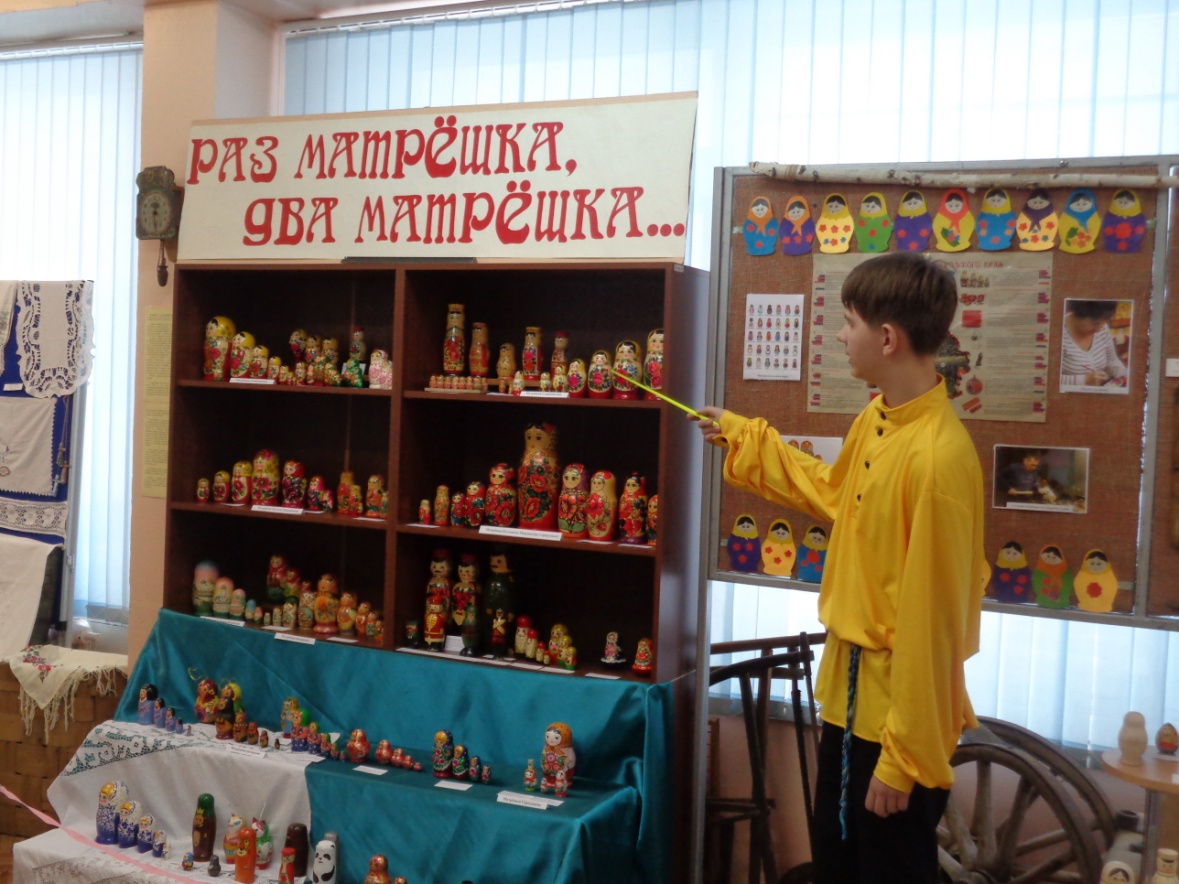 Составитель Антонова Т.Н.,педагог-организаторНижний Новгород2018 годОт составителя.     В Московском районе города Нижнего Новгорода 11 паспортизированных музеев в 9  образовательных организациях: 3 этнографических музея, 3 музея Боевой славы, 5 музеев истории школы.      Каждый школьный музей  – это центр гражданско-патриотического и культурного воспитания, где формируется сознание причастности малой родины к мировой истории и культуре.     Инициатива Нобелевского лауреата, академика В.Л.Гинзбурга - привитие  детям вкуса к творчеству и пониманию окружающего мира, как мира увлекательных загадок  и неограниченных возможностей для творческой самореализации, нашла отражение и в Нижнем Новгороде.     Изучение  «Истории  обычных вещей» через  увлекательные рассказы о том, что окружает каждого из нас, и стало казаться обыденным, само собой разумеющимся - электричество, радио, компьютеры, а также  уж совсем «простые» вещи - самолеты, автомобили и даже кнопки и скрепки, воплотилось в городском конкурсе, проводимом МБУ ДО «ДДТ им. В.П. Чкалова».  В этих  явлениях и предметах повседневной жизни школьники увидели воплощение яркого творческого успеха, истории  взлетов и падений целых промышленных отраслей, и, главное, основу для создания новой истории успеха.  Городской конкурс «История обычных вещей» очень популярен и востребован среди школ города. Динамика его развития очевидна. Педагоги и учащиеся вышли за рамки инициативы Гинсбурга и рассказывают не только об истории изобретения и развития приборов, инструментов  и техники, но и  бытовых вещей и предметов культуры. За годы участия в данном конкурсе, музеи ОУ провели много интересных экскурсий, которые посещали и ученики школы, и родители, и выпускники, представители общественных объединений района. И всегда такие экскурсии – это успех, интерес, предложения  для новых выставок.          Данный сборник - это лучшие музейные экскурсии «История обычных вещей»  школ Московского района за разные годы.        Сборник вызовет интерес руководителей музеев, учителей-предметников, педагогов-организаторов, учащихся и их родителей, т.к.  материалы сборника можно использовать на уроках, для мероприятий в каникулярное время, и просто почитать для своего собственного развития.Экскурсии «История обычных вещей» в музеях ОУ Московского района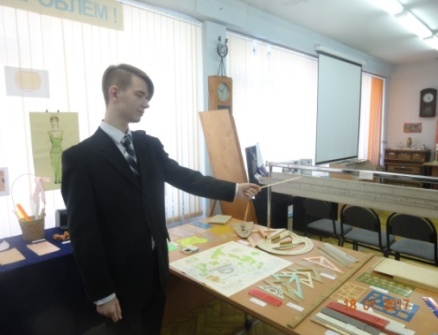 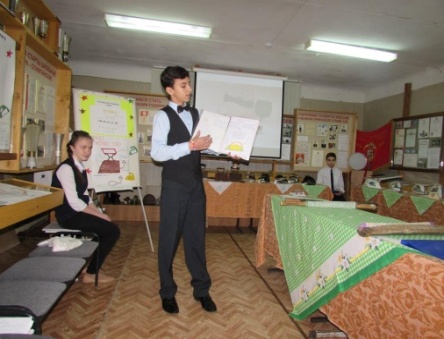 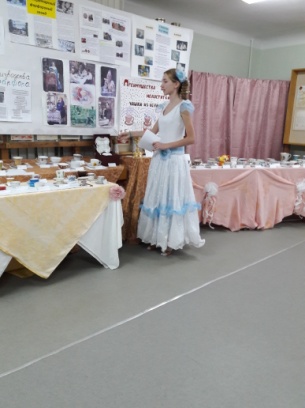 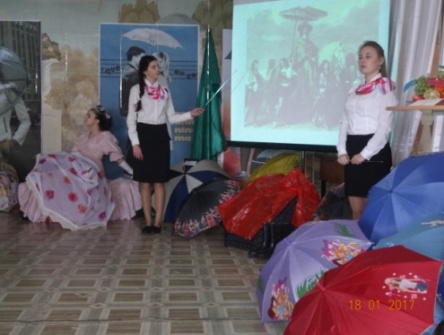 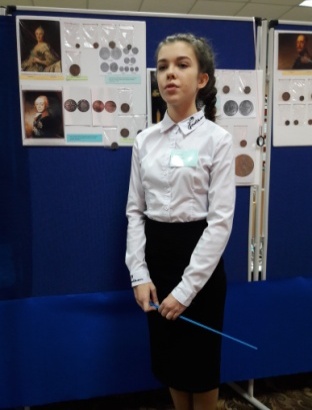 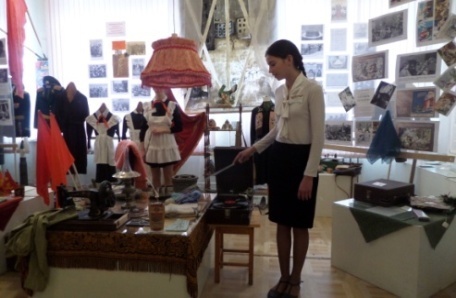 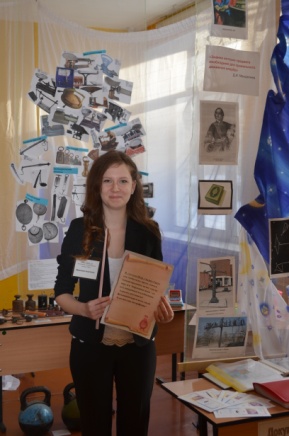 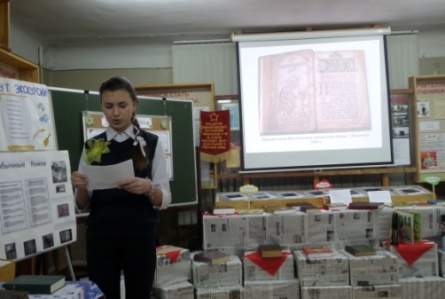 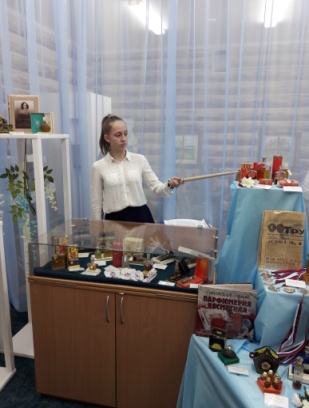 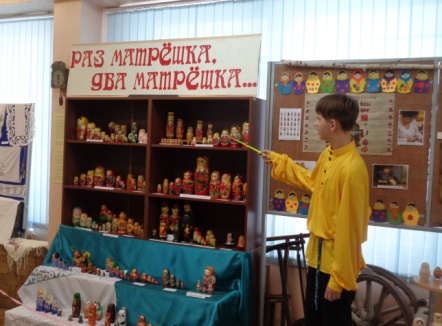 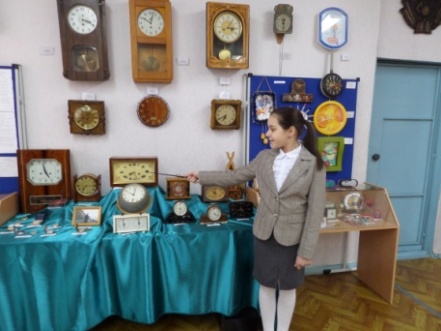 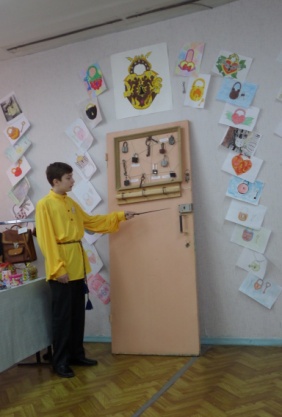 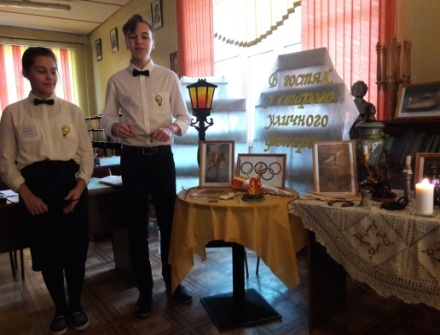 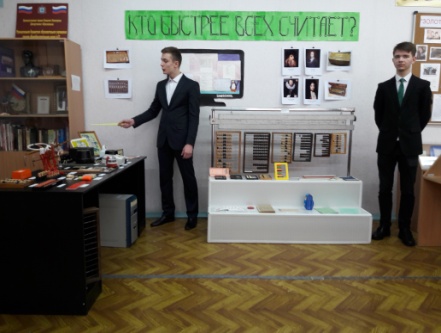 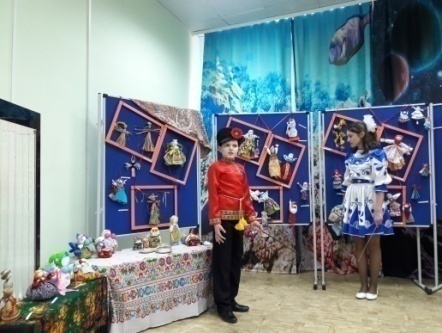 СодержаниеЭкскурсия  «В гостях у старого уличного фонаря» МБОУ «Школа №66»…….. с.5 Экскурсия «В русской чайной» МБОУ «Школа №66»…………………………… с.9Экскурсия «Незабытые традиции наших бабушек» МБОУ «Школа №69»…....с.16Экскурсия «Замки, замочки»  МБОУ «Школа №73»…………………..….……...с.24 Экскурсия «Кто быстрее всех считает» МБОУ «Школа № 73»……………...….с.28Экскурсия «Круговорот времени»  МБОУ «Школа №73»…………………….....с.31Экскурсия  «Дыхание эпохи» МАОУ «Школа №118 с УИОП» …….……...…...с.35Экскурсия «Мир глобусов» МАОУ «Гимназия №67»………………………..…..с.42Экскурсия «Копейка рубль бережет» МАОУ «Школа № 172» ………………....с.45 Экскурсия «Что такое ПАРАСОЛЬ?» МАОУ «Школа №178»…………...……...с.48Экскурсия «Взвесим…»  МАОУ «Школа № 178»………………………………...с.54Экскурсия «История звуконосителей и звуковоспроизводящих устройств» МБОУ «Школа № 93»……………………………...................................................с.61Экскурсия «Тонкие штучки» МАОУ «Школа № 149»……………………….......с.69 Экскурсия «Раковина улитки» МАОУ «Школа № 149»……………..…….……..с.74Экскурсия «Ах, эти куклы!» МАОУ «Школа № 149»………………………….....с.78Экскурсия «Путешествие во времени с обычными вещами…» МАОУ «Школа№178»………..…………………………………………………...…с.84 Экскурсия «Гладкая история» МАОУ «Школа №149»………………………..…с.91 Экскурсия «Что за чудо – деревянная ложка …» МАОУ«Школа№178»…..…..с.97Экскурсия «Мягкое чудо» МАОУ «Школа №178»……………………..…..….....с.99 Экскурсия «Слово в жемчугах» МАОУ «Школа №149»……………...…..…....с.105Экскурсия  «Где линейка – нет проблем!» МБОУ «Школа № 73»………........с.114Экскурсия «Раз матрешка» МБОУ «Школа №73»…………………………...….с.119Экскурсия  «Дневник путешественника» МБОУ «Школа №66»…………........с.123Экскурсия «Мир платков» МАОУ «Школа №149»………………………......…с.127Экскурсия  «Пожалуйте к нам на чай»  МБОУ «Школа №73»…………..….…с.131Экскурсия  «Путешествие в Страну сумок» МБОУ «Школа №73»……..……с.137Экскурсия «Всё дело в шляпе!» МБОУ «Школа № 73»………………………..с.141  Экскурсия «Новогодние игрушки свечи и хлопушки» МБОУ «Школа№64»….с.146Экскурсия«В гостях у старого уличного фонаря»МБОУ «Школа №66»Экскурсоводы: Кочуева Ася  и Худяков Артём Руководители: Сейфи Светлана Талгатовна, руководитель музея, учитель русского языка и литературы,  Дуденкова Мария Александровна, учитель истории, Китаева Алена Александровна, заместитель директора по ВРИстория осветительных приборов была длинной. Она прошла эволюцию от горящей ветки с трепещущим на ветру пламенем, до изысканных светильников, которым не страшны ни вода, ни пыль.Когда человек научился пользоваться огнем, он сделал первый шаг к завоеванию господства над миром. Мифы и предания почти всех народов считают огонь божественным. Греческий Прометей за похищение небесного огня был тяжко наказан богами, но дело, за которое положил свою жизнь Прометей, восторжествовало: огонь оказался у людей на земле, и ничто уж не могло поколебать власть человека над миром.На заре цивилизации искусственный свет, исходящий от костра казался чудом. Словно, научившись разжигать огонь и поддерживать его свет в ночи, люди научились сохранять частичку солнца в своих домах.Сначала для освещения жилища служил костер, пламя которого оберегали и поддерживали на протяжении многих лет. Помните, как в книге «Приключения доисторического мальчика» герой боялся, что костёр может погаснуть, ведь это означало конец всего рода.Но проходили века, и люди научились  добывать огонь самостоятельно. Случайно человек мог заметить, что при трении двух кусков дерева получается сначала дымок, а затем и искорка. Так возникли примитивные способы получения огня путем трения, а позднее появились кремневые приборы для высекания огня.Затем люди придумали первые факелы. Сначала это были простые углубления в сводах пещер, куда люди клали мох, смоченный животным жиром. Такие светильники давали тусклый свет и чадили, но могли гореть довольно долго.Во времена Древней Греции  факелы часто использовались для освещения городских улиц и домов. Их принцип работы оставался прежним, совершенствовались лишь горючие материалы. Из-за копоти факелов древние греки начали строить в домах подобие дымоходов, чтобы проветривать помещения. А теперь именно факел зажигает великий Олимпийский огонь.В VII веке до нашей эры жители древней Греции начали применять первые декоративные светильники из обожженной глины. Эти предметы освещения имели узоры и отверстия, через которые сочился свет. Первое литературное упоминание о светильнике мы встречаем у Гомера. При описании Одиссея и Телемаха, выносящих оружие женихов, говорится: “… и Афина Паллада им, невидимо держа золотую лампаду, светила”.... А в VI-V вв. до н.э. появились масляные лампы, которые подвешивались к потолку, имели несколько ярусов и назывались «люстроны». Такие светильники могли позволить себе только богатые дома. Самым же распространённым  предметом освещения в те времена была простая масляная лампа. Она представляла собой глиняный или металлический сосуд, наполненный твердым или жидким жиром. В него опускался фитиль из растительных волокон и поджигался. Жир не давал фитилю быстро сгореть, и светильник долго излучал свет.А как же было у нас на Руси?Для освещения домов на Руси с давних пор использовалась лучина,  которая из глубины веков дошла до начала XX века. Лучина – длинная щепа, укрепленная в светце. За горящей лучиной приходилось непрерывно следить, заменять сгоревшую новой, для чего нужен был их запас. Обычно в качестве лучины использовали березу, которая горела ярко и не дымила, а ещё тополь, дуб, клен и сосну. Светцы представляли собой литую подставку для лучины. Первые русские светцы  из-за недостатка материалов изготавливались из старых подков. Лучина являлась единственным источником освещения в русской избе на протяжении многих веков. Есть  литературный пример,  где присутствует лучина.  «Лучина тонкая надежды Горит и гаснет каждый час…»У А.С.Пушкина в стихотворении тоже изображена лучина, как единственный осветительный прибор в деревенской избе. Встает заря во мгле холодной;На нивах шум работ умолк;В избушке, распевая, деваПрядет, и, зимних друг ночейТрещит лучина перед ней.На юге и западе России распространен был каганец – черепок или блюдце, наполненные салом или жиром, с фитилем, то же, что плошка.О каганце в «Сорочинской ярмарке» Гоголь говорит, что это «обыкновенная малороссийская светильня, состоящая из разбитого черепка, налитого бараньим жиром.Позднее были изобретены свечи, дававшие значительно больше освещения, чем фитили в светильниках. Свечи изготавливались из пчелиного воска. А в 1820 г. французский химик Мишель Шевроль изобрёл стеариновый воск, который оказался твёрдым, жёстким и к тому же чисто горел. В современное время используют парафин, воск из сои и пальмового масла.Ощущая магическое воздействие свечи, люди пытаются с ее помощью заглянуть в будущее, изменить настоящее. Свеча стала излюбленным образом в литературе. (Белла Ахмадулина)Всего-то – чтоб была свеча,Свеча простая, восковая, И старомодность вековаяТак станет в памяти свежа. Свеча играет большую роль в религии. Пламя свечи, горящей во время богослужения, означает, что сердца молящихся пламенеют любовью к Богу. Чем больше света, тем больше радости. Поэтому чем торжественнее церковный праздник, тем больше возжигается в храме свечей.Для большей устойчивости и предотвращения пожаров, свечи крепились в подсвечниках. Крупные, тяжелые подсвечники назывались шандалами. В комнате Лизы («Пиковая дама» А.С. Пушкина) «сальная свеча темно горела в медном шандале». Большой фигурный подсвечник для нескольких свеч назывался жирандоль.Во времена Средневековья горожанам вменялось в обязанность, выходя из дому, брать с собой фонарь. И лишь в 1558 году настала новая эра – пришла пора регулярного освещения.В России уличный свет зажёгся по указу Петра Великого в 1723 году в Санкт-Петербурге, а в 1730 году – в Москве. Началом триумфального расцвета уличного освещения можно считать середину XIX века, когда были изобретены керосин и керосиновая лампа. Чуть позже появились газовые фонари. А поистине безграничными и волшебными свойствами уличный фонарь стал обладать с приходом эры электричества, благодаря трудам Яблочкова и Лодыгина.Осенью 1802 года Василий Владимирович Петров, профессор физики, проводил опыты. И открыл электрическую дугу. Так появились первые осветительные приборы на электрическом токе.Но, к сожалению, открытие Петрова было забыто. Учёные-иностранцы, служившие тогда в русской Академии наук, не способствовали продвижению изучения данного явления. Дело ещё и в том, что труды свои он писал на русском языке. Будь они на латыни, их бы знал весь мир. Принцип электрической лампы накаливания был известен до Александра Николаевича Лодыгина. Однако именно он пробудил громадный интерес к этой теме. Построив более совершенную лампу, А. Н. Лодыгин впервые превратил её из физического прибора в практическое средство освещения, вынес её из лаборатории на улицу и показал широкие возможности её применения для целей освещения. Именно он положил начало производству современных, гораздо более экономичных ламп накаливания, чем угольные лампы раннего периода.А. Н. Лодыгин подготовил почву для успехов Павла Николаевича Яблочкова и, несомненно, оказал сильное влияние на Т. А. Эдисона и Д. Свана, которые, пользуясь принципом действия лампы накаливания, утверждённым трудами А. Н. Лодыгина, превратили этот прибор в предмет широкого потребления.Лампочки Лодыгина служили мало, быстро сгорали. Необходимо было проделать множество опытов, чтобы получить прочную нить накаливания. Но денег у русского ученого не было. И тут появляется Томас Эдисон, знаменитый американский изобретатель. К нему попала лапочка Лодыгина от одного русского офицера, который привез её в Америку. Эдисону сразу стало понятно, что изобретение Лодыгина — самый лучший способ освещения. Он взялся совершенствовать лампу Лодыгина. Томас Эдисон создал патрон к лампе, выключатель и счетчик электроэнергии. Кстати, этими приспособлениями мы пользуемся до сих пор. Продолжил работу над созданием электрического светильника П.Н.Яблочков. Однажды, поработав с дуговым фонарём, молодой инженер понял, что она сложна в использовании. Тогда Яблочков поставил перед собой такую задачу: построить лампу, которую не надо регулировать. И, представьте, это ему удалось! Казалось, всё просто, но это был настоящий прорыв в науке. Именно 70-е годы XIX века считают по-настоящему началом электрического освещения.Весь мир узнал об этом изобретении, получившем название «Электрическая свеча Яблочкова». В 1876 году в Лондоне русский изобретатель демонстрировал необыкновенную электрическую свечу. По форме она была похожа на обычную стеариновую, но горела ярчайшим светом. Дешёвая и простая, с ярким ровным светом «свеча Яблочкова» завоевала мирВ дальнейшем, совершенствуя своё изобретение, П.Н.Яблочков использовал не постоянный, а переменный ток. Он стал первым человеком, применившим практически переменный ток в электротехнике. Все эти лампы стали прародителями современной лампы накаливания.В 1880 году «русский свет» использовался во многих городах мира, а ещё в Москве, Петербурге, Полтаве. Электричество в Нижнем появилось в связи с проведением в 1896 году XVI Всероссийской промышленной и художественной выставки. Работу трамвая и уличное освещение обеспечивали пять небольших электростанций.1910 год – открытие галогенного цикла. Неоновая лампа была разработана французским физиком Жоржом Клодом в 1911 году и очень быстро нашла применение в рекламных целях.Однако и на этом изобретательская мысль не останавливается. Почти одновременно, две американские фирмы Technical Consumer Products (TCP) и O·ZONELite выпустили на рынок флуоресцентные энергосберегающие лампочки с новыми неожиданными свойствами. Как утверждают эти производители, их лампочки кроме освещения помещения также устраняют неприятные запахи, очищают воздух, убивают бактерии, вирусы и грибки.В конце 20 века широкое признание в истории развития электрического освещения получили светодиоды.Наиболее востребованный современный источник света на сегодняшний день, люминесцентная лампа, неразрывно связана с именем уважаемого советского ученого С. И. Вавилова, который дал мощный толчок развитию освещения и заложил фундамент советской светотехнической науки.  Конечно, «свет», нельзя считать только изобретением человека. Почти в любой религии свет – символ божественного, а в эстетике – прекрасного.Связь человека с природой, с внешним миром осуществляется на уровне постижения четырех стихий. Вода, земля, воздух и ... огонь. Огонь – самая таинственная и притягательная стихия. Однажды, получив дар Прометея, человек более с ним никогда не расставался. Освещение стало неотъемлемой частью не только нашей сегодняшней жизни, но и частью нашего прошлого, упоминаниями о котором так богаты страницы литературы.Экскурсия«В русской чайной»МБОУ «Школа №66»Эскурсоводы: Кочуева Ася, Ошмарина Юля, Худяков Артем Руководители: Сейфи Светлана Талгатовна, руководитель музея, учитель русского языка и литературы, Дуденкова Мария Александровна, учитель истории Чай! Пустой напиток! А не дай нам его китаец, большая суматоха могла бы выйти», - так сказал русский писатель М.Е. Салтыков-Щедрин.На Руси чай любили всегда. Это самый распространенный напиток в мире, его пьют почти 3 миллиона людей. Это самый древний напиток.Слово  «чай» означает «Молодой листочек». А первое упоминание о нем было 4700 лет назад в Китае. Однако сегодня достоверно известно, что упоминания о чае давно существовали  в  Индии, Тибете и на юге Гималаев. Поэтому до сих пор ведутся споры о родине чая и на этот вопрос эксперты до конца не могут дать точный ответ. Но большинство чайных экспертов склоняются к мнению, что родиной чая все же является Китай. Спустя столетия, а точнее в 1516 году, в момент, когда португальские мореплаватели открыли морской путь в Китай, начинается история появления чаянного напитка в Европе.Сегодня мы приглашаем всех на чай в нашу чайную.Всем надо знать, что чай стимулирует деятельность организма, прогоняет усталость.А вы знаете, что настоящий ритуал начинается с заварки. Это целая наука.Хранить его надо в фарфоровой или стеклянной посуде обязательно закрытым.В металлической не рекомендуется, но иногда это делают.Заваривать нужно ключевой или родниковой водой по всем правилам. И у каждого народа есть свой способ.Первым начали пить чай в Китае небольшими чашками.Какие же способы есть заваривать чай? Китайский, тибетский, туркменский,  узбекский,  английский, индийский, иранский, грузинский, латиноамериканский и еще много других.В России слыхали о чае намного раньше, чем он у нас появился. Как только русские стали бывать  возле китайской границы, они не могли не узнать о чае.Собственно в России, в тогдашнем Московском государстве познакомились с чаем, и притом против своей воли, только в 1638 году. Это знакомство началось, как и в других странах, прежде всего благодаря  дипломатическим  связям и этикету.Крестьяне в России до революции практически не употребляли черный китайский чай, его считали предметом роскоши, в частности из- за того, что необходимы были немалые затраты на покупку чайной посуды, самовара и сахара. Поэтому в большинстве случаев, крестьяне не могли правильно приготовить и пить чай, «балуясь» им лишь на праздники и при посещении трактиров в городах.В качестве дешевого напитка чай стали употреблять категории населения, которые прежде не имели традиций для его приготовления, что привело к тому, что большой процент людей, которые умели правильно приготовить чай снизился. Поэтому параллельно с увеличением потребления чая в разных уголках мира приводило к снижению умения пить чай в соответствии с чайными традициями.При Александре  II  в Москве появились первые чайные. Чайные имели право открываться в 5 утра, когда трактиры были еще закрыты. Для крестьян,  приехавших на базар, для извозчиков, ожидающих седоков, для холостого рабочего люда эти чайные стали самым популярным местом отдыха и встреч.Как правило, в каждой чайной было по три комнаты. Хозяевам чайных разрешалось иметь «музыку» (граммофон) и бильярд.  Кипяток разрешалось подавать только в самоварах.К чаю подавали молоко, сливки, хлеб, бублики, баранки, масло, колотый сахар.В народе говорили еще и так:  чай с «дуем», «вприглядку», «внакладку»,  «вприкуску»,  «вприлизку».Также чай можно пить с молоком, медом, вареньем, фруктами, халвой, восточными сладостями, солью, имбирем, тмином, перцем, можно с травами и листьями смородины, мяты, мелиссы и вишни.  Сладости к чаю подавали в разной посуде: вазах, блюдах, розетках, а для сахара использовали кусачки и щипцы. А этот тазик 1915 года использовали для варки варенья. Чай подавали не только парами (в двух чайниках), но и доливали кипяток из особых медных чайников, которые получили название «чайник — сбоку ручка»: у него был длинный носик, позволявший подливать кипяток из-за спины сидящих за столом.Характерной чертой большинства чайных являлись длинные общие столы. Сидевшие за такими столами могли вести общую беседу, делиться новостями».В конце XIX в. уже во всех больших центрах распространяются народные трактиры, столовые и чайные. Подобные же заведения стали появляться и в мелких поселках. В центре внутренней торговли чаем — на Нижегородской ярмарке — для народной чайной устроено было особое каменное здание, где очень дешево отпускали чай с тремя кусками сахара. Путешествие чая из Китая в Нижний Новгород, а затем в Москву и Санкт-Петербург было долгим. Весь путь его от мест производства составлял около 18 тыс. км и длился 1618 месяцев: на верблюдах через пустыню Гоби, затем на лошадях и возах через сибирскую тайгу и на лодках через многочисленные реки. Прибытие каравана на Ирбитскую и Макарьевскую ярмарки Нижнего Новгорода каждый раз было большим событием для россиян. Особенно охочими до чая оказались москвичи, и Москва быстро стала «чайной столицей» России.Как всякое, вошедшее глубоко в быт и обычай народа явление, московское чаепитие отразилось в фольклоре: вошло в пословицы, поговорки, шутки. Из Москвы пошел глагол «чаевничать», «чайничать», родились такие пословицы, поговорки и присловья:«Выпей чайку — забудешь тоску».«За чаем не скучаем — по семь чашек выпиваем».«Чай не пить, так на свете не жить». «Чай пить — не дрова рубить».Наряду с прежним традиционным приветствием «Хлеб да соль» широчайшее распространение получило «Чай да сахар».Раньше на Руси пили сбитень, но чай постепенно стал главнее. В народе говорили: «Нынче уж нет сбития, а всё чаёк», «На Руси никто еще чаем не подавился»Появилась даже традиция – звать на вечер на чай.Существовали специальные чайные приборы.Чайница– это сосуд, где хранится чай,Чайник – где заваривается чай. Нужно чайник нагреть, насыпать чай, залить кипяченой водой и дать настояться, покрыв чистой салфеткой, чтобы вода через пар не ушла.Чайные  ложки. В деревне металлические ложки не использовали в постоянном обиходе, а только по праздникам. Так как такие ложки были роскошью и деревенские жители не могли себе их позволить. Поэтому более дешевыми и часто употребляемыми были деревянные ложки.Обратите внимание, вот эта медная ложка 1898 года. Если присмотреться, то можно обнаружить, что она изготовлена вручную.Увлечение чаем стимулировало, производство чайной и другой посуды на Императорском фарфоровом заводе, основанном в 1744 г. в Петербурге указом императрицы Елизаветы Петровны. При императрице Екатерине II завод стал изготавливать изысканные фамильные чайные сервизы и достиг высоких показателей качества, не уступая саксонскому фарфору. Получив в 1925 г. имя М.В. Ломоносова, завод по сей день остается флагманом российского фарфора. Марка «ЛФЗ» приобрела широкую известность, особенно после внедрения специалистами завода особенной технологии изготовления костяного фарфора: тонкостенного, почти воздушного и прозрачного, по-особенному звонкого. А посуду для чая делали в Дулеве, Вербилках, Гжели, многих других местах. Широкая российская публика в купеческих, крестьянских домах и трактирах пила чай из фаянсовой посуды. В середине XIX в. в светских кругах, салонах и среди интеллигенции модным стало, особенно для мужчин, пить чай из стакана резного стекла, вставленного в изящный серебряный подстаканник. Стакан с подстаканником прижился в России надолго. В советские времена так чай неизменно подавали в кабинетах начальников. Со временем в дешевом алюминиевом исполнении подстаканники с простым тонким стаканом стали приметой общепита.Иностранцы, посещавшие кабинеты высоких советских начальников, всегда с большим любопытством рассматривали подаваемый во время деловой беседы «русский чай в стакане с подстаканником», и часто им тут же дарили этот чайный прибор на память. Таким образом, за рубежами России укреплялось понятие русского чая именно в таком исполнении. А сам способ пить чай из стакана в подстаканнике, пережив все сложности непростой российской жизни XX в., уверенно вошел вместе с чаем в жизнь россиян XXI в.Наш бывший директор Сергей Павлович Краснов тоже очень любил пить чай, и у нас храниться  его стакан с подстаканником. У него всегда хранились конфеты и яблоки, которые он добавлял в чай.Также чай пили из пиал, чашек, кружек и блюдечек. Чай ценен за то, что в нём есть дубильные вещества, эфирные масла, витамины и аминокислоты.В русской литератур мы часто можем встретить описание чайной церемонииМногое можно узнать о русском чаепитии из классики русской литературы. Так  у А. С. Пушкина в романе «Евгений Онегин» можно прочитать строки о том, как Татьяна Ларина пишет письмо-признание Евгению Онегину...«Она зари не замечает,Сидит с поникшею главойИ на письмо не напираетСвоей печати вырезной.Но, дверь тихонько отпирая,Уж ей ФилипьевнаседаяПриносит на подносе чай.«Пора, дитя мое, вставай...»Итак, с чашки чая начался для Татьяны день томительного ожидания. Тем временем «приехал Ольгин обожатель», и в доме Лариных накрывают стол...«Смеркалось; на столе, блистая,Шипел вечерний самовар,Китайский чайник нагревая;Под ним клубился легкий пар.Разлитый Ольгиной рукою,По чашкам темною струеюУже душистый чай бежал,И сливки мальчик подавал;Татьяна пред окном стояла,На стекла хладные дыша,Задумавшись, моя душа,Прелестным пальчиком писалаНа отуманенном стеклеЗаветный вензель О да Е...»И еще мы находим в романе авторское отступление, в котором также речь о чае:«И чай несут. Люблю я часОпределять обедом, чаем И ужином.Мы время знаемВ деревне без больших сует:Желудок — верный наш брегет...»А еще мы нашли стихотворение Петра Вяземского «Самовар»Где ж самовар родной, семейный наш очаг,
Семейный наш алтарь, ковчег домашних благ?
В нем льются и кипят всех наших дней преданья,
В нем русской старины живут воспоминанья;
Он уцелел один в обломках прежних лет,
И к внукам перешел неугасимый дед.
Он русский рококо, нестройный, неуклюжий,
Но внутренно хорош, хоть некрасив снаружи;
Он лучше держит жар, и под его шумок
Кипит и разговор, как прыткий кипяток.В чем же кипятили чай? В самоваре (а их вы видите здесь не мало)Чаю обязано широкое развитие в России самоварного производства, которое возникло во второй половине XVIII в. на Урале и затем стало надолго главным делом тульских мастеров. Фабрика Василия Ломова, открывшаяся в Туле в 1812 г., стала столь знаменитой качеством создаваемых на ней самоваров, что была удостоена царской милости носить государственный российский герб. Многие годы на нижегородских ярмарках в большой цене были самовары мастеров Баташовых и Ломовых, а также Тейле, Ваныкиных, Воронцовых, Шемариных, и эти самовары непременно носили именное клеймо фирмы. Мастера самоварного дела демонстрировали не только умение владеть металлом, но и высокий художественный вкус, богатую фантазию. Создавались самовары самой различной формы и дизайна, небольшие, среднего размера и невероятно большие для трактиров и больших семей. В богатых купеческих семьях держали несколько самоваров разного размера и формы, гордились серебряным самоваром, а чай пить собирались в отдельной комнате — подобно тому, как китайцы и японцы устраивали свои чайные церемонии в отдельных помещениях.Посмотрите сколько самоваров храниться у наших родителей. Какие они разные: угольные, электрические самых разных форм, даже сувенирные. А вот это самый старый, ему уже 102 года, его сделали в Туле в 1914 году на Оружейном заводе. Он медный, работает на углях. Есть еще один не менее старый, ему 70 лет и он тоже работает на углях.В семье графа Толстого, по воспоминаниям сына Льва Николаевича Толстого, чай пили 6 раз в день. А вот это уменьшенная копия их родового самовара из имения Ясная поляна.В чайниках, а они были разные: металлические, эмалированные, стеклянные.Солдатам приходилось кипятить чай на фронте в котелках. Туристы в походах кипятили в котлах, ведрах и пили из кружек. Есть даже шуточная песня«Эх, подружка, моя большая кружка полулитровая моя, Поишь ты нас горячим чаем, за что тебя мы уважаем»Из чего же пили чай?Все зависело от того, где в наших условиях это происходило. В поездах долгое время подавали чай в стаканах с подстаканниками. А в годы войны приходилось пить даже морковный чай в жестяных кружках.В произведениях Чехова, Гоголя, Платонова, Гайдара, Тургенева, Набокова и других писателей  можно увидеть, с каким удовольствием пьют чай их герои.Дети тоже любят пить чай. А девочки уже с детства учатся чайному этикету, устаивая чаепития с куклами.Нижегородская область, а именно город Семёнов, славится Хохломской росписью. Они тоже любили пить чай. У нас представлены два самовара и чайный набор.Чай пью в сильную жару, в трескучий мороз, в прохладную осень и ласковой весной, дома перед телевизором, на даче на веранде, у костров, на фронте, в космосе. У нас есть чай особый, потому что его пьют на космическом корабле, нам его привезли из Звездного городка.Так же в нашем школьном музее хранятся памятные кружки. Эта кружка была изготовлена в 2015 году к 80-летию нашей школы, а такими кружками награждают победителей Школьного конкурса авторских произведений, который ежегодно проходит в нашей школе с 1987 года.Мы приготовили чай с печеньем, пирогами, вареньем и конфетами.Сейчас можно увидеть, что часто чай пьют просто из одноразовых стаканчиков, не видя в этом радости  от этого замечательного напитка.Давайте вернёмся к прекрасной русской традиции – красиво пить чай!Мы хотим поблагодарить всех учеников нашей школы, которые приняли участие в сборе экспонатов для данной выставки.Экскурсия«Незабытые традиции наших бабушек»МБОУ «Школа №69»Экскурсоводы: Большаков Влад, Нуйкина Алена, Кузнецов Андрей, Куртинина Ася.Руководитель: Баландина Анна Сергеевна, учитель истории. Фея знала своё дело, и, летая в небесах,Днём и ночью, то и дело, совершала чудеса.Фея кукол создавала, мастерила, колдовалаВсё, чего она касалась, оживало, просыпалось.И в её руках послушных обретали куклы души.Ведь у кукол судьбы тоже с человеческими схожи.А потом свои трофеи раздавала людям фея.Потому что это средство, чтобы вечно помнить детство.Лариса Рубальская.Все мы родом из детства. Детство - удивительная пора, в которую мечтает вернуться каждый взрослый. За что мы так любим эти годы? За беззаботность и конечно же, за игры. Игры - неотъемлемая часть  детства. Мальчишки проводят  время за игрой  в солдатики и  машины,  а девочки отдают  предпочтение  играм с куклами.На нашей выставке «Незабытые традиции наших бабушек»  представлены куклы разных времен от куклы советской эпохи до современной куклы.Современные дети играют с куклой Барби, она выглядит, как настоящая красотка, сошедшая с журнала мод.  Особой популярностью пользуются куклы монстры хай. Эти куклы завоевали свою популярность благодаря мультфильмам и необычному внешнему виду. Куклы имитируют различных монстров и чудовищ.Кукла Братц приглянулись маленьким модницам  за более подростковую внешность, чем Барби, красивые и модные наряды.Куклы Винкс давно завоевали любовь и популярность среди маленьких покупателей. Такая популярность связана с Мультфильм «Винкс: Школа волшебниц».Западные куклы  имеют тенденцию изображаться в образе взрослой девушки с накрашенными глазами и губами.Советские куклы отличались простотой: голова, ноги и руки делались из пластмассы розового цвета, туловище могло быть как тряпичным, так и пластмассовым, волосы жесткие различных оттенков, в зависимости от персонажа. Одеты маленькие дочки были в простые хлопковые летние платьицаТакие куклы  отличаются от современных аналогов, тем что у куклы Маши  пухленькие губки, щечки,  детское  телосложение, она в действительности напоминала маленькую дочурку для игры в дочки-матери и умела говорить.Все эти куклы  сделаны на фабриках и не несут тепла души их создателей. Поэтому мы считаем, что в XXI веке дети вновь должны видеть не только игрушки, изготовленные машинами, но и своими руками. Кукол  в которые играли наши бабушки и прабабушки.Русская кукла считается одним из самых загадочных символов России. Это не просто детская игрушка, это неотъемлемый атрибут древних обрядов. Считалось, что куклы, сделанные  своими руками из подручных материалов, обладают магическими свойствами. Наши предки верили, что куклы способны отгонять злых духов и приносить счастье в дом. Наверное, поэтому эти куколки довольно часто носились как талисманы.На Руси  в куклы не только играли - они помогали человеку на протяжении всей его жизни: призывали дождь в засуху или тепло в прохладную погоду, они были рядом на свадьбах и при рождении ребёнка, служили оберегом от нечистой силы.Все игровые куклы древних славян не имели лица, просто белый лоскут без обозначения глаз, носа, рта и ушей. Кукла без лица, считалась предметом не одушевленным, не доступным для вселения в нее злых сил (которые, как известно, входят через глаза и рот, реже через нос и ушиНа Руси куклы по  своему назначению  делятся на три большие группы: куклы – обереги, игровые и обрядовые.  Куклы – оберегиОберег – амулет или волшебное заклинание, спасающее человека от различных опасностей, а также предмет, на который заклинание наговорено и который носят на теле в качестве талисмана.Такие куклы представлены и  на нашей выставке. Считалось раньше, что если над кроваткой ребёнка висит кукла  Куватка, то она отгоняет эту злую силу.Уже за две недели до рождения ребёнка будущая мать помещала такую куклу – оберег в колыбель. После рождения ребенка кукла так же оберегала младенца.  Когда родители уходили в поле на работу, и ребёнок оставался в доме один, он смотрел на эти маленькие куколки и спокойно играл.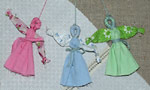 Известно, что шили кукольные платья не просто так, а со смыслом. Во-первых, в наряде всегда должен был присутствовать красный цвет – цвет солнца, тепла, здоровья, радости. И еще считали, что он обладает охранительным действием: оберегает от сглаза и травм. Как правило, эти игрушки были небольшого размера и все разных цветов, это развивало зрение младенца.В подарок на именины делали куклу Ангелочка. Это незамысловатая, но очень симпатичная кукла – оберег, бытовавшая во многих губерниях России, оберегая  от злых людей, личных неудач и невзгод. Её изготавливали, используя старинную традиционную технологию, имея под рукой всего лишь лоскутки светлой ткани, ножницы и нитки. 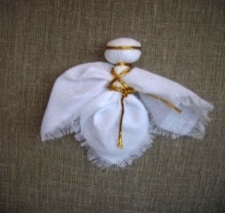 Были и обереги на каждое время суток. День и ночь - два маленьких ангела. Эта кукла имела две стороны – дневную и ночную, каждая из которых занималась своим делом. С первыми лучами Солнца дневная часть куклы брала на себя охрану дома, отгоняя нечисть, насланную злобными силами или скверными людьми. На закате ее меняла ночная половинка, оберегая сон людей от кошмаров. Кукла-оберег День-Ночь должна быть в каждом доме, что бы нельзя было навредить или помешать добрым делам их хозяев.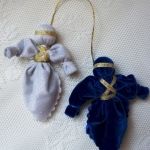 Весну на Руси встречали славянским обрядом призывом  весны  вместе с куколками Мартиничками. Праздник приходился на начало марта, отсюда и название кукол – Мартинички. Это композиция из пары куколок разного цвета: белого – символа уходящей зимы и красного – символа весны и жаркого солнца. Мартиничек развешивали на ветвях деревьев, а дети привязывали куколок на длинные шесты, бегали с ними по деревне и закликали весну. Кроме этого маленьких куколок-обережков дарили друг другу с пожеланием счастья и благополучия.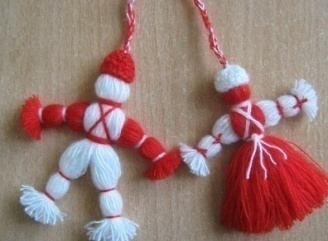 Путешествие в нашем сознании всегда будет сопряжено с неизвестностью, тайнами и сюрпризами. Ведь никогда не угадаешь, что ждёт тебя за следующим поворотом. Путешественник всегда подвержен определенным рискам. Поэтому, отправляя путника в дальнюю дорогу, наши мудрые предки вручали ему специальный оберег – куклу Подорожницу.  Они  верили, что берегиня не даст страннику сбиться с намеченной дороги и убережет от невзгод. В руках у оберега обязательно помещали маленький узелок с родной землей, взятой с места, где человек родился и вырос. Защитные свойства Подорожницы усиливались, если процесс изготовления куклы сопровождался чтением определенных молитв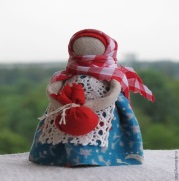 Кукла КолокольчикКолокольчик - кукла добрых вестей. Звон колокола оберегал людей от чумы и других страшных болезней. Колокольчик звенел под дугой на всех праздничных тройках. Колокольчик имеет куполообразную форму, а сверху напоминает солнышко.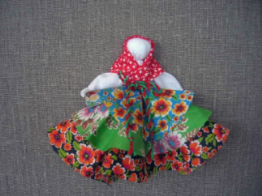 У куколки три юбки. И счастье складывается тоже из трех частей. Если телу хорошо, душе радостно, дух спокоен, то человек вполне счастлив.Эта куколка - веселая, задорная, приносит в дом радость и веселье. Это оберег хорошего настроения. Даря Колокольчик, человек желает своему другу получать только хорошие известия и поддерживает в нем радостное и веселое настроение.Кукла «Северная берегиня». Эта необычная куколка очень непохожая на традиционные куклы. Выполнена она по принципу трещётки, изготовлялась она из ярких тканей, от ношеной одежды, впитавшей в себя энергетику хозяина. Очень позитивная и нарядная. Это мощный оберег для дома, привлекающий благополучие и удачу. Ставили такую куколку в северный угол избы.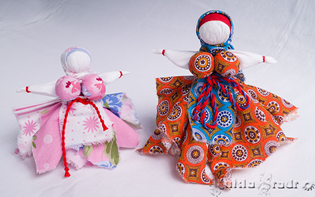 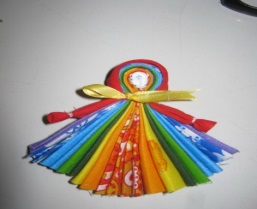 Кукла - Кормилка или вепсская народная тряпичная кукла была куклой обережной.   Наши предки делали их из старой ношенной одежды, нитки для завязывания выдергивали из той же ткани и не использовали для ее создания никаких режущих и колющих предметов.  Кукла-кормилка – это взрослая замужняя женщина, мать, хозяйка дома. Она символизирует она  достаток  и плодородие. А главная деталь куклы выдающаяся грудь. Большая грудь – значит у матери много молока, и ребенок будет сытым и здоровым.Народная тряпичная кукла «Желанница» — амулет на исполнение задуманного. Куколку хранили в тайном мешочке или сундучке и никому не показывали, чтобы «не сглазили». Для исполнения желания нужно было сделать кукле «подарок» — бусики, бантики, или вышивку на платьице. Старое платьице тоже не снималось и не выбрасывалось. Новый наряд просто одевался сверху.Куколка Счастье - это народная кукла-оберег. Эта маленькая девочка с очень длинной косой и поднятыми к Солнцу ручками. Коса, как символ женского начала и женской силы, символизирует здоровье, достаток, красоту и долгую жизнь. Лучше всего, если коса направлена вверх и вперед - к новым достижениям и новым успехам.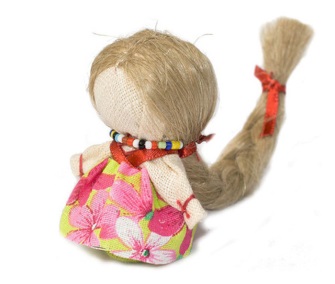   Кукла - оберег  "Благодать" - является символом оптимизма.  Руки куклы делаются из ветки в форме рогатки, таким образом, их невозможно опустить вниз. Таким образом кукла "дающая благо", как бы подняла руки к небу и обращается к Богу с молитвой, прося "благо", то есть добро для человека, которому она предназначена в подарок.  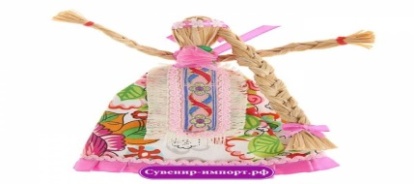 Такую куклу делают для человека, попавшего в беду или переживающего какие-либо трудности в жизни  для поддержания его духа.  Оберег дарится с пожеланием никогда не опускать руки и не сгибаться перед ударами судьбы -  полоса неудач закончится и снова вам улыбнется удача.  На нашей выставке представлены Игровые куклыИгровые куклы предназначались для забавы детям. Они делались сшивные и свернутые. Свёрнутые куклы делались без иголки и нитки. На деревянную палочку наматывали толстый слой ткани, а затем перевязывали верёвкой. Потом к этой палочке привязывали голову с ручками и одевали в нарядную одежду.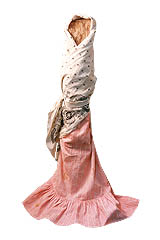 К игровым свёрнутым куклам относят куклы – закрутки, которые изготавливались очень просто. Туловище – кусок ткани, закрученный вокруг своей оси и скреплённый ниткой. Таким же способом изготовлены руки и, наконец, небольшой шарик – голова с помощью нитки прикреплённый к туловищу.Кукла "на выхвалку" являлась игровой сшивной куклой. Она шилась девочками до 12 лет и была экзаменом по шитью и рукоделию.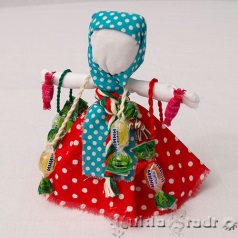 Каждая девочка хотела быстрее сделать куколку, на которой могла показать знание костюма, чтобы не засидеться с малолетними детьми и вовремя попасть на посиделки. Шили куклы "на выхвалку" в основном во время Рождественского и Великого постов, а весной, после Пасхи гуляли по деревне, хвастались нашитыми куклами.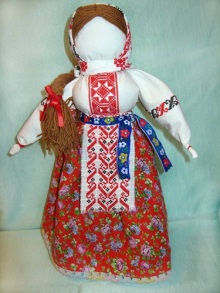 В жизни ребенка бывают разные горести и печали, которые легко утешаются куколкой – УТЕШНИЦЕЙ. Это куколка не простая, а с конфетками. Расплачется ребенок, если его обидели, или больно ударился, когда играл с друзьями, тогда матушка откроет сундук с добром и достанет из потаенного уголка яркую куколку и даст заплаканному малышу. Малыш увлечется, заиграется, да конфет покушает. Развеселится и опять побежит к друзьям. А мама в пустые, обертки положит новое угощение и спрячет куколку до следующего разаКукла Хороводница – одна из немногих чисто игровых тряпичных кукол, на которых не возлагали обережный обязанностей. Это была обычная игрушка на палочке, которая при вращении весело крутилась и  успокаивала ребенка веселым звуком пересыпающихся горошинок.Богата земля русская обрядами. Мы хотим обратить Ваше внимание на обрядовые куклы.  Этих кукол  почитали и ставили в избе, в красный угол. Они имели ритуальное назначение.Кукла - Пеленашка, как и большинство народных тряпичных кукол, не только и не столько игрушка. Это, прежде всего, защитный оберег. Делали его беременные женщины по строго заданным правилам. Прежде чем скатать тело-трубочку, ткань шесть раз с молитвой сворачивали-разворачивали и лишь на седьмой скатывали окончательно и перевязывали нитью. Но и здесь все непросто. Нить нужно было непременно держать в правой, а трубочку-скрутку в левой руке. Наматывая нить, будущая мама нашептывала пожелания для своего младенца: чтобы был здоровый, богатый, умный, смелый…Таких куколок полагалось сделать семь штук. Их клали новорожденному в люльку. 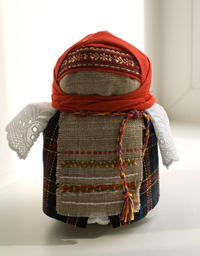 А для того, чтобы в доме сытно и богато было, хозяйка дома делала куклу зерновушку, или крупеничка.Традиционно куклу наполняли гречишным зерном. Крупеничка - главная кукла в семье. Первые горсти при посеве зерна брали из мешочка, сшитого в образе этой куколки. Зерно в ней символизировало сбережённые силы Кормилицы Земли. После уборочной страды куколку вновь наполняли отборным зерном уже нового урожая. Ее наряжали и бережно хранили на видном месте в красном углу. Верили, что только тогда следующий год будет сытым, и в семье будет достаток.Значения круп в Зерновушке:Гречиха - сытость и богатство, традиционно кукла наполнялась именно этим зерномРис - самое дорогое зерно, на праздникПерловка - на сытостьОвес - на силу.Можно и все крупы положить. Так же на дно куклы иногда кладут монетку.Крупеничка была главной куклой в древнеславянской семье. При сборе урожая эту куклу заполняли зерном, наряжали и бережно хранили в красном углу. Традиционно тряпичную куклу наполняли гречишным зерном или пшеницей. Славяне верили, что если Крупеничка доверху наполнена зерном, то следующий год будет сытным и благополучным, и что именно Крупеничка принесет в дом достаток и благополучие.Во времена неурожая из куклы по чуть-чуть брали зерно и употребляли в пищу. По внешнему виду Крупенички можно было судить о достатке и благополучие в семье – если кукла была худая, значит, в дом пришла беда, голодают люди в нем и достаток покинул семью.Неразлучники.Муж и жена - две половинки одного целого, они должны быть неразделимы. Именно для этого дарилась эта кукла. В русской свадебной традиции во главе свадебного поезда, везущего молодую пару в дом жениха после венчания в церкви, под дугой упряжи подвешивали пару кукол: куклу Невестку и куклу Жениха, чтобы они отводили недобрые взгляды на себя. Эта пара кукол – особенная, она несла глубокую символическую нагрузку, связанную с особенностью изготовления. Женское и мужское начала соединялись в единое неразрывное целое, ведь после свадьбы супружеской паре предстояло вместе идти по жизни. Кукол изготовляли подруги невесты из лоскутков белой, красной и дугой разноцветной ткани, используя обрывки разноцветных нитей.Некоторые обрядовые куклы были лечебные.Кубышка-травницаЭта кукла наполнена душистой лекарственной травой. Куколку необходимо помять в руках, пошевелить, и по комнате разнесется травяной дух, который отгонит духов болезни. Через 2 года траву в куколке необходимо поменять. Именно так поступали наши предки.Кубышка-Травница следит за тем, чтобы болезнь не проникла в дом. От нее исходит теплота, как от заботливой хозяйки. Она и защитница от злых духов болезни, и добрая утешница. Ее подвешивали в доме над колыбелью ребенка. Куклу давали играть детям. Еще её ставили около кровати больномуК празднику Аграфены Купальницы и Ивана Купалы создавалась обрядовая кукла Купавка.Это обрядовая кукла одного дня. В ночь с 6-го на 7-ое июля её спускали на воду. Тесёмки, привязанные к её рукам, забирали с собой людские болезни, невзгоды, печали и страдания. Такое значение придавалось очистительной силе воды. «Десятиручка»История появления такой необычной  куклы весьма интересна. По легенде, когда-то давно покровительница ремесленников Макошь сжалилась над одной работящей женщиной, которая ну никак не успевала по хозяйству и подарила ей еще 2 руки. Но даже с четырьмя руками хозяйка все не поспевала, столько у нее было дел.Макошь подарила еще 2, и так до тех пор, пока у той не оказалось целых 10 рук. Когда же и это не помогло, Макошь забрала у женщины «лишние» 8 рук и подарила ей куклу Десятиручку, чтобы та помогала по хозяйству. С тех пор девушки и женщины стали мастерить такой оберег своими руками, веря, что с куколкой они смогут делать свою работу быстрее и лучше.Традиционно мотанку делали осенью, когда все работы на поле были закончены. Материал при изготовлении куклы своими руками использовали только натуральный – лыко (мочало), солому, лен. Я же решила сделать оберег не совсем традиционным способом, из тканиКукла – коза участвовала в колядках и являлась жизненной силой. В её основе – деревянная крестовина, а морда, рога, борода – из лыка и соломы. Одета была "Коза’’ в яркое специальное платье и тулуп (или шубу), поверх которого крепились обрядовые предметы: дудочки, шарманки, бубны, подкова в подарок на счастье, колокольчики, бубенцы, деревянные бусы. Кукла "Коза’’ была символом жизненной силы и эту силу она должна была принести хозяину избы и его земле, его полю, чтобы лучше родился хлеб.Кукла масленица. Её называли дочкой Масленицы или её младшей сестрой. «Домашняя Масленица» символизировала крепкий достаток и здоровое потомство молодой семьи. Она считалась сильным оберегом жилища, выполняя заветы хозяев дома. Хранили эту куклу в красном углу или у входа в жилище. В один из дней праздничной масленичной недели, когда молодые приходили к тёще на блины, эту куклу выставляли в окнах или дворах. По традиции, «Домашней Масленицей» встречали жениха и невету«Стригушка». Обрядовые куклы Стригушки делались в честь богатого урожая, символизирует достаток в доме. Такая кукла  изготавливалась из лыка, соломы, травы, льна. Их одевали или украшали цветными шерстяными нитками. Самой работящей и проворной девушке предоставлялось право изготовления первых стригушек, остававшихся в красном углу избы до следующего года. Обряд их изготовления сопровождался песнями.Такую обрядовую куклу можно использовать в лечебных целях. Если в такую куклу вплести лечебные травы то когда ребенок будет играть с ней, запах травы окажет оздоравливающее действие на него.Сегодня интерес к народной традиционной кукле необычайно велик: проводятся мастер-классы, издаются книги, в Интернете можно найти много информации о способах изготовления кукол. В арт-терапии возникло даже такое направление, как куклотерапия. И это неудивительно. Ведь народная традиционная кукла является прекрасной альтернативой современным пластиковым игрушкам. Сделанная из натуральных материалов собственными руками или руками родных людей, она значительно теплее и добрее, чем купленная пластмассовая.    Необходимо возрождать изготовление традиционной народной куклыУ таких кукол  своя история и свой  неповторимый образ.В настоящее время традиционная народная кукла может помочь   воспитать искренние чувства любви к природе, склонности к труду, уважение к  культуре Родины.Экскурсия«Замки, замочки»МБОУ «Школа №73» Экскурсоводы: Печуркин Алексей, Усов Александр Руководители: Макарова Ольга Валентиновна, руководитель музея,учитель технологии, Кузнецова Ольга Николаевна, учитель историиИдея создания данной экспозиции возникла еще год назад, когда в  прошлом году ученик 6а класса Денис Фарафонтов  принёс вот этот замок. Это был очередной ценный экспонат для создаваемого в нашей школе музея народного быта, промыслов и ремёсел.  Замок нас очень заинтересовал и удивил. Захотелось узнать больше: откуда он, какова его история, где и как он использовался… Так возникла идея создания выставки «Замки, замочки».Замо́к – запорное устройство. Применяется для запирания дверей, крышек, ёмкостей, а также для обеспечения блокировки предметов с целью предотвращения их похищения. Наряду с возникновением колеса изготовление замка стало знаковым историческим фактом, оказавшим огромное влияние на ход истории в целом и жизнь человека в частности.Сейчас дверные замки мы видим по нескольку раз в день, и они ни у кого не вызывают удивления или восхищения. Но так было не всегда. Несколько столетий назад замки считались роскошью. Далеко не каждый человек имел возможность установить  их в своём жилище.Замки появились в глубокой древности. Различные их виды были известны в Древнем Египте, Греции, Риме.   Замки и ключи упоминаются даже в мифах Вавилона и Египта, в Ветхом Завете и книгах пророков. Защищая свою собственность, люди изготавливали запорные устройства из камыша, волокна, дерева, металла. Письменные источники свидетельствуют, что их применяли около 4000 лет назад в Египте. Древнеегипетские замки изготавливались из твердой древесины и закреплялись на двери с внутренней стороны, блокируя засов. Интересно, что у египетского замка не было замочной скважины, а открывался он через отверстие в двери. Причем, через него нужно было просунуть руку с деревянным ключом.Узкая замочная скважина была придумана древними греками, которые, кстати говоря, первыми стали применять металл.Цельнометаллические замки впервые изготовили английские ремесленники где-то в 870-900 годах. Это были обыкновенные железные засовы. Церковь не только никогда не возражала против замков, но и активно применяла их в своем обиходе. Двери монастырей, выступающих порой в качестве крепости, запирались на мощные запоры. Церковное добро надежно хранилось в сундуках «за семью замками». Средневековые ключи и дверные замки были уже очень похожи на сегодняшние модели, но механизмы были проще. В XVII-XVIII веках по Европе распространилась мода на роскошь. Изготовление ключей для дверей теперь легло на плечи ювелиров. Ключи выглядели очень эффектно.В XIX веке вернулась  мода на простоту, появились новые технологии, были изобретены прочные недорогие сплавы, и дверные замки наконец-то стали такими, какими остаются и теперь.Но давайте вернёмся к замку, удивившему нас. Оказывается, это конный замок второй половины ХIХ века. Он вручную выкован павловским умельцем. Отличается уникальным механизмом секретности. Ключ ввинчивается  в замок благодаря особой резьбе. Посмотрите, замок  похож на стремена. А можно и фигуру коня в замке уловить. Видимо, им пристёгивали лошадей к коновязи. Такие замки постоянно использовались людьми, поэтому - их  часто  теряли. Это самый древний из павловских замков. Село Павлово Нижегородской губернии (ныне город Павлово) на протяжении почти четырех  веков славилось знаменитыми  замками. Они  известны во всем  мире. В прошлом среди мастеров было принято оставлять на металлических замках надписи с указанием своего имени и датой создания замка. Подобных изделий на нашей выставке достаточно.Вот, посмотрите на этот замок.  Он производит впечатление литого с неведомо как попавшим внутрь механизмом. А на корпусе дата – 1898. По бокам можно разглядеть буквы «Л» и «С», скорее всего это инициалы мастера, изготовившего эту замечательную вещь. Ещё совсем недавно он запирал гараж, принадлежащий семье  ученика 3а класса Репина Ильи. А вот очень интересный экспонат – замок, изготовленный в 1914г. На дужке – надпил. Вероятно, люди, не знающие о надёжности замка, попытались перепилить его. Но ничего у них не получилось!Увидев такие замки, некоторые из вас могут воскликнуть: «Такой же у наших родственников в деревне на амбарной двери висит!» Да, они продолжают свою службу. А как крепятся эти замки? Правильно, они навешиваются, и называют их навесными.В зависимости от крепления различают замки навесные, накладные, врезные. Здесь вы можете увидеть замки для окон, для футляров и портфелей, для ювелирных изделий, для декорирования.Родиной навесного замка считается Китай.На Руси висячие пружинные замки использовали с X века. В нашей стране традиционно изготавливали только навесные замки. В XVIII веке их вывозили за границу. В Западной Европе называли русскими. Пружинные висячие замки применяют и по сей день. Тяжёлые и грубоватые, с простыми механизмами они очень популярны. Замки брали с собой в дорогу торговые караваны, использовали для запирания дверей сараев, сундуков, шкатулок. Такими  замками мы запираем сейчас чемоданы и дорожные сумки. А эти используем для запирания почтовых ящиков, подсобных помещений, гаражей. Эти замки ещё и украшают наши шкатулки. В некоторых семьях хранятся замочки от шкатулок, хотя шкатулки прекратили своё существование. В современном навесном замочном механизме есть две части. Это секретный механизм внутри и дужка, которая вставляется в него. Дужка может полностью вытаскиваться, а может и быть закреплённой с одной стороны. При этом сегодня дужка изготавливается не из простой стали, а закаленной. Металл не должен поддаваться ножовке и не должен терять свои защитные свойства с понижением или повышением температуры. Посмотрите, на дужке написано «закалено». Это накладной замок – посмотрите. Он изготовлен в начале 50-х годов ХХ века в селе Никулино Лукояновского района Горьковской области. Накладной замок – это замок, который устанавливается непосредственно на поверхность дверного полотна. Современный накладной замок снаружи закрывается ключом, а изнутри - ключом или поворотной защелкой. Такие замки используют в деревянных полотнах двери из-за лёгкости их монтажа и возможности сохранения прочности конструкции.А это врезные замки.  Сегодня они  идеально подходят для стальных входных дверей, не нарушают внешний вид и практически не видны. Как вы думаете, различаются ли механизмы замков? Да, вы правы.  Давайте разберемся в типах механизмов. Здесь вы можете увидеть цилиндровые замки. Самый распространенный класс замков, ещё их называют английскими или штифтовыми. Главным элементом такого замка является цилиндр, его чаще называют – личинка или сердечник. Внутри цилиндра находятся штифты. Если вставить в замок «свой» ключ, то штифты выстраиваются таким образом, что становится возможным повернуть механизм замка. Существуют очень простые и очень сложные типы цилиндровых замков. Естественно замки улучшаются и совершенствуются.Здесь находится реечный замок. Реечные замки применяются для гаражных, технических ворот, ангаров, сараев. Они имеют низкие защитные характеристики. Приходилось ли вам видеть   дисковый замок? Он появился в 1907 году. Диски в замке расположены в ряд, в центре каждого диска имеется отверстие для ключа. Неплохо чувствует себя дисковый замок на улице – этот класс замков довольно непривередлив к перепадам температур, попаданию влаги и пыли в механизм.В нашей коллекции есть сувальдные замки. Название этой группы происходит от названия фигурных пластин – сувальд. Если какая-либо из сувальд (а их может быть до 12 штук) не встанет в отведенную ей позицию, ключ не провернётся. Недостаток сувальдных замков – большой, неудобный ключ. Проходите за мной!Электронные и кодовые замки, получили широкое распространение. Они не имеют ключа в нашем привычном понимании.  Перед вами кодовый навесной замок. Чтобы открыть его, необходимо ввести код – комбинацию цифр, которую нужно постоянно помнить, держать в голове. В данный момент замок закрыт. Похоже, навсегда – хозяин забыл код.  Для открытия электронного замка требуется магнитная карта-ключ, кодовая комбинация, пульт дистанционного открытия, ну и широко знакомые нам по голливудским фильмам про шпионов, биометрические датчики – распознавание по голосу, отпечатку пальца, сканированию радужной оболочки глаза. Если замок подключен к компьютеру, всегда можно отследить, кто и в какое время входил или выходил из помещения. Все электронные замки энергозависимы.Здесь вы видите различные запирающие устройства: на велосипедной сумочке, на портфеле, на футляре для аккордеона, на дипломате. Такой замок защитит ваш велосипед от угона.Эти приборы служат для запирания и открывания дверных створок, мебельных дверок, оконных переплётов. Это замочки, шпингалеты, задвижки, завёртки, накидные крючки.   Взгляните сюда. Здесь – ювелирные замочки: тогл, шпрингель, замок-рыбка, винтовой. Рукодельницы не смогут обойтись без декоративных замочков! Посмотрите, какие они миниатюрные! Могут быть украшением брошей, браслетов, заколок, сумок. Наверное, понятно, что современные замки делают не в ремесленных мастерских, как в старину, а на предприятиях. И таких предприятий много, посмотрите, сколько их только в нашей области.Пройдём к последнему экспонату нашей выставки. Перед вами последний экспонат выставки, на который мы обращаем особое внимание – дверь, с замками. Попробуйте разобраться,  что это за замки? (ответы: навесной, врезной, палка для подпирания дверей в деревенских домах – самый простой за всю историю человеческой цивилизации замок. Проходящий честный человек видит, хозяина нет дома, и идет своей дорогой). Молодцы!В заключении нам хотелось сказать слова благодарности тем людям, которые проявили неподдельный интерес, заинтересованность в создании экспозиции. Экскурсия«Кто быстрее всех считает?»МБОУ «Школа №73»Экскурсоводы: Печуркин Алексей, Фарафонтов ДенисРуководители: Макарова Ольга Валентиновна,  учитель технологии, руководитель музея, Белоусова Елена Владимировна, учитель географииЧто она шепчет?  Чем она занята? Считает.Кассир в магазине нажимает на клавиши, выбивая чек. Считает деньги. Часы считают время. Мастерица вышивает картину – считает крестики по схеме. В быту есть приборы, которые считают киловатт-часы, кубометры воды и газа. Это бытовые счетчики.  Школьники уроки делают – считают на калькуляторах. Счёт, расчёты, вычисления… Пожалуй, самое распространенное занятие нашего времени. И в помощь себе, для быстроты и точности подсчётов, человек придумал счётную машину – компьютер. От латинского слова «компьюто», что в переводе значит «считаю, вычисляю».Как же человек научился считать? Как научил считать машину? Как придумал и построил компьютер? Развитие вычислительной техники можно разбить на  следующие периоды:Ручной  (с VI века до н.э.  -  по XVII век н.э.)Механический (с XVII века  -  до середины XX века)Электронный (с середины XX  века  -  по настоящее время)Не так уж и много приходилось считать первобытному человеку. Но был у него свой первобытный «компьютер» - десять пальцев на руках. Загибал человек пальцы – складывал. Разгибал – вычитал. Точно так, как делаем это и мы, когда учимся считать. На пальцах считать удобно, только результат счёта хранить нельзя. Не станешь же целый день ходить с загнутыми пальцами! И человек догадался – для счёта можно использовать всё, что попадётся под руку. Камешки, палочки, ракушки,… Потом стали узелки на верёвке завязывать, делать зарубки на палках, считать с помощью чёток. А помните, мы в 1 классе учились считать такими яркими счётными палочками, пучками спичек, использовали счётный материал: семёновские матрёшки, домино.Человек  всегда стремился облегчить счет.Около 3000 лет назад в Египте для счёта стали использовать первый счетный прибор — абак, с которого и началось развитие вычислительной техники. Абак представлял собой дощечку с бороздками, на которых камешками обозначались числа. Абак использовался и в Древней Греции, и в Древнем Риме, а затем и в Западной Европе вплоть до 18 века. В Древнем Риме Абак назывался ABACULI или CALCULI. От этого слова произошло латинское CALKULATORE (вычислять). Современным абаком пользуются первоклассники при обучении счёту. Китайский абак суан-пан напоминает знакомые нам счёты-косточки. Русские изобрели вот такие счёты на металлических спицах, которые вставлены в рамку. Можно большие числа складывать и вычитать, умножать и делить. Можно сложную задачу решить. Целая наука выросла из счёта. Наука о вычислениях – арифметика. Делаете ли вы ошибки при счёте? Да, ошибешься один раз – все сначала считать придется.  Люди стали задумываться о создании «помощников» для счета. Первые в мире автоматические устройства для выполнения операции сложения были спроектированы гениальным итальянцем Леонардо да Винчи и немецким учёным Вильгельмом Шиккардом.  Эти проекты не были реализованы.В 1650-е годы в Англии была изобретена логарифмическая линейка. Сначала с её помощью измеряли объём и глубину. После усовершенствования использовали для расчётов. В СССР старшеклассникам помогали при вычислениях счётные линейки, которые вы видите здесь. В том числе круговая и линейка-наглядное пособие из кабинета математики нашей школы.Первая счётная машина оказалась чудом. Изобрёл её в начале 17 века французский ученый Блез Паскаль. Это суммирующее устройство облегчило утомительные расчёты его отца, сборщика налогов. Гениальному изобретателю было 19 лет!!! Не прошло и полувека, как немецкий учёный Готфрид Вильгельм Лейбниц усовершенствовал машину Паскаля. Теперь можно было не только складывать, но и вычитать, умножать, делить числа! Так появились арифмометры, которые использовались до 70-х годов прошлого века. Сейчас вы имеете уникальную возможность увидеть арифмометр «Триумфатор» из Германии выпуска 1930-х годов и арифмометр 1969 г. выпуска из Дании.В 1822 году Чарльз Бэббидж создал прообраз будущих компьютеров, способный производить арифметические операции с точностью до шестого знака после запятой. Первая спроектированная Бэббиджем машина работала на паровом двигателе. Весь вычислительный процесс управлялся  с помощью  бумажных  карт. Отверстия  на картах – это указание машине для действий. Впервые машину стало возможным программировать. А перфокарты в моих руках  использовались для составления программ в 60-80-е гг. ХХ в.В конце 19 в. американскому инженеру Герману Холлериту в голову пришла идея нового счётчика. В основе лежало использование перфокарт. Холлерит догадался: пусть в счётчике через дырочки в картах будут замыкаться электрические контакты, и поворачивать колесико. Машина будет считать дырочки в картах.  Табулятор Холлерита использовался при обработке результатов очередной переписи населения, что сократило подсчёт результатов с 8 до 3 лет!В 1946 г. по проекту американского инженера Джона Маучли был построен первый электронный цифровой вычислитель «ЭНИАК»  (ENIAC- Electronic Numerical Integrator and Computer). Электронно-вычислительная машина (ЭВМ) весила 30 тонн, занимала 130 кв.м. площади, выполняла 5000 счётных операций в секунду. В её основе – электронные лампы. Подобные лампы вы видите на нашей выставке. Компьютеры первого поколения появились и в России. На них были сделаны расчёты по водородной бомбе, по запуску космических кораблей,  первого пассажирского самолёта ТУ-104 и многое другое. Первая Малая Электронная Счётная Машина (МЭСМ), разработана в институте электротехники Академии Наук Украинской ССР под руководством академика Сергея Алексеевича Лебедева в 1950 г.  А вот Большая электронная счётная Машина БЭСМ-6 долгое время была самой быстродействующей в мире – 1млн. операций в секунду!Вскоре вакуумные лампы в первых вычислительных машинах сменил миниатюрный транзистор. Посмотрите, как выглядят транзисторы. Значит, уменьшились и сами компьютеры. Стали более надёжными, возросла скорость счёта. Сто тысяч операций в секунду! ЭВМ на транзисторах стали выпускаться большими партиями.  Были созданы заводы по их производству. Так появилось второе поколение компьютеров.А учёные продолжали совершенствовать, улучшать свои проекты. Они изготовили микросхему на полупроводниковом кристалле и поместили в корпус. Появились чипы. Chip в переводе с английского – щепка. Это название он получил из-за своих крошечных размеров. Взгляните на эту микросхему. Одна интегральная схема смогла заменить до тысячи транзисторов, до нескольких десятков тысяч электронных ламп. А её размеры – с горошину!Компьютер стал производить миллионы операций в секунду! На интегральных схемах работали быстрые компьютеры 3 поколения. Но настоящей революцией стало появление микропроцессора. Он легко помещается на ладони, а все основные компоненты компьютера оказались на одной компактной материнской плате. Ура! Появились персональные компьютеры! Компьютеры на микропроцессорах – это четвёртое поколение ЭВМ. Их быстродействие исчисляется десятками миллиардов операций в секунду!После 1971 года наша промышленность выпускала большое количество калькуляторов «Электроника». Они широко использовались на предприятиях. Посмотрите, как они выглядят. И микрокалькуляторы, которыми удобно пользоваться из-за их компактности. На выставке вы видите разные модели этих устройств. Перед вами персональный компьютер «Корвет», который первым использовался на уроках информатики в нашей школе в 1990-е годы. Вы знаете, что современные компьютеры способны производить триллионы вычислений в секунду? Вспомните 5000 операций в секунду у ЭНИАКА! Сравните! 5 000 и 1 000 000 000 000 (триллионы). Всем нам известен мобильный телефон как средство связи, который постепенно дополнялся разными функциями, в первую очередь калькулятором. Теперь мы пользуемся смартфонами – мобильными телефонами с функциями карманного персонального компьютера.А мысль учёных продолжает работать над изобретением сверхмощных машин, умеющих не только сверх быстро вычислять, но и думать, рассуждать.Экскурсия«Круговорот времени»МБОУ «Школа №73»Экскурсоводы:  Бутрюмова Анна, Печуркин Алексей Руководители: Макарова Ольга Валентиновна, учитель технологии, руководитель музея истории школы; Кузнецова Ольга Николаевна, учитель истории.Внимание! Вы слышите бой кремлевских курантов - самых знаменитых часов России. Более четырех столетий они  украшают Спасскую башню Кремля. И каждый год  31 декабря с первым ударом курантов страна вступает в Новый год.  Часы – это обычная для нас вещь, но без неё не обойтись. Сегодня речь пойдет о разновидностях часов, истории их возникновения. Перед вами экспозиция, насчитывающая более ста экспонатов. И это далеко не все, только самые интересные экземпляры.  Тема нашей экскурсии: «Круговорот времени».Часы бывают разные:
Есть детские, есть важные,
Будильники пузатые,
Настенные глазастые,
Карманные почтенные,
Наручные надменные,
Настольные серьёзные
И башенные грозные.
Бегут часы по кругу
И всё им нипочём,
Шаги, часы, минуты
Чеканят день за днём.Часы являются самым распространенным инструментом измерения времени. Само слово «часы» произошло от французского «стеклянный колпак для защиты растений»,  и означало «звонок». В обиходе приблизительно  с 14 века. Самые первые древние часы, которыми пользовались люди, — солнечные. Впервые их стали использовать около 5,5 тысяч лет назад, в 3 500 году до нашей эры. Циферблат таких часов помещали на открытом ярко освещаемом солнцем месте, а стрелкой часов служил стержень, отбрасывающий тень на циферблат.Вторые часы намного моложе, но зато с будильником! Более 4000 лет назад в Индии был одомашнен дикий петух, и звонкое кукареканье начало будить людей. Часы водяные (клепсидры). Они были даже лучше солнечных — могли работать и ночью, и в пасмурную погоду. Самые древние водяные часы сделали 4000 лет назад в Египте. Принцип их работы простой: вода капает из одного сосуда в другой с определенной скоростью, и уровень воды отмечает время.Часы песочные. Вообще-то это почти то же самое, что и часы водяные, только из одного сосуда в другой бежит не вода, а песок. Их можно было даже брать с собой в плаванье, что и делали до XIX века. Интересно, что они живы до сих пор — во многих поликлиниках медсестры отмечают время физиотерапевтической процедуры, переворачивая песочные часы. Непонятно, как они выжили в век космических полетов.Может быть, кто-нибудь из вас видел их?  А если нет, то вы можете увидеть их в нашей экспозиции. Часы огненные. Это было замечательное изобретение XIII века — свечка с отметинами. Сгорая, свеча уменьшалась, и по тому, сколько еще свечи осталось, можно было узнать, который час. Такие часы были дешевые и удобные, но неточные.А теперь давайте поговорим о современных часах.  Они могут быть механические, электронные, кварцевые или  электрические.  В доме каждого из нас есть часы. Может быть, и не одни. Это домашние часы. Назовите их основные виды? Где они используются? Часы бывают наручными. Их надевают на руку с помощью браслета или ремешка. В нашей экспозиции представлено большое количество таких часов и часиков самых разных марок: «Звезда», «Луч», «Маяк», «Чайка», «Заря», «Рекорд», «Победа», «Восток». Мужские наручные часы  марки «ЗИМ» представлены в отрытом виде, без задней крышки, что дает нам возможность заглянуть внутрь прибора. Это механические часы. Основным источником энергии в данных часах  является пружина. Но наряду с пружиной в механических часах используются гири. В качестве колебательной системы применяется маятниковый или балансовый регулятор. Измерителем времени  служит именно он.Перед вами семейная реликвия - мужские наручные механические часы, которые  бережно хранятся в семье Фроловых, как память о прадеде, участнике Великой Отечественной войны, Голованове Николае Александровиче. Он был призван на фронт в 1944 году в возрасте 17 лет. Закончил войну в звании сержанта. Был награжден медалью «За победу над Германией».В экспозиции представлены массивные карманные часы. Мужчины  прикрепляли их  цепочкой к ремню и носили в кармане брюк.Это часы марки «Молния». Обратите внимание: представлены часы разных коллекций: посвященные Дню Победы или 100-летию создания трамвая. Юбилейные часы с надписью «1941-1945годы» - это память о прадеде учащегося нашей школы - Рюмичеве Анатолии Федоровиче.А вот карманные часы, изготовленные в Беларуси, на Минском часовом заводе «Луч». На циферблате – надпись: «17 камней». Что это означает?     Оказывается: камни внутри часов нужны для их точности. Чем больше камней, тем меньше вероятность того, что под действием сил трения движущие детали часов будут изнашиваться, в результате чего часы будут «отставать». Изначально, это были драгоценные камни: рубин, сапфир или гранат. В современных часах чаще используются синтетические камни.В  экспозиции представлены наручные мужские и женские  часы. Здесь есть уникальные для нас вещи. Например,  швейцарские часы «Телефонъ». Корпус изготовлен из серебра 875 пробы. Эмалевый циферблат, стальные черненькие  стрелки, тонкое минеральное стекло.  Такие часы практически не встретить за рубежом, так как поставки были полностью на русский рынок.  Наиболее активные поставки шли с 70-х годов  XIX века. Часов, доживших до сегодняшних дней в хорошем состоянии, становится все меньше и меньше. А  мы имеем возможность  полюбоваться на такую красивую и редкую вещь благодаря семье Вотчеля Евгения, учащегося 7а класса. Во втором десятилетии XX века  появились электронные и кварцевые часы. Они работают на батарейках или от сети с электрическим током. Работать их заставляют импульсы электромагнита.Кварцевые часы - разновидность электронно-механических часов, в которых в качестве колебательной системы применяется кристалл кварца.  Принцип действия основан на  свойстве кристаллов  кварца меняться под воздействием электрического поля. Мы продолжаем  экскурсию. Вашему вниманию представлены часы разных производителей, на любой вкус! Модницам нравятся красивые часики в виде кулона или перстня. Кулон на цепочке надевают на шею, а перстень — на палец. Перед вами  электронные часы – кулон  марки «Электроника».  Электронные часы появились около 1960 года сразу в нескольких странах. Работа часов  основана на подсчёте периодов колебаний от генератора с помощью электронной схемы. Информация выводится на  цифровой дисплей.Посмотрите, пожалуйста, сюда: здесь представлены мужские и женские часы, работающие по такому же принципу. А  это… говорящий будильник. А зачем нужен будильник? Будильник можно завести на определенный час, и своим звоночком или мелодией он разбудит нас в нужное время. Послушайте. Вы можете увидеть здесь будильники марки «Слава», изготовленные на 2 московском часовом заводе, «Янтарь» (производство города Орёл) и  «Севани» (производство  Еревана).  Этот  будильник произведен в 1953г. «Ростов – Дон». Он был подарен на память молодой женщине Кулаевой Тамаре  её приятелем.А этот юбилейный будильник – подарок ветерану, дарителю нашего музея  - Гальцевой Тамаре Прокофьевне, к юбилею Победы в 1995г. А какие часы "умеют куковать"? Часы с кукушкой! В часах, изготовленных в виде узорной деревянной избушки, прячется "кукушка". Каждый час дверца домика открывается, и кукушка появляется на его пороге. В нашей экспозиции  настенные часы-ходики, изготовленные на Сердобском часовом заводе «Маяк», ныне, к сожалению,  не существующем.Часы, которые обычно ставят на письменный стол, — называются настольными, часы, висящие на стене, — настенными. В нашей экспозиции есть и те, и другие.Посмотрите, какое разнообразие! Настольные часы марки «Маяк», «Янтарь», «Весна» были украшением любого дома, любой квартиры во второй половине прошлого века. А вот, настоящие спортивные часы для игры в шахматы. В центре музейной  экспозиции величественные и таинственные настенные часы. Они сами по себе семейная ценность, передающаяся из поколения в поколение. Вы можете увидеть в нашей коллекции настоящие корабельные часы. Такие часы устанавливают на судах морского и речного флота, а также в лабораториях и служебных помещениях. Продолжительность действия от одного полного завода пружины - 8 суток. Это уникальная   продукция Чистопольского завода «Восток».  Её теперь не встретишь в магазинах. С 2010г. завод  признан банкротом.  Часы принадлежат семье учителя нашей школы Ненашевой Елены Васильевны.А здесь именные часы Перевалова Василия Павловича, моего дедушки. Эти часы были изготовлены на Орловском часовом заводе «Янтарь» и  подарены  ему на 60-летний юбилей коллегами. Когда – то они каждый час издавали мелодичные звуки, отсчитывая бег времени, а сейчас – это просто  очень дорогая  для моей семьи вещь. В экспозиции представлены и современные часики марки «Вега», которые являются прекрасным украшением дома, кухни. Дизайн их необычен и жизнерадостен.Вы можете видеть  часы – самоделки, часы – украшения, часы – игрушки.В заключение  экскурсии мне бы хотелось обратить ваше внимание на  особый экспонат –  школьные часы. Тридцать восемь лет назад они были расположены на стене столовой во вновь открытой новой школе 73. Сейчас – это  наша реликвия, главные часы школы, которые мы бережно храним.   В мире ежегодно производится 300 миллионов часов. И мы пользуемся ими постоянно: за день все люди Земли смотрят на часы несколько десятков миллиардов раз! Без часов – никуда!  Наша экскурсия подошла к концу.  Надеемся, вам было интересно и познавательно. Экскурсия 
«Дыхание эпохи»МАОУ «Школа №118 с УИОП»Экскурсоводы: Раваева Заира, Третьякова АнастасияРуководитель: Красильникова Ольга Ивановна, руководитель музея, педагог-организаторГоворя о высоких образцах парфюмерного искусства, мы чаще всего мысленно переносимся во Францию, родину изысканных ароматов. А вот российские духи, увы, у современников едва ли вызовут восторженные эмоции. Сложно в это поверить, но когда-то Россия являлась производителем парфюмерной продукции, которая конкурировала с европейской и была не просто равной среди равных, а лучшей среди лучших к началу 20 века парфюмерно-косметический рынок России был наполнен продукцией, иностранных компаний, большинство из которых были французскими. С ними небезуспешно конкурировали компании российские, если не считать совсем мелких производителей, их насчитывалось немногим более 30-ти. Изучая опыт западных коллег, российские парфюмеры, в конце XIX века сделали невероятный скачок. О высочайшем качестве парфюмерной продукции, производимой в России, говорит огромное количество международных наград, полученных на Всемирных торгово-промышленных выставках.Звание «Поставщик Двора Его Императорского Величества» говорило о высочайшем качестве товара. Получить такое звание и разрешение на употребление изображения государственного герба на своей продукции в Росси просто так было невозможно. Дозволение на использование государственного герба могло дать только Министерство Императорского двора. А прежде, чем стать поставщиком императорской семьи, производитель был обязан не менее восьми лет производить исключительно качественный товар. 
Среди русских парфюмерных компаний поставщиками императорского двора являлись товарищества Генриха Брокара, Альфонса Ралле, Александра Остроумова.Большинство знаменитых парфюмерных производств находились в Москве. В Санкт-Петербурге «тон задавали» два крупных предприятия. В 1860 году, провизор и купец первой гильдии Федор Иванович Каль основал «Петербургскую химическую лабораторию», на которой производили всевозможные косметические новинки, а также замечательные духи и одеколоны. С 1890 года предприятие именовалось Акционерное общество «Санкт-Петербургская химическая лаборатория». Единственное в России русско-французское акционерное товарищество «Модерн», славилось не только утонченными ароматами, но и изящными флаконами, которые изготавливались на знаменитых стекольных заводах братьев Грибковых и заводах Ивана Ритинга. Одной из старейших и крупнейших в России, была фабрика Альфонса Ралле, француза по происхождению. «Товарищество высшей парфюмерии А.Ралле и Ко», было создано в 1843 году. За отличное качество продукция этой фабрики получила огромное количество всевозможных наград, плюс почетное звание «Поставщик Императорского Двора». Конец XIX века, который по праву можно назвать «Золотым веком русской парфюмерии», связан с именем выдающегося создателя парфюмерной продукции, талантливого и предприимчивого фабриканта французского происхождения, Генриха Брокара. В 1880-1890-е годы в России не было человека, который не пользовался бы той или иной парфюмерно-косметической продукцией, выпускаемой Брокаром.Одной из самых известных была парфюмерная фабрика Брокара, переименованная после Октябрьской революции в «Государственный мыловаренный завод № 5» а в последствии в «Новая заря». В 1913 году соратник Брокара парфюмер Август Мишель создал к 300-летию дома Романовых духи «Любимый букет императрицы». Несмотря на то, что дамы из царской семьи предпочитали французские ароматы, особенно с оттенком розы, духам суждена была долгая жизнь, и до нас они дошли уже под названием «Красная Москва». В 1925 году этот аромат был трансформирован с добавлением новых синтетических ингредиентов в совершенно другие духи – «Красная Москва», а упаковка и флакон создана известным графиком Андреем Евсеевым. Дизайн остается неизменным до сегодняшнего времени.Аромат «Красной Москвы» состоял из огромного количества компонентов и включал в себя ароматы жасмина, розы и пряностей. Название многие связывают с советской символикой, но это не совсем точно. Изначально в русской истории слово «красное» означало что-то красивое (красна девица, красно солнышко), и именно этот смысл был вложен в название «Красной Москвы». Духи были очень популярны в 20-е и 30-е годы, но имели один недостаток - ими «пахли все». «Красная Москва» стала визитной карточкой не только советской парфюмерии, но и всей страны.В 1958 году на Международной выставке-ярмарке в Брюсселе «Красная Москва были удостоены «Золотой медали». А в 2000-м году (42года спустя!) на Международной выставке-ярмарке парфюмерной продукции в Москве – снова Гран-при. «Любимый аромат Императрицы» оказался бессмертным.
Другим известным ароматом страны стали духи «Красный мак», выпущенные в 1927 году к 10-летию Октябрьской революции. Их опиумный запах был связан не только с Китаем, но и с премьерой балета «Красный мак». Среди мужской парфюмерии того времени следует выделить «Тройной одеколон». Изначально «Тройной» появился в Европе в конце 17 века под названием «Кельнская вода», которой приписывалось множество лечебных свойств. А благодаря трем составляющим компонентам: лимону, бергамоту и нероли, одеколон стал «Тройным».Помимо прямого парфюмерного, ему нашли и другие применения. Советские женщины обрабатывали им ссадины и порезы. Во время Великой Отечественной Войны его отправляли в госпитали в десятилитровых баллонах.Духи знаменитых российских парфюмеров славились не только своими ароматами. Флаконы, в которые их разливали, отличались красотой и изяществом. Внешний вид флаконов и упаковочных коробочек, разрабатывался с учетом того, чтобы привлекать внимание мужчин, ведь именно они был самыми частыми покупателями духов и одеколонов, считавшихся отличным подарком для прекрасных дам.Запах духов не имел для мужчины большого значения, главным для него было увидеть восторженную реакцию избранницы, заметивший в руках дарителя, дорого выглядящий предмет. В нашей коллекции присутствует они из экспонатов под название «Северный».Знаете ли вы, что Казимир Малевич был не только художником, писателем и преподавателем, но и автором флаконов для одеколона? 
В 1908 году Александр Брокар заказал Малевичу чертеж упаковки одеколона «Северный». Малевич нуждался в деньгах — тогда он еще не был известным автором супрематических композиций. Упаковка одеколона «Северный» выполнена из белого матового стекла. Флакон выглядит как глыба айсберга, пробку-верхушку которого венчает фигурка белого медведя — ручка, за которою можно открыть крышку флакона. Одеколон «Северный» был очень популярен. Он выпускался с 1911 года по начало 1990-х годов. При этом изменения внешнего вида флакона за эти годы были практически не значимы: в дореволюционный период грани айсберга на флаконе были вогнуты, а затем их сделали выпуклыми.Время ароматов ушло из России навсегда. Пришло время народного хозяйства и аббревиатур.В первые годы советской власти, еще зачастую использовали флаконы, сделанные по старым формам, бывало, что на отлитые по новым советским формам флаконы наклеивались старые этикетки. Оставались прежними и наименования многих товаров, привычных для покупателя. Среди парфюмерных изделий такими были духи ставшие ароматом времени под энциклопедическим названием «Ландыш серебристый». Они начали выпускаться ленинградской фабрикой «Северное сияние» в начале 1940-х гг. и, в отличие от шикарной «Красной Москвы», считались ширпотребом. Это был типично дневной парфюм – с душистым, свежим и в то же время стойким цветочным ароматом лесного и садового ландыша. Пользовались этими духами и в лечебных целях. В СССР сохранялась старинная технология изготовления футляров для парфюмерии и косметики. Объемные клееные футляры с богатой шелковой драпировкой внутри и с фигурным «гнездом» для флакона до конца 60-х годов существовали как характерная деталь советского стиля. Флаконы с одеколоном и духами, как очень модные в советские времена фарфоровые фигурки приравнивались к предметам, украшающим интерьер.После Окончания Великой Отечественной войны,  несмотря на грандиозные разрушения и упадок, производство парфюмерной продукции было очень быстро восстановлено, плантации эфироносных растений начали давать свои первые урожаи.В послевоенное время людям особенно хотелось забыть все страшное, и первые выпускаемые ароматы были признаком мирной налаженной жизни. И производство парфюмерии стало возрождаться.В Советском Союзе и производство и значимость духов значительно отличались от нашего времени. В нашей обыденной жизни почти у каждого есть свои духи, как само собой разумеющееся. Для нас они не представляют такой ценности, как представляла раньше, во времена СССР.В Советском Союзе духи, особенно дорогие, очень ценились и отличительной их особенностью было то, что духи производились в честь какого-либо события. Например, в честь олимпиады или первого полета в космос.Вот, например, духи «Ярославна» привезены из Казахстана. Они были выпущены в 1967 году в честь полета Валентины Терешковой в космос. А называются «Ярославна» потому, что она была родом из Ярославля, — рассказывает Элина. — Духи составила одна из лучших советских парфюмеров Алла Григорьевна Бельфер. Они пахнут пряными травами. Когда-то их преподнесли от СССР лидеру Индии Индире Ганди.Духи в память о Москве и дружба народов были выпущеныв 1957 году в честь VI всемирного съезда молодежи, который проходил в Москве.Духи в честь открытия метро, в честь так называемых Сталинок. Флакон похож на много этажный дом. В 1950-1990 годы производились духи, известные многим и сейчас. Более дорогим одеколоном считался «Шипр», который по ГОСТу 1971 года входил в группу одеколонов «Экстра» класса с содержанием массовой доли этилового спирта не менее 70%. Мало кто знает, что он был создан известным французским парфюмером Франсуа Коти. Побывав на Кипре, Коти решил сохранить в памяти ароматы острова, создав легендарный одеколон «Chypre» или по-русски «Шипр». Советский вариант одеколона значительно отличался от парфюмерии Коти, но все же обладал сильным и стойким ароматом с нотами бергамота, сандалового дерева и дубового мха. В Советском Союзе выпускалась и другая парфюмерия, но выбор был не большой. В советскую эпоху в конце 50-х годов появляются парфюмерные наборы, оформленные как дорогие шкатулки: «Голубой ларец», «Черный ларец», «Кремль». Все духи в подобных шкатулках считались роскошью и малодоступным товаром. Одним из них были «Излюбленные духи балерин».Также интересным фактом является то, что в СССР объем парфюма зависел исключительно от дизайна флакона. Не дизайн подгоняли под объем, как это часто делается сейчас, а наоборот.Были и такие духи, как «Саша» и «Наташа» которые можно было видеть на прилавках всех советских магазинов.Хотелось бы обратить ваше внимание на духи "Каменный цветок" СССР - это культовый парфюм эпохи соцреализма. Эти чарующие, берущие за душу духи любила известная советская актриса Любовь Орлова.Духи "Каменный цветок" были созданы в 1955 году на московской парфюмерно-косметической фабрике "Новая заря".Группа "Экстра".Принадлежат к группе шипровых ароматов. Создали эту изысканную и сложную композицию талантливые парфюмеры В. Иванов и В. А. Грибанова.На международной промышленной выставке в Брюсселе духи "Каменный цветок" получили Гран-при, жюри высоко оценило красоту и многогранность композиции.Упаковка: автор дизайна - Владимир Денисов; флакон из фигурного стекла со стоппером-бутоном вложен в оригинальную изящную коробку, которая по цвету напоминает уральский малахит и открывается как лепестки сказочного цветка.Винтажные духи "Каменный цветок" очень красивые, яркие и глубокие. Роскошный и аристократичный аромат цветов бергамота, дубового мха и мускуса гармонично сочетает в себе прохладную свежесть и легкую чуть заметную нотку горечи.Сегодня оригинальные винтажные духи "Каменный цветок" в хорошей сохранности большая редкость.Никого в советской парфюмерии не чествовали так масштабно, как Пушкина: с одной стороны, его творчество действительно занимает особое место в отечественной культуре, а с другой - оно дает столько информационных поводов! В 1949 году праздновали 150 лет со дня рождения поэта. И в том же 1949 году отметила полувековой юбилей опера Римского-Корсакова на сюжет пушкинской "Сказки о царе Салтане, о сыне его славном и могучем богатыре князе ГвидонеСалтановиче и о прекрасной царевне Лебеди". А самой "Сказке о царе Салтане" в 1951 году исполнялось 120 лет с момента написания. Поэтому очевиден был выбор "Сказки о царе Салтане" в качестве еще одного сюжета для парфюмерной пушкинианы.Но парфюмерный набор "Сказка о царе Салтане" - это не только поклон гению поэта Пушкина и композитора Римского-Корсакова, а еще и дань таланту художника Билибина, создавшего в 1905 году иллюстрации к пушкинской "Сказке о царе Салтане". Именно рисунки Билибина легли в основу оформления набора. Хотя орнамент на крышке коробки не является точной копией билибинских, он стилистически перекликается с некоторыми из них - с декором титульного листа пушкинского цикла, с узорами на одежде сказочных персонажей. «Пиковая дама» – одно из самых известных во всем мире классических произведений Пушкина – обладает особой мистикой, и дело здесь не только в сюжете, где тесно сплетаются идеи одиночества, безумия и одержимости, но и в символике карточной игры, где соединяются огромные надежды – и полная безнадежность, взлет – и падение, восторг и – мрак. Можно ли воплотить все эти полярные регистры в одном аромате? Мы не можем дать точного ответа, но предполагаем, что «Пиковая дама» стремится к этому. 
Оформление этих духов удивительно: они существовали в трех вариантах дизайна, но неизменными были темно-зеленые тона упаковки (сукно игорного стола), знаки карточных мастей и сложное фигурное стекло флакона. В действительности «Пиковая дама» - это «Шипр» со сладкими пряными нотами. Здесь древесные ноты и ноты ириса слиты воедино. В базе проступают древесно-пряные аккорды дубового мха и амбры. Духи своенравные, насыщенные и густые, выполненные в лучших классических традициях.Так же нам бы хотелось обратить ваше внимание на духи что в 60 годах на прямую были связанны со знаменитым Шекспиром. Духи Ромео и Джульетта, сопрано с прекрасными словами на внутренней части упаковка.Все это воспитывало в советском человеке любовь к своей стране, память об истории и искусстве.Парфюмерная традиция сохранялась в стране вплоть до перестройки. Еще 1989 году на той же «Новой заре» выпустили аромат «Анна Каренина». Нюхаешь его и понимаешь, что именно так и могла благоухать героиня Толстого во второй половине ХIХ века. Это аромат того времени.После перестройки в 90-х годах в страну ворвались ароматы, которые всегда были под запретом и в недосягаемости для советского человека. Духи, привезенные из-за границы таких знаменитых парфюмеров как Коко Шанель, Диор.В упаковках и названиях духов исчезли все даже минимальные намеки на события страны. Оформление духов как бы стало намекать на «избранность»: обычно для таких серий использовали большие фасовки (чтобы не подумали, что это парфюм-однодневка) и вызывающе простые этикетки. Но грань между селективной и люксовой парфюмерией отчасти стиралась, а цена, за исключением особых ароматов из дорогостоящих компонентов, стала сопоставимой. Начала размываться грань между люксом и массовым рынком: у демократичных марок появились элитные линии, а крупные бренды стали ближе к народу, выпуская более дешевые серии. XXI век встретил ценителей парфюмерии многообразием ароматов и запахов.Сегодня, когда мы заходим в парфюмерный бутик мы можем увидеть, что на рынке парфюмерии и в частности духов колоссальное разнообразие выбора, современным модница известно более 20.000 ароматов. Парфюмерная промышленность за время своей истории, подверглась большим изменениям во многих факторах. Мы можете позволить себе любой аромат на самый изысканный вкус и самый разный кошелек.На сегодняшний день уже не осталось больших крупных государственных фабрик по производству духов. Духи и мода стали неразрывными и создателями новых ароматы все чаще становятся знаменитые модельеры. А закончить нашу экскурсию хочется словами знаменитого Пьера Кардена: «Духи - это память, которая не подводит».Так и наша коллекция, взглянув на нее можно сказать, что это память тех времен. Жизнь и дыхание целой эпохи нашей страны.Экскурсия«Мир глобусов»МАОУ «Гимназия №67»Экскурсовод: Смирнова Анна Руководитель: Ильина Инна Николаевна, учитель географии,  руководитель школьного музеяВ мире есть множество обычных вещей, которым мы не придаем особого значения и не задумываемся об их истории. Сегодня я бы хотела рассказать вам об одном таком предмете. Отгадайте загадку:На ноге стоит одной,Крутит – вертит головой.Нам показывает страны,Реки, горы, океаны. Что же это такое? Это глобус! И сегодня я проведу вам экскурсию  в мир глобусов!Итак, что же такое глобус?– Хорошо. Глобус – это трехмерная модель Земли или другой планеты, а также модель небесной сферы.А знаете ли вы, чем глобус отличается от карты? В отличие от карт,  на глобусе нет искажений и разрывов, поэтому глобус удобен для получения общих представлений о расположении материков и океанов. В то же время глобус обычных размеров имеет довольно мелкий масштаб и не может показать какую-либо местность подробно.А знаете ли вы, какими были первые глобусы? Первыми глобусами на Земле были глобусы звездного неба. Люди представляли небесный свод опрокинутым над Землей, по которому,  в представлении древних людей, плыли Луна, Солнце и другие светила, созвездия, звезды.Первый глобус был изготовлен великим математиком и инженером Архимедом  очень давно – более двухсот лет до нашей эры (287-212 гг. до н.э.).Этот глобус еще не напоминал нашу планету, т.к. был выполнен «на бумаге»,  потому что люди в то время представляли Землю плоской. Но именно Архимед первым ввел понятие того, что Земля имеет форму шара.Ученый Кратес был вторым после Архимеда, который представил свою модель глобуса. Глобус Кратеса – первый земной глобус, изготовленный около 150 лет до н.э. Глобус был  30 сантиметров  в диаметре. Кратес снабдил свой глобус системой кругов и поместил между тропиками океан.А знаете ли вы, какой глобус называли «Земным яблоком»?  «Земное яблоко» - глобус, созданный Мартином Бехаймом в Нюрнберге. Его глобус представлял собой металлический шар 57 см в диаметре, отражающий знания европейцев об окружающем мире на конец 15 века. На глобусе нет Нового Света, но присутствует Европа, большая часть Азии и Африки. Евразия представлена слишком вытянутой, расположение Африки неточно. На глобусе отсутствуют указание широты и долготы, но есть экватор, меридианы, тропики и изображение знаков зодиака. Также на нем были представлены краткие описания различных стран. «Земное яблоко» не учитывает результаты плавания Колумба, т.к. они были доказаны только спустя 20 лет.А знаете ли вы, кто сделал первый учебный глобус? Ученый Меркатор. Глобус Меркатора был прозрачным: изображения созвездий были нанесены на стеклянную сферу. Позже он создал и глобус Луны.Может быть,  вы слышали название глобуса, созданного в Кракове? Это Ягеллонский глобус – один из старейших глобусов в мире, на который нанесены очертания Америки. Был изготовлен в 1510 году и был закуплен для Краковской обсерватории в конце 18 века. Хранится в Ягеллонском университете Кракова.А знаете ли вы, какой глобус хранится в Музее М.В. Ломоносова? Большой Готторпский глобус-планетарий – первый и некогда самый большой в мире глобус-планетарий, диаметр 3,1 метра, его делали в течение многих лет: трудились над деталями каркаса, сделали деревянную конструкцию для сидения внутри глобуса. Также долго создавались внутренняя звездная карта и внешняя земная для нанесения их на глобус. Он был долгое время экспонатом павильона Большого Готторпского Глобуса-Планетария, но 10 июля 1713 года был подарен царю Петру Великому и был перевезен в Петербург, где хранится и по сей день.Следующий в истории– глобус Блау– медный глобус на круглой деревянной подставке, изготовленный в 1690 г. Высота глобуса превышает 2 метра, 3 метра в диаметре. На поверхности изображена карта Земли. Удивительно то, что всякий желающий мог войти внутрь глобуса. Туда вела небольшая дверца, внутри располагались стол и скамья. Сидя внутри, можно было наблюдать за движением звезд: глобус с помощью специального устройства вращался. В 1710 г. глобус Блау был приобретен русским царем Петром I и установлен в Лефортовском дворце.  Сейчас является главным экспонатом русского музея и находится в Историческом музее в Москве.А знаете ли вы, какой глобус сейчас считается самым большим в мире? Этот глобус называется Юнисфера. Он представляет собой 12-этажное сферическое строение из нержавеющей стали. Глобус находится в CoronaPark в Нью-Йорке. Он был создан в 1964 году для «Мировой ярмарки» в Нью-Йорке.  Высота глобуса – 42,6 метра и вес его - 317 тонн! Диаметр сферы 36,5 метра. Юнисфера установлена в центре большого бассейна и окружена фонтанами.Как вы думаете, существует ли в мире Музей Глобусов? Такой музей действительно существует в Вене. Это единственное в мире собрание глобусов. Одним из главных экспонатов этого музея является тот самый глобус Меркатора, о котором я уже сегодня говорила. Также там представлены модели и других известных глобусов, в том числе и небесных.Какими бывают современные глобусы? Современные глобусы делятся по специальностям. Политические показывают, как мир разделен на государства, физические – рельеф Земли – горы, низменности, плоскогорья и впадины.Существует Интерактивный глобус. Он отражает  рельеф Земли, и также служит как Политический глобус, но помимо этого он уникален тем, что имеет специальную технологию, по которой мы можем дотронуться пальцем до определенной местности и получить о ней информацию.Современные небесные глобусы показывают расположение звезд зеркально по сравнению с тем, как они видны на небе, поскольку мы смотрим на глобус снаружи, а небесную сферу видим изнутри.Также есть политический глобус, физический. Существуют глобусы, которые берут с собой космонавты. Они уникальны тем, что они кружатся без остановки с такой же скоростью, как и Земля. Космонавты, взглянув на него, могут легко определить в какой части планеты, над каким материком или океаном, их корабль пролетает в данный момент.Также есть глобусы других планет – астрономические глобусы: Глобус Луны, глобус Марса, Глобус Венеры , глобус Сатурна.В настоящее время появилось много глобусов-сувениров: Летающий глобус, Глобус-часы, Глобус-чайник, Глобус-елочный шар, Глобус-брелок и другие…Есть интересные факты об еще одних видах глобусов:
Глобусы- «моряки» брались моряками в плавания , устанавливались на кораблях и плавали в далекие путешествия, отчего имели весьма потрепанный вид.«Глобусы-щеголи» весь свой век проводили в роскошных королевских дворцах. Они украшались золотом, серебром, драгоценными камнями. На некоторые из них ставили часовой механизм с пружиной, и за счет этого глобус кружился, подобно нашей планете.В настоящее время глобусы делают в Санкт-Петербурге, Москве, Екатеринбурге и Омске на крупных картографических фабриках. А как же делают глобусы? На фабрики привозят тысячи картонных полушарий. Склеивают между собой полушария и получают шар. Потом на него наклеивают географическую карту, состоящую из 12 отдельных частей. Когда сам глобус готов его закрепляют на подставку. Так и получается глобус.Глобус – замечательное изобретение человечества, один из самых удивительных способов познания окружающего мира. Медленно вращая глобус, можно увидеть очертания материков, голубую гладь океанов, синие вены рек, зелено-желтые просторы равнин, точки городов. Но все свои тайны и загадки глобус открывает лишь тем, кто умеет его читать и понимать!  Учитесь понимать глобус и тогда вы сможете подробно узнать все о нашей планете!Экскурсия«Копейка рубль бережет»МАОУ «Школа № 172»Экскурсоводы: Пайкова Елизавета, Грищенко Артем, Патрунина Алена, Спиридонова Анна Руководитель: Осина Ирина Геннадьевна, руководитель музея, учитель историиИзучением металлических денег занимается нумизматика, а историю бумажных – бонистика.История нашего государства делится на определенные периоды. В соответствии с ними мы и построим наш рассказ.Еще в древности славянам были знакомы арабские дирхемы и византийские монеты. А собственная денежная система стала формироваться на рубеже 9-10 веков, когда приток дирхемов  на Русь сокращается. Тогда монеты принимали по весу, поэтому их разрешалось ломать на части. В найденных от того времени кладах преобладают именно ломаные монеты. Выпуск своих монет из золота и серебра начинается при князе Владимире Красное Солнышко (он же – Владимир Креститель). На лицевой стороне его «златников» и «сребреннико» в изображался князь, а на обратной – Христос. Чуть позднее вместо Христа изображался княжеский знак в виде трезубца. Эти монеты были размером с ноготь большого пальца. На севере Руси использовали европейские серебряные динарии, которые назывались кунами. Когда в 12 веке  Киевская Русь распадается и наступает период раздробленности государства, наступает «безмонетный период», который продлился до середины 14 века. Для торговых дел стали использоваться серебряные слитки около 200 грамм. В каждом княжестве они имели свою форму. Самыми известными являются новгородские в виде палочек. С конца 13 в. их стали называть «рубли». В княжествах победнее деньги заменялись стеклянными браслетами или бусинами. Часто использовали шкурки куниц.В период татаро-монгольского завоевания Руси стала использоваться монгольская «денга» с арабским текстом. В конце 14 века Дмитрий Донской возрождает че-канку монет, но собственную надпись решается делать только на одной стороне монгольской  денги. Одновременно с ним начинает чеканку и Нижегородский князь Дмитрий Константинович, в честь которого названа  Дмитриевская башня нашего кремля. В других княжествах тоже начинается производство своих монет. Это говорило о том, что русское государство возрождалось после разорения. Наиболее важными к середине 15 века становятся две денежные системы – Московская и Новгородская. Они и дали начало единой русской системе, в основу которой был заложен рубль. Серебро привозили из Европы вплоть до 17 века. Его приток резко увеличился после открытия Америки.В первой половине 16 века в денежной системе назрел   кризис, т.к. в ходу было ломать монеты, тем самым обесценивая их. Даже публичные казни не останавливали этот процесс.  Мать Ивана Грозного – Елена Глинская, оставшаяся вдовой после смерти мужа, сумела провести успешную денежную реформу. Запрещались монеты разного образца и вводился единый стандарт: на лицевой стороне вместо воина с мечом появляется воин с копьем. Отсюда новое название – «копейка». Вдвое меньшая монетка – «московка», изображала всадника с саблей. Четверть копейки – «полушка» с изображением голубя. Денежная система обрела следующий вид: в рубле стало 100 копеек, в полтине – 50 копеек, гривенник – 10 копеек, алтын – 3 копейки, в 1 копейке – 4 полушки. Монеты выпускались или из меди, или серебра. Золото в те времена использовалось редко. Денежки были маленького размера и часто, чтобы их не потерять, их носили за щекой. Для их  чеканки использовался металлический жгут, от которого «отрубали» маленькие куски и наносили на них штамп. Часто он получался кривым, не по центру. А такие длинные надписи как «Царь и великий князь Всея Руси» не убирались и их сильно сокращали до нескольких букв. Монетки за их форму и размер часто называют «чешуйками» Перед вами монеты Ивана Грозного, его сына Федора Ивановича и Бориса Годунова. Вы видите, как соблюдались традиции чеканки монет.Начинается Смутное время. Прервалась династия Рюриковичей, появились самозванцы на русский престол, началась польско-литовская интервенция. В условиях экономического кризиса вес монет снижается, в разных городах печатались разного вида деньги. В 1612 г нижегородское ополчение под руководством К.Минина и Д.Пожарского возрождает чеканку единой монеты. Опять появляется изображение царя Федора как законного правителя. Однако, вплоть до 30-ых годов 17 века по стране гуляли многочисленные поддельные деньги. Их даже печатали в странах Европы и переправляли в Россию.Решительные меры царя Михаила Романова, положившего начало новой династии после Смуты, приостановило этот процесс. Его сын – Алексей Михайлович в 1654 г проводит новую денежную реформу. Стали печатать крупные и мелкие медные и серебряные деньги по образцу западноевропейских талеров. То, что медных денег стали печатать больше, чем серебряных, но налоги брали серебром, привело к так называемому «Медному бунту» в 1662 г. Денежное обращение опять возвращается к серебру. Перед вами монетки этого периода. В конце 17 века экономика страны активно развивается. Мелкие монеты типа копеек не устраивали крупную торговлю. Чеканка серебряных рублей и монет разного достоинства по европейским образцам начинается при Петре Первом. Проведенная им реформа создала самую передовую в Европе монетную систему по десятичному принципу. Появились золотые червонцы. Закрепляется традиция изображать на лицевой стороне профиль императора. Причем от молодого возраста до пожилого. С 1723 г на обратной стороне вместо герба изображали символический крест. Поэтому в народе новые деньги прозвали «крестовиками». Найденные месторождения русского серебра прекратили его поставки из-за границы. В правление Анны Иоанновны печатали рубли, полтинники, гривенники из серебра, а вес медных денег был увеличен. Сама императрица изображалась с разной прической и украшениями. После ее смерти дочь Петра Елизавета перечеканивала ее профили на свои. Стали выпускать золотые монеты достоинством 5 и 10 рублей. А для игры дворян в карты – в 2 рубля. Для окраин страны печатали деньги разнообразного вида. Эта традиция сохраняется и при Екатерине Второй. Серебряный рубль стал очень весомым – целых 18 граммов. Этот вес сохранится до начала ХХ века. На оборотной стороне монет стали печатать именной вензель  правителей.Одна из самых известных монет эпохи Екатерины Второй – огромный медный пятак 1771 года. Его называли «сестрорецкий рубль». Для обращения они были мало пригодны, поэтому чаще хранились « в загашниках». По этой причине многие из них дошли до нас. В конце 18 века , при сыне Екатерины Второй Павле, вместо портрета императора стали печатать монограмму из расположенных крестом букв «П». В начале 19 века, при Александре Первом с монет убираются указания на личность императора, а оставляется надпись: «Государственная российская монета». С 1810 года главной денежной единицей страны  стал серебряный рубль. Разменной монетой становятся 5, 10 и 25 копеек. Мелкими денежками стали 1 и 2 копейки и «денга».  При Николае Первом началась чеканка денег из найденной на Урале платины. Они, как и золотые, были самыми ценами, а медь использовалась уже для мелочи. При императоре Александре Третьем с 1886 года на лицевой стороне вновь стали помещать профиль императора.   С начала 19 века начинают печатать памятные монеты, на которых изображались памятники или какое-то важное событие. В 90-ые годы 19 века проводится денежная реформа С.Витте. Главной денежной единицей стал золотой рубль. На знаменитом царском червонце красовался портрет Николая Второго. Это было показателем успешного экономического развития страны. Однако, «золотая» денежная система просуществовала до 1914 г, т.е. – до начала Первой мировой войны. Кризис, вызванный войной, привел к постепенному исчезновению золотых,  серебряных, а затем и медных монет. Они оседали на руках у населения, припрятывались. Последние серебряные рубли датируются 1915 годом. Мелкие серебряные монеты 1917-ым. Стоимость рубля падает до 26 довоенных копеек.  Металлические деньги активно вытеснялись бумажными заменителями. Это продолжилось и после Февральской революции 1917 г. После Октябрьской революции, которую совершили большевики, и во время Гражданской войны, ходили разные бумажные суррогаты. Причем,  каждая местная власть могла выпускать свои собственные деньги. Инфляция достигла катастрофических размеров. Буханка хлеба могла стоить около миллиона рублей.В 1922 г. началась советская денежная реформа, которая в корне изменила ситуацию. Был выпущен золотой червонец, сумевший прорваться на мировой рынок. В обращение поступили серебряные деньги, с повышенным содержанием серебра, как, например, этот полтинник весом 9 граммов. На монетах изображалисьрабочие и колхозники, а с другой стороны – новый государственный герб. На территории страны на несколько десятилетий установилась постоянная денежная система. За период 20-30-ых гг было выпущено несколько денежных серий. На монетах появился герб СССР.В годы Великой Отечественной войны на руках у населения появляются излишки денежных знаков, т.к. покупать на них особо было нечего. Была высокая инфляция. В 1947 г была проведена реформа, цель которой – ликвидировать эти излишки. В 1961 г – новая реформа. Были выпушены новые образцы всех существующих денег. В 1965 г – впервые был выпущен советский памятный рубль в честь 20-летия Победы в Великой Отечественной войне.Во второй половине 1980-ых гг начинается тяжелый экономический кризис. Из-за нехватки товаров деньги обесценились. Все последующее десятилетие они постоянно заменялись новыми. Денежная система была расшатана. С распадом СССР  в 1991 г.  бывшие республики стали выпускать собственную валюту. В Российской Федерации в 1991 г была проведена новая денежная реформа. В начале 2000-ых гг ситуация в экономике стала постепенно стабилизироваться, а в обращение были приняты те монеты, которыми мы с вами пользуемся сейчас.Экскурсия«Что такое ПАРАСОЛЬ?»МАОУ «Школа №178»Экскурсоводы: Колобова Алина, Смирнова МарияРуководитель: Колотилова Светлана Юрьевна, руководитель музейного комплекса школы, преподаватель - организатор ОБЖ Ты любишь ходить под зонтом и слушать, как стучат капли дождя? Я очень. А ведь было время, когда зонт защищал только от солнца. Я расскажу тебе, как началась история зонта. Интересно, что первоначально слово зонт (от нидерл. zonnedek) — переводилось, как «навес от солнца»). А слово зонтик буквально означало "навес от солнца на корабле".Зонт существовал ещё в XI веке до н. э. Именно это время считается временем изобретения зонта. Родиной зонта считают Китай или Египет. В обеих названных странах зонт считался символом власти, только фараоны или императоры и приближённые царственных особ могли пользоваться зонтами. Зонты были 1,5 метра высотой и весили довольно много. Следом за женщинами и сановниками зонт носили специальные рабы, существовала специальная профессия – носильщик зонтика.История появления зонта неизвестна, но осталась красивая легенда. В ней говорится, что много веков назад один китаец, который очень любил свою жену, придумал для нее «крышу, которая всегда при ней», чтобы она могла гулять в любую погоду.Простым людям пользоваться зонтом запрещалось, ведь зонт считался символом власти и богатства. Трость и спицы изготавливали из бамбука, а полотнище — из пропитанной специальным составом плотной бумаги или же пальмовых листьев и перьев птиц. Часто носил зонт не сам хозяин, а его специальный слуга. Зонты украшали бриллиантами и золотом, на них делали несколько куполов. Чем больше был зонт - тем важнее был его владелец. Король Бирмы имел зонт из 24 куполов! И использовались зонты в основном в жарких странах: Египте, Индии, Китае. Культ зонта существовал даже в африканских государствах, где он, наравне с короной, был символом власти.Примечательно то, что и в Греции, и в Риме мужское население не пользовалось зонтами. Зонты считались исключительно женским аксессуаром.Но постепенно зонты утратили свое привилегированное положение, и стали доступны многим. С Древнего Востока зонты перешли в Древнюю Грецию, а оттуда в Рим. Здесь уже зонты освоили для себя женщины, что и поспособствовало массовому распространению этих приспособлений.В Западной Европе зонтики появились в XVII веке во Франции, и употреблялись они исключительно для защиты от солнца. Превращению зонта в модный аксессуар во многом способствовали именно  французы, украшая его ленточками и рюшечками. В этой стране зонтами пользовались и мужчины. Самыми вычурными, что вполне соответствовало духу эпохи, были зонты при дворе короля Людовика XIV, который обладал превосходным вкусом и необычайной склонностью к роскоши.В описании свадебной церемонии Людовика XIV и Марии-Терезии есть любопытный факт: среди слуг, составлявших штат невесты, упоминался и носильщик зонта — аксессуар был слишком тяжел для дамских рук. А те французы, которые не могли позволить себе роскоши в виде собственного зонта, брали его напрокат.Считается, что с первым дизайнерским зонтом имела обыкновение прогуливаться королева Мария Антуанетта. Это был полуторакилограммовый зонт со спицами из китового уса.При Людовике XIV «зонтиконосцами» были заполнены почти все улицы в Париже. Их можно было даже арендовать во время дождя. А весной 1715 года сделали первый в истории складной зонт. Произошло это в Париже. Мода на зонты в России возникла только в XVIII веке. Особой популярностью пользовались непрактичные кружевные зонтики. В девятнадцатом веке зонты были представлены во всем многообразии, разных форм и расцветок. Но фурор произвел изобретатель Фокс, сделав зонт на металлическом каркасе, доведя конструкцию до совершенства. С 1750 года зонтик стали использовать, как средство защиты от дождя. Впервые это сделал в Англии Джонас Хенвей, удивив многих прохожих. А сегодня мы благодаря ему можем сухими «выходить из воды». Он заменил тафту и кружево на более скромную, но зато более практичную и плотную ткань и стал периодически совершать под таким необычным по тем временам покрытием прогулки под лондонским дождем. Прохожие смеялись, однако недолго: скоро выяснилось, что изобретение Ханвея – настоящее спасение для тех, кто не имеет собственного экипажа. К слову, складной зонтик – тоже дело рук Ханвея. Британцы – традиционалисты с подозрением отнеслись к новинке. Джонс Ханвей, которому, собственно, и приписывается изобретение « зонта от дождя», совершил свой первый променад под свист и хохот толпы.А вот над Робинзоном Крузо смеяться было некому. Чтобы дождь и палящее солнце не мешали ему путешествовать по острову, Робинзон смастерил зонтик – наподобие тех, что видел  в Бразилии. «Я обтянул его козьими шкурами мехом наружу, - читаем в романе Даниеля Дефо. – Дождь стекал по нему, как по наклонной крыше… А когда он был мне не нужен, я закрывал его и нес по мышкой». Кстати, после выхода этого романа английские зонты стали называть «робинзонами».Лишь в XVIII веке зонт стал использоваться для защиты от дождя. Первые попытки сделать зонт максимально маленьким предпринимались тогда же — и зонт стал складным, в прочем и в сложенном виде он был около 30 см. Мастера обработки по дереву, кости, камню устраивали состязания: кто лучше украсит ручку зонта?В девятнадцатом веке зонты были представлены во всем многообразии, разных форм и расцветок. Но фурор произвел изобретатель Фокс, сделав зонт на металлическом каркасе, доведя конструкцию до совершенства.Не отставали и механики, пряча в рукоятку самые неожиданные вещи: курительную трубку, ключи, письменные принадлежности. Зонты с секретами могли оказаться пикой, кошельком или вместительной флягой. Какое применение только не пытались придумать зонтам… Он служил защитой, тростью и… громоотводом. В конце XIX  века  был разработан необыкновенный вариант превращения зонтика в ручной громоотвод: для этого сверху устанавливали длинный металлический стержень, который соединялся с землей проволокой. Владелец зонта, укрывшись под шелковым шатром, крепко держал в руках деревянную ручку — изолятор.К сороковым годам 19 века удобные складывающиеся зонтики распространились уже повсеместно. Их часто делали с красивыми костяными ручками и с прикрепленными к наконечникам кольцами – чтобы было удобно носить. Украшенные бахромой и кружевом элегантные дамские зонтики от солнца по-прежнему были самым актуальным товаром, однако все активнее стали входить в обиход и более практичные «дождевые» модели. Во второй половине 19 века практичные зонтики наконец вырвались вперед, оставив позади кружева и рюши. Причем утилитарные модели носили и мужчины и женщины.В переходах метро можно встретить женщин-продавцов со странного вида зонтиками, «надетыми» на голову. Это старое ноу-хау для дачников: с таким зонтом можно копать грядки, даже когда дождь хлещет не переставая. Кстати, в Японии тоже придумали зонтик, который не нужно держать в руках: японцы делают ручку из гибкого материала и наматывают его на плечо.В начале 20 века изящные и бесполезные женские зонтики все еще держали свои позиции, но после Первой мировой войны. к 20 годам, они уступили место бумажным моделям от солнца и клеенчатым от дождя. Похожие изменения Первая мировая война внесла и в мужские гардеробы: до войны были популярны зонты-трости – в то время выпускали отдельные модели для вечера из черного дерева и часто оправленные золотом или серебром и для прогулок по сельской местности – из ясеня или ореха и часто в комплекте с флягой. К концу 30-х годов трости окончательно вышли из моды. На короткий период яркие длинные зонты (в первую очередь, от дождя) вернулись в моду в 50-е годы 20 века. Однако очень скоро зонтик уменьшился до размеров сумочки или портфеля и окончательно превратился в рядовой практичный предмет быта  - как  плащ-дождевик или резиновые сапоги.Современный зонтик – настоящий универсал: «зонтик рыболова, «напоминающий палатку, зонтик с двумя куполами Cupids Double Umbrella – для влюбленных пар и даже зонтик для собак, который цепляется к поводку домашнего питомца.Зонт умеет не только защищать от дождя, но и предсказывать погоду. В ручку зонта-барометра встроен датчик – он реагирует на сигналы о приближении осадков, и ручка начинает светиться.В 1969 году Брэд Филлипс получил патент США на складной зонтик, который компания Totes начала продавать в США в 1970 году.А в США в середине XX века женский зонтик предлагалось использовать как средство защиты от нападений на улице: эти зонтики после простого нажима на ручку, выпускали облако слезоточивого газа в сторону злодея и одновременно включали сирену. Но зонт так и остался зонтом, а не оружием самообороны, и по сей день защищает нас от непогоды.Человечество неустанно совершенствует зонтик, стараясь сделать его более красивым и удобным. Но, к сожалению, эстетика и функциональность часто не сочетаются друг с другом. За примерами далеко ходить не надо.Один австрийский дизайнер создал зонтик без спиц. Модель « Лотос – 23» напоминает по виду футляр ручки. Когда зонтик раскрывается, ткань выходит наружу подобно распускающемуся цветку лотоса. Такой зонт безопасен во всех отношениях. Например, если на узком тротуаре встретятся две дамы , не желающие уступать друг другу дорогу , они уже не сумеют « скрестить спицы». Зонт мягко пружинит и туту же распрямляется.В России зонты появились в конце XVIII века — вместе с французскими модами и модистками. Однако, несмотря на то, что зонт пришел из Франции, французский вариант его названия — «парасоль» — в России не прижился (в отличие, например, от Украины, где зонт называют «парасоля»). Как утверждают лингвисты, русское название этого предмета было позаимствовано из морского устава начала XVIII века, который в свою очередь пришел из Голландии. Голландское слово «zondec» — это навес от солнца на корабле.Интересно, что в русском языке этот «зондек» сначала превратился в «зонтик», а потом люди решили, что этот «ик» — уменьшительно-ласкательный суффикс, который легко можно отбросить, и так  получилось слово «зонт».Шло время, зонты совершенствовались, В 30-е годы прошлого столетия зонты все еще делились на солнечные, и дождевые. Солнечные с плоским куполом делали из светлого шелка — розового, голубого или салатового, короткую утолщенную ручку — из легкого дерева или пластмассы «под дерево».Зонты становились полностью автоматическими, появлялись одноразовые зонтики, которые после дождя валялись  в мусорных корзинах. При этом появлялись и зонты как произведения искусства, очень дорогие и престижные.
Каждый потребитель может найти себе зонт по вкусу и по средствам. А в XXI веке любители новых технологий могут себе позволить и зонты, отвечающие духу времени.Недавно в Соединенных Штатах был разработан зонт, в ручку которого вмонтирован приемник. Этот приемник настроен на волну ближайшей метеостанции. Если ожидается дождь или снег, то в ручке зонта загорается лампочка. Так он предупреждает своего владельца о приближении непогоды, причем, чем больше вероятность осадков, тем чаще и ярче мигает лампочка.Но этому зонту далеко до чуда техники, которое изготавливают в Токийском университете. Здесь работают над опытным образцом Интернет-зонта. Этот зонт будет иметь беспроводное подключение к интернету и любой человек, идя по улице в дождь, сможет просматривать сайты, видеоклипы и т.п. на «экране», которым служит внутренняя поверхность зонта. Кроме того, это чудо техники позволяет делать снимки встроенным фотоаппаратом и сразу же выкладывать их в сеть. И, наконец, в зонт встроена спутниковая система позиционирования на случай, если пользователь потерялся. Он может вызвать на «экран» зонта изображение подробной карты местности. А будущие дизайнеры — студенты из Японии и Кореи — разрабатывают специальные скамейки для парков, на которых владельцы интернет-зонтов захотят отдохнуть или просто спокойно посмотреть видеоклипы. Один из проектов включает особые приспособления, позволяющие держать открытый зонт так, чтобы сидящий на скамье человек мог спокойно заниматься свои делом, не боясь промокнуть под дождем.Вот так зонтик из приспособления, сделанного из птичьих перьев, превратился в продукт высоких технологиИ хотя сегодня такие зонты в диковинку, старания изобретателей не пропали даром. Сегодня зонт — предмет высокотехнологичный.Их изготавливают из самых современных материалов, а над созданием новых моделей работают не только дизайнеры, но и инженеры. Складные зонты-автоматы становятся все более удобными в применении. Но, как известно, чем сложнее техника, тем больше у нее уязвимых мест. Поэтому зонт-трость не становится менее популярным.Простая и элегантная конструкция зонта-трости уже более 100 лет вне моды. Зонт-трость не только красив, но и удобен: вода легко скатывается с его жесткого и более округлого купола, зонт быстрее сохнет. К тому же это ещё и особый шик, демонстрирующий вкус, элегантность и безоблачное настроение его обладателя.В регионе Пьемонт в городке Джиньезе можно найти музей, посвященный зонтикам. Здесь собраны исторические зонтики, которые в Китае определяли статус владельца. Экземпляры середины XIX века — изысканные и очень дорогие. Всего в обширной коллекции 150 зонтиков. Здесь можно увидеть зонты с изящными ручками из фарфора, серебра и дерева с перламутровой инкрустацией, а также узнать все об истории этого аксессуараСегодня зонтики помимо основной своей функции - защиты от дождя - используются для самых разных целей. Например:защита от солнца,аксессуар для танца,игрушка для девочки,украшение интерьера,Необычный зонтик может стать прекрасным украшением интерьера. Его можно поставить в уголке с растениями - получится стилизация под японский сад, одновременно он защитит цветы от избытка солнечного света. Особенную популярность декоративные зонтики получили и как элемент для фотосессий. Образ японской гейши или тургеневской девушки - вроде такие разные, но без зонтика не обойтись! Зонт не только аксессуар в руках модели, он может создать интересную игру света и тени, за что его любят многие фотографы.Закончить свой рассказ  я хочу отрывком из произведения Ганса – Христиана  Андерсена «Снежная королева»: «Никто на свете не знает столько сказок, сколько знает их Оле-Лукойе… Под мышками у него по зонтику: один с картинками, который он раскрывает над хорошими детьми, и тогда им всю ночь снятся чудеснейшие сказки, а другой совсем простой, гладкий, который он раскрывает над нехорошими детьми; ну они и спят всю ночь как чурбаны, и поутру оказывается, что они ровно ничего не видали во сне!».Экскурсия «Взвесим…»МАОУ «Школа № 178»Экскурсоводы: Тихобаева Юлия, Францева Анастасия, Серпов Данила, Молькова ВикторияРуководитель: Колотилова Светлана Юрьевна, куратор музейного комплекса школы, преподаватель - организатор ОБЖ Первое упоминание о весах относится к шестому тысячелетию до нашей эры. Предполагают, что весы в виде равноплечего коромысла с подвешенными чашками появились впервые в Древнем Вавилоне и Египте. Изображение равноплечих весов весьма совершенной, по мнению специалистов, конструкции можно увидеть на пирамиде в Гизе. Гораздо позднее сконструировали неравноплечие весы с передвижной гирей. Научными изысканиями в весоизмерении занимались известнейшие ученые древности — Евклид, Архимед. Всем известна легенда о том, что Архимед выскочил из ванны с криком «Эврика!». Именно в этот момент, если следовать легенде, он придумал, как определить, из чего сделана корона сиракузского царя. Аристотель в IV веке до н.э. сформулировал правило моментов сил, являющейся первой признанной теорией весов. В XII веке арабский ученый аль-Хазини описал сверхточные (для того времени) весы с чашками, точность которых составляла около 0,005 грамма! Подобные средневековые весы сохранились в рабочем состоянии и демонстрируются ныне в городской ратуше города Оуде-Ватер (Нидерланды). В 1586 году Галилей сконструировал специальные гидростатические весы для определения плотности тел. С самого момента изобретения весов людей волновал вопрос точности весоизмерения. В Библии есть места, посвященные метрологии: Да будут у вас весы верные, гири верные, ефа верная и гин верный" (Третья книга Моисеева. Левит. 19.36). «Неодинаковые весы, неодинаковая мера, то и другое — мерзость перед Господом» (Книга Притчей Соломоновых. 20.10). «Да будут у вас правильные весы и правильная ефа и правильный бат» (Книга Пророка Иезекииля. 45.10). В священной книге мусульман Коране, представляющем собрание проповедей, обрядовых и юридических установлений, молитв, притч, произнесенных основателем ислама Мухаммедом в Мекке и Медине в 610-632 годах нашей эры, в ряде сур также содержатся рекомендации о необходимости строгого соблюдения меры и веса. Возможно, именно поэтому первые образцы мер и весов хранились в церквях и монастырях, а первыми «поверителями» были церковные служители. На Руси в 996 году князь Владимир повелел ввести единые меры веса. Далее вначале 1136 года последовал «Устав великого князя Всеволода о церковных судах, людях и мерилах торговых», где впервые была упомянута ежегодная проверка весов. В 1723 году Петр I издает Указ о том, чтобы муку, крупу, солод и толокно продавать на вес, а не на меру, и в «заорленные весы», то есть поверенные и клейменные, «а ежели у кого явится фальшивая мера и весы, оный будет жестоко оштрафован»  В 1841 году по инициативе министра финансов России Е.Ф. Канкрина на территории Петропавловской крепости построили «особое несгораемое здание» — Депо образцовых мер и весов. Туда торговцы обязаны были приносить на поверку свои измерительные приборы. Так было положено начало Метрологическому музею, и был определен основной принцип формирования его коллекций — сохранять для потомков эталонные и образцовые меры и лучшие образцы измерительной техники прошлых лет. Традиции предшественников продолжил и развил Д.И.Менделеев возглавивший Депо образцовых мер и весов в 1892 г. В 1918 года был издан Декрет «О введении международной метрической десятичной системы мер и весов», в котором говорится: «Принять за основу единицы веса — килограмм». У весов богатейшая история. Мы хотим Вас познакомить с некоторыми группами весов на наш взгляд, наиболее интересными. Коромысловые весы  Простейшие коромысловые весы представляют собой равноплечий рычаг (коромысло), к обоим концам которого подвешены чаши для гирь и взвешиваемого груза. У равноплечего рычага опора расположена на равном расстоянии от точек приложения сил. В основу действия таких весов положен принцип равновесия. Весы почтовыеПочтовые весы можно считать совсем «юными», ведь их возраст не превышает двух столетий. В России, как, впрочем, и в других странах, почтовые службы стали обзаводиться специальными весами для взвешивания писем с середины XIX века. Первое упоминание о почтовых весах в Европе относится к 1840 году. В Соединенных Штатах специальные весы для писем стали непременным почтовым атрибутом с1860-х. Весы аптечныеВ фармацевтической сфере издавна применялись аптечные весы, обеспечивающие относительно высокую точность взвешивания. Прототипы таких весов появились тысячи лет назад. Они были известны еще в древнем Вавилоне и Египте. С их помощью жрецы храмов взвешивали лекарства и средства для бальзамирования.Весы лабораторныеПотребность в исключительно точных весах появилась в результате расширения научных познаний человека. Лабораторные весы предназначались для химических анализов и других особо точных измерений. Предел взвешивания у таких весов был крайне мал, а точность измерений была выверена до миллиграммов.Весы для монетВесы для монет были необходимы для определения подлинности золотых и серебряных денег. Их появление уходит корнями в далекое прошлое, ко времени возникновения денежной системы. Такие весы, как правило, отличались небольшими размерами и достаточно высокой точностью. Наиболее распространенными типами были равноплечие коромысловые весы с подвесными чашами и появившиеся позже, так называемые весы-качели со специальными слотами для монет. Весы торговыеВесы использовались в торговле с незапамятных времен. Для взвешивания товара в магазинах и на рынках наряду с безменами применяли простейшие равноплечие весы. На их основе со временем возникли более совершенные модели настольных весов: разнообразные пружинные, платформенные весы, весы с квадрантным механизмом и многие другие. Все они отличались относительно небольшими размерами и легко помещались на прилавке. Весы системы БеранжеТорговые весы системы Беранже, в простонародье именуемые «уточками», всегда привлекали внимание коллекционеров благодаря своему традиционно богатому декорированию. Они обязаны своим появлением французскому изобретателю Жозефу Беранже. Весы инновационной конструкции были запущены в массовое производство лишь в начале ХХ века. Их долгое время можно было наблюдать на прилавках советских магазинов.Весы складскиеСкладские платформенные весы, как правило, принадлежат к группе напольных весов. Предназначенные для взвешивания тяжелых грузов, они всегда отличались крупными размерами.Весы напольныеНапольные весы предназначены для определения веса (массы) человека для дальнейшего анализа полученных результатов. В отличие от современных моделей старинные напольные весы были исключительно механическими. Они были отличны по конструкции и могли предусматривать взвешивание как стоя, так и сидя. Для домашних напольных весов были характерны небольшие размеры. В отличие от них уличные весы для взвешивания прохожих достигали в высоту двух метров. Особенно широкое распространение они получили в странах Европы и США. Весы для новорожденныхПожалуй, отдельную группу составляют весы для новорожденных. Их конструкция, как правило, предусматривает наличие большой чаши-люльки для удобного взвешивания младенцев.Весы для яицСегодня ни у кого не вызывает удивления тот факт, что в современных российских магазинах яйца продаются десятками. Однако, так было не всегда. Когда-то в нашей стране яйца продавали, как придется: обычно в емкостях, иногда на вес или поштучно, общих правил не было. Традиция продавать яйца в упаковках пришла в нашу страну от англичан. Правда, если в России стало принято реализовывать яйца десятками, то в Англии их традиционно продавали дюжинами. Интересно, что долгое время идея продажи яиц в упаковках вызывала сопротивление у продавцов, поскольку рекомендованная цена не учитывала вес продукта. Проблема была решена благодаря введению категорий яиц, и цена стала напрямую зависеть от веса. Стандартные категории яиц, какими мы знаем их сейчас, вошли во всеобщее употребление в первой половине ХХ века и с того времени существенно не менялись. К этому же времени относится появление и специальных весов для взвешивания яиц. Они служили для определения весовой категории продукта на продажу, а также для отбора наиболее подходящих фертильных яиц для выведения цыплят. Весы кухонныеИздавна существовали кухонные весы, служившие для взвешивания ингредиентов в процессе приготовления различных блюд. Весы специальныеК группе специальных относятся весы нестандартной конструкции, имеющие узко отраслевое применение. К таким, например, относятся весы для проб картофеля, для взвешивания рыбы, бумаги, хлеба и многие другие. Все они обладают оригинальным механизмом, отвечающим конкретным требованиям для наиболее удобного и точного взвешивания определенных продуктов. Весы -  игрушкиНе менее интересно собрание игрушечных весов. Некоторые образцы с удивительной точностью повторяют основные конструкционные особенности весов известных марок, распространенные в прошлых столетиях. Самыми распространенными весами были и остаются безменыРусские безменыКонструкция русского (простого, скандинавского) безмена представляет собой стержень, на одном конце которого закреплен противовес (шарообразной, эллипсоидной, пирамидальной, кубической и др. форм), а на другом  - крючок, к которому подвешивается груз или чашка. На стержень надета петля. В процессе взвешивания безмен поднимается и удерживается за петлю, передвигая которую необходимо добиться горизонтального положения коромысла. В России использование таких безменов в торговле было запрещено указом 1797 года, после чего они не поверялись и не клеймились…Курляндские безменыСвоему названию курляндский (лифляндский, польский) безмен обязан месту своего массового производства. Такие безмены изготавливались кустарями в основном Курляндской и Лифляндской губерний и затем расходились по всей стране.Конструкция курляндского безмена предусматривает наличие двойной линейки, при этом одна входит в другую. Изготавливали такие безмены около 100 лет: с середины XIX до середины XX века. В России они были запрещены для использования в торговле в результате метрологической реформы, осуществленной Д.И. Менделеевым в 1899 году, вследствие чего не поверялись с 1901 года. Основными причинами запрета служили низкая износоустойчивость и отсутствие указателей равновесия. Цилиндрические безменыБезмены этого типа отличаются цилиндрическим корпусом, внутри которого скрыта работающая на растяжение пружина. Подобные безмены получили довольно широкое распространение, начиная со второй половины XIX века и используются до сих пор.Циферблатные безменыНазвание циферблатных безменов говорит само за себя. Особенностью такого типа весов является наличие циферблата с нанесенной шкалой измерений, по которому передвигается стрелка. На сегодняшний день существует большое разнообразие весов, совершенствуются уже существующие модели весов и изобретаются новые по своему функциональному назначению.Устное народное творчество не обошло своим вниманием весы:Мал золотник да дорог (старая русская мера веса, равная 4,26 грамма)Вот так фунт!- говорят, выражая разочарование, удивление. Это тебе не фунт изюму - шутливое выражение о каком-нибудь деле. Зернышко пуд бережет Человека узнаешь, когда с ним пуд (три пуда) соли съешьСено на пуды, золото на золотники - т.е. каждая вещь имеет свою определенную ценность.Пудовое горе с плеч свалишь, а золотниковыми подавишься - т.е.,  не следует пренебрегать даже ничтожной опасностьюХудое валит пудами, а хорошее каплет золотниками.Съел полпуда - сыт покуда.В пословицах упоминаются старинные меры веса (прочитать на стенде)Меры весаНа Руси использовались в торговле следующие меры веса (старорусские): 
•  берковец =  10 пудов 
•  пуд =  40 фунтов = 16,38 кг 
•  фунт (гривна) =  96 золотников = 0,41 кг 
•  лот =  3 золотника = 12,797 г 
•  золотник =  4,27 г 
•  доля =  0,044 г Древняя мифология не обошла своим  вниманием весыФеми́да, Темис — в древнегреческой мифологии богиня правосудия, титанида, вторая супруга Зевса. (указкой коснуться статуи ФЕМИДЫ и она оживает)Слова ФЕМИДЫ:Обладая даром прорицания, я открыла Прометею тайну, что женитьба Зевса на Фетиде приведёт к рождению сына, который свергнет Зевса.Я помогла Зевсу развязать Троянскую войну. Я  первой научила прорицаниям, жертвоприношениям и божественным обрядам.Как богиня я уже не отождествляюсь с землёй, а являюсь её порождением, а также супругой Зевса в качестве основы правопорядка.Я была великой богиней, которая управляла 13-месячным годом, разделённым на два сезона летним и зимним солнцестоянием. Меня  всегда изображают с повязкой на глазах, как символ беспристрастия, с мечом  и весами в руках. Весы — древний символ меры и справедливости. На весах правосудия взвешиваются добро и зло, поступки, совершённые смертными при жизни. Посмертная судьба людей зависела от того, какая чаша перевесит. Меч  в руке  — символ воздаяния,  представшему перед её судом.Звезды удивительным образом имеют отношение к весам Слова ЗВЕЗДОЧЁТА:Из истории знака ВесыЕдинственный знак Зодиака, представляющий неодушевленный предмет, он заключает в себе глубокую символику. Название этому знаку «Весы», в отличие от большинства созвездий, этой группе звезд дали не древние греки, которые видели в этом созвездии клешни находящегося рядом Скорпиона, а римские астрономы начала нашей эры.
Одна из наиболее правдоподобных интерпретаций такого названия связана с днем осеннего равноденствия, когда совпадает продолжительность дня и ночи. В настоящее время из-за несовершенства нашего летосчисления день осеннего равноденствия переместился в соседнее созвездие Девы, однако в начале нашей эры он приходился на созвездие Весов. С другой стороны, очертания созвездия действительно можно воспринять как весы, которые держит в своей руке Дева.
Созвездие Весов, как правило, представляется в виде женщины с весами в руках, эта женщина предположительно должна олицетворять собой греческую богиню правосудия Фемиду или римскую Астрею, взвешивающую на этих весах добрые и злые поступки людей. Впрочем, на некоторых картах звездного неба это созвездие обрисовывается только контуром весов, без фигуры человека, который эти весы держит. Каналы воздействия космоса на жизнь человека, родившегося под знаком Весов, — позвоночник и почки.
           Силы, влияющие на ВесыПланета Венера считается астрологами «менее удачной» по сравнению с «более удачным Юпитером». Весам надлежит выработать дух практичности, чтобы пожинать плоды, которые приносит их небесный правитель. Когда Весы уравновешенны, они неотразимы. На географической карте мира можно найти много мест где есть музеи весов и гирь. Это говорит о том, что этот предмет нашего обихода интересен и по сей день. Весам поставлены памятники.Экскурсия«История звуконосителей извуковоспроизводящих устройств»МБОУ «Школа №93»Экскурсоводы: Лаврентьева Ульяна, Свириденко Катя, Царёв Роман, Красильников Дима Руководитель: Вольская Елена Рудольфовна, учитель физикиНа этом столе вы видите флешки, диски, компакт – диски. Эти приборы знакомы каждому из вас, они помогают вам слушать музыку, но они были не всегда, они появились у нас в стране в конце 20-го века. До этого основным носителями звука были пластинки, давайте сделаем несколько шагов назад и познакомимся с прошлым звукозаписи. До изобретения звуконосителей исполнители не могли рассчитывать на долгую память о своем искусстве. Через 2 – 3 поколения об их таланте забывали, поэтому возникла острая необходимость, создать устройство для записи звука. Простой опыт поможет нам понять, как записывается звук. Камертон звучит. Проводим ножкой камертона по песку. На песке остаётся след. Эдисон вместо ножки камертона взял иголку, а вместо дощечки посыпанной песком взял дощечку с воском, потом заменил дощечку цилиндрическим валиком, покрыл его оловянной фольгой и записал свой голос, исполнив популярную песенку.Механическая запись звука.	Любопытно, что первые устройства записи и воспроизведения звука были схожи с механизмами музыкальных шкатулок. И в тех, и в других использовался валик (цилиндр), а затем и диск, который, вращаясь, делал возможным звуковое воспроизведение.Давайте вернемся в прошлое и сделаем несколько шагов назад…Первыми звуконосителями были шарманки. Записана была одна мелодия. Многие видели и слышали, как играет шарманка, когда смотрели фильмы. Но наука развивалась, и в 1877 году Томас Эдисон представил фонограф. Звук записывался на оловянной фольге, игла продавливала в ней канавку переменной глубины (глубинная запись). Это было очень давно, поэтому фонографа у нас на выставке нет. Но у нас есть книга 1880 года издания в которой рассказывается о первой публичной демонстрации работы фонографа. А также, учебник по механики изданный в начале 20 века, в котором рассказывается о механических колебаниях. Представлены фотографии фонографа, где информация записывается не на валике, а на плоском диске. Этот экспонат находится в краеведческом музее города Котельнича, Кировской области. При записи и воспроизведении у фонографа скорость вращения была 1 оборот в минуту.Фонограф.В далеком 1877 году американский изобретатель и ученый Томас Эдисон представил вниманию общественности первое устройство, которое могло записывать не только мелодии, но и человеческий голос. Изобретению дали название «фонограф» (от греч.φωνή — звук и γράφω — писать).Принцип работы был прост: звук записывался на определенном носители в виде дорожки. Ее глубина была пропорциональна громкости звука. Звуковая дорожка фонографа размещается по цилиндрической спирали на сменном вращающемся барабане. В первом фонографе металлический валик вращался с помощью рукоятки, с каждым оборотом перемещаясь в осевом направлении за счет винтовой резьбы на ведущем вале. На валик накладывалась оловянная фольга (станиоль). К ней прикасалась стальная игла, связанная с мембраной из пергамента. К мембране был прикреплен металлический конусный рупор. При записи и воспроизведении звука валик приходилось вращать вручную со скоростью 1 оборот в минуту. При вращении валика в отсутствие звука игла выдавливала на фольге спиральную канавку (или бороздку) постоянной глубины. Когда же мембрана колебалась, игла вдавливалась в олово в соответствии с воспринимаемым звуком, создавая канавку переменной глубины. Так был изобретен способ "глубинной записи". При первом испытании своего аппарата Эдисон плотно натянул фольгу на цилиндр, подвел иглу к поверхности цилиндра, осторожно начал вращать ручку и пропел в рупор первую строфу детской песенки "У Мери была овечка". Затем отвел иглу, рукояткой вернул цилиндр в исходное положение, вложил иглу в прочерченную канавку и вновь стал вращать цилиндр. И из рупора тихо, но разборчиво прозвучала детская песенка. Грамофон.26 сентября 1887 года немецкий изобретатель Эмиль Берлинер, ознакомившись с изобретением Эдисона, принял решение, что для воспроизведение мелодий можно использовать не только цилиндр, но и диск. Берлинер получил патент на данное устройство и назвал его «граммофон» (от греч.γράμμα — запись, φωνή — звук). С их помощью прессовались хорошо знакомые нам граммофонные пластинки. Одна матрица давала возможность напечатать целый тираж - не менее 500 пластинок. В этом состояло главное преимущество грампластинок Берлинера по сравнению с восковыми валиками Эдисона, которые нельзя было тиражировать. В отличие от фонографа Эдисона, Берлинер для записи звука разработал один аппарат - рекордер, а для воспроизведения звука другой - граммофон. Вместо глубинной записи была использована поперечная, т.е. игла оставляла извилистый след постоянной глубины. Впоследствии мембрана была заменена высокочувствительными микрофонами, преобразующими звуковые колебания в электрические, и электронными усилителями. Патефон.В 1913 году, компания «DECCA» придумала еще одно устройство на основе работы граммофона. Оно было более портативное и удобное для реализации. Его назвали «патефон». Патефон (от названия французской фирмы "Pathe") имел форму портативного чемоданчика.  В отличие от граммофона, у патефона был маленький рупор, который был встроен в корпус. Сам же аппарат скомпонован в виде чемоданчика, переносился в застёгнутом виде за специальную ручку. Благодаря своим скромным размерам и весу, простоте конструкции и независимости от электрической сети, патефон получил очень широкое распространение среди любителей классической, эстрадной и танцевальной музыки. До середины нашего века он был непременной принадлежностью домашних вечеринок и загородных поездок. Был очень популярен в частности в России начала XX века. Грампластинка.Берлинер Эмиль (1851-1929) - американский изобретатель немецкого происхождения. Иммигрировал в США в 1870 году. В 1877 году  он заменил восковой валик, используемый Эдисоном плоским диском - граммофонной пластинкой - и разработал технологию ее массового производства. Эдисон отозвался об изобретении Берлинера так: "У этой машины нет будущего" и до конца жизни остался непримиримым противником дискового звуконосителя. Берлинер впервые продемонстрировал прообраз матрицы грампластинки во Франклиновском институте. Это был цинковый кружок с выгравированной фонограммой. Изобретатель покрывал цинковый диск восковой пастой, производил на него запись звука в виде звуковых канавок, а затем протравливал его кислотой. В результате получалась металлическая копия записи. Позднее на покрытом воском диске стали наращивать слой меди методом гальванопластики. Такой медный "слепок" сохраняет звуковые канавки выпуклыми. С этого гальванодиска делают копии - позитивные и негативные. Негативные копии представляют собой матрицы, с которых можно отпечатать до 600 грампластинок. Полученная таким способом пластинка обладала большей громкостью и лучшим качеством. Такие пластинки Берлинер продемонстрировал в 1888 г., и этот год можно считать началом эры грамзаписей. Через пять лет был разработан способ гальванического тиражирования с позитива цинкового диска, а также технология прессования грампластинок при помощи стальной печатной матрицы. Первоначально Берлинер изготавливал грампластинки из целлулоида, каучука, эбонита. В скором времени эбонит был заменен композиционной массой на основе шеллака - воскоподобного вещества, вырабатываемого тропическими насекомыми. Пластинки стали качественней и дешевле, однако главным их недостатком была малая механическая прочность. Шеллачные пластинки выпускались до середины XX века, в последние годы - параллельно с долгоиграющими. Первые пластинки были односторонними. В 1903 году впервые был выпущен 12-дюймовый диск с записью на двух сторонах. Его можно было "проиграть" в граммофоне с помощью механического звукоснимателя - иглы и мембраны. Усиление звука достигалось с помощью громоздкого раструба. Основными недостатками грампластинок были их хрупкость, плохое качество звука и маленькое время проигрывания - всего 3-5 минут (при скорости 78 оборотов в минуту). В довоенные годы в магазинах даже принимали "бой" пластинок для переработки. Патефонные иглы нужно было часто менять. Вращалась пластинка с помощью пружинного двигателя, который приходилось "заводить" специальной ручкой.Пластинки выпускались трех стандартных размеров: миньон, гранд и гигант. На выставке представлены пластинки 6 заводов: Апрельский завод, Ленинградский завод, Московский опытный завод «Грампластинка», Русский диск, Рижский завод, Ташкентский завод. Существовали до 90-х годов 20-го века 2 основные фирмы звукозаписи: Мелодия и Госфильмофонд. В фирмах производилась записи  звуков (речь, музыку), а производились пластинки на заводах. Размеры пластинок были разные от маленьких до пластин гигантов. Скорость вращения стала 33 оборота в минуту, увеличилась плотность записи, и время звучания возросло до 40 минут. На выставке представлены редкие пластины. Они тяжёлые, толстые, обращаем ваше внимание на пластинки Апрелевского завода. На пластинках мы видим что эмблемы на пластинках разные: Колхозница и работник, факел и буква М. Это пластинки проигрывались с помощью патефонов, иглу надо было периодически точить. Играл патефон 5 – 6 минут.В конце 20-го века виниловые пластинки были полностью вытесненные  магнитными лентами.На выставке представлены также тонкие виниловые пластинки. Они, в первые появились в журнале «Кругозор», в котором читатели могли найти пластинки где кроме не только с песнями советских исполнителей но и с зарубежными исполнителями. Также были записи интервью с великими людьми.  До этого цензура запрещала зарубежных исполнителей. С появлением журнала «Кругозор» слушать зарубежных исполнителей можно было легально. Электрофон (проигрыватель).Эти звукосниматели преобразуют колебания иглы, бегущей по звуковой дорожке грампластинки, в электрический сигнал, который после усиления в электронном усилителе поступает в громкоговоритель. А на смену хрупким грампластинкам в 1948-1952 годах пришли так называемые "долгоиграющие" ("longplay") - более прочные, практически небьющиеся, а главное, обеспечивающие гораздо большее время проигрывания. Это было достигнуто за счет сужения и сближения между собой звуковых дорожек, а также за счет снижения числа оборотов с 78 до 45, а чаще до 33 1/3 оборотов в минуту. Качество воспроизведения звука при проигрывании у таких пластинок значительно повысилось. К тому же с 1958 года стали выпускать стереофонические грампластинки, создающие эффект объемного звучания. Иглы проигрывателя также стали значительно более долговечными. Их начали изготовлять из твердых материалов, и они полностью вытеснили недолговечные патефонные иглы. Запись грампластинок осуществлялась только в специальных студиях звукозаписи. В 1940-1950 годы в Москве на улице Горького существовала такая студия, где за небольшую плату можно было записать маленькую пластинку диаметром сантиметров 15 - звуковой "привет" своим родным или знакомым. В те же годы на кустарных звукозаписывающих аппаратах осуществляли подпольную запись пластинок джазовой музыки и блатных песенок, подвергавшихся в те годы гонению. Материалом для них служила отработанная рентгеновская пленка. Эти пластинки так и назывались "на ребрах", так как на просвет на них были видны кости. Качество звука на них было кошмарным, но за неимением других источников они пользовались огромной популярностью, особенно у молодежи. Магнитная запись звука.Магнитная лента.Покрытие бумажной ленты железным порошком было изложено в патенте Поульсена от 1898 года. Магнитная лента открыла массу новых возможностей для манипулирования звуком музыкантам, композиторам, продюсерам и инженерам. Магнитная лента была относительно дешёвым и надёжным звуконосителем и могла обеспечить очень высокое качество звуковоспроизведения. На базе этой разработки в 1935 году немецкие электротехническая фирма "AEG" и химическая фирма "IG Farbenindustri" продемонстрировали на Германской радиовыставке магнитную ленту на пластмассовой основе, покрытой железным порошком. Освоенная в промышленном производстве, она стоила в 5 раз дешевле стальной, была гораздо легче, а главное, позволяла соединять куски простым склеиванием. Для использования новой магнитной ленты был разработан новый звукозаписывающий прибор, получивший фирменное название "Magnetofon". Оно и стало общим наименованием подобных приборов. В 1941 году немецкие инженеры Браунмюлль и Вебер создали кольцевую магнитную головку в сочетании с ультразвуковым подмагничиванием при записи звука. Это позволило значительно уменьшить шумы и получать запись значительно более высокого качества, чем механическая и оптическая. Магнитная лента пригодна для многократной записи звука. Катушечный магнитофон (бобина).В 1932 году компания AEG, взяв на вооружение идею Пфлеймера, начала производство прибора для магнитной записи под названием «Магнетофон-К1». Носителем в «Магнетофоне-К1» была плёнка, которую изготавливал немецкий химический концерн BASF. «Магнетофон-К1» был представлен публике в 1935 году на радиовыставке в Берлине. Весной 1940 года Вебер получает патент на технологию высокочастотного подмагничивания переменным током, и уже в 1941 году AEG выпускает новую модель магнитофона: Magnetophon K4-HF. Технические характеристики этой модели аппарата магнитной записи превосходили все существовавшие тогда аппараты магнитной записи. В 1942 году AEG начала проводить эксперименты по стереофонической записи звука. Первые магнитофоны были катушечными (бобинными) - в них магнитная пленка была намотана на катушки. При  записи и воспроизведении пленка перематывалась с заполненной катушки на пустую. Прежде чем начать запись или воспроизведение, нужно было "заправить" пленку, т.е. свободный конец пленки протянуть мимо магнитных головок и закрепить его на пустой катушке. После окончания Второй мировой войны, начиная с 1945 года, магнитная запись получила широкое распространение во всем мире. На американском радио магнитная запись была впервые использована в 1947 году для трансляции концерта популярного певца Бинга Кросби. Бинг Кросби затем вложил свои средства в производство магнитофонов. В 1950 году в США уже продавалось 25 моделей магнитофонов. Первый двухдорожечный магнитофон выпустила немецкая фирма AEG в 1957 году, а в 1959 году эта фирма выпустила первый четырехдорожечный магнитофон. Сначала магнитофоны были ламповыми, и только в 1956 году японская фирма Sony создала первый полностью транзисторный магнитофон. Кассетный магнитофон.Позднее на смену катушечным магнитофонам пришли кассетные. Первый такой аппарат разработала фирма Philips в 1961-1963 годах. В нем обе миниатюрные катушки - с магнитной пленкой и пустая - помещены в специальную компакт-кассету и конец пленки заранее закреплен на пустой катушке. Таким образом, существенно упрощен процесс зарядки магнитофона пленкой. Первые компакт-кассеты были выпущены фирмой Philips в 1963 году. А еще позднее появились двухкассетные магнитофоны, в которых процесс перезаписи с одной кассеты на другую максимально упрощен.Компакт-кассета.Еще одним из этапов развития магнитной записи являлась компакт-кассета. Первая кассета была представлена компанией «Philips» в 1963 году.  Принципиальным преимуществом компакт-кассеты была простота механизма магнитофона. Бытовые 8-дорожечные магнитофоны могли только воспроизводить ленты, а для записи требовались профессиональные аппараты. Поэтому, несмотря на теоретически худшее качество звучания (из-за вдвое меньшей скорости протяжки), на практике к середине 1970-х годов компакт-кассеты захватили рынок даже в США. Цифровая запись звука.Компакт-диск. Впервые, звуковой компакт-диск основанный на таком принципе записи был представлен компанией «Philips» в 1979 году. Через неделю в Японии заключило соглашение с фирмой Sony по созданию стандарта на аудиодиск. В апреле 1982 года Philips представил свой первый компакт-диск проигрыватель. В этом же году на заводе в Германии началось массовое производство компакт-дисков. Совершенно новый носитель информации, заменивший грампластинки, стал основой для будущих поколений оптических дисков, применяемых не только для хранения звукозаписей, но и для видео, медиаинформации и в компьютерных системах. Значительный вклад в популяризацию компакт-диска внесли Microsoft и AppleComputer. По сравнению с механической звукозаписью он имеет целый ряд преимуществ - очень высокую плотность записи и полное отсутствие механического контакта между носителем и считывающим устройством в процессе записи и воспроизведения. С помощью лазерного луча сигналы записываются на вращающийся оптический диск цифровым методом. В результате записи на диске образуется спиральная дорожка, состоящая из впадин и гладких участков. В режиме воспроизведения лазерный луч, сфокусированный на дорожку, перемещается по поверхности вращающегося оптического диска и считывает записанную информацию. При этом впадины считываются как нули, а ровно отражающие свет участки - как единицы. Цифровой метод записи обеспечивает практически полное отсутствие помех и высокое качество звучания. В конце 1999 года компания Sony объявила о создании нового носителя SuperAudio CD (SACD)Для проигрывания CD-дисков можно использовать проигрыватели (так называемые CD-плееры), музыкальные центры и даже портативные компьютеры, оснащенные специальным приводом (так называемым дисководом CD-ROM) и звуковыми колонками. За последние годы разработаны оптические CD-диски для однократной (так называемые CD-R) и многократной (так называемые CD-RW) записи на персональном компьютере, оснащенном специальным дисководом. На диски CD-R можно сделать запись только один раз, а на CD-RW - многократно: как на магнитофоне, можно стирать предыдущую запись и на ее месте делать новую. На смену существующим компакт-дискам приходит новый стандарт носителей информации - DVD (DigitalVersatilDisc или цифровой диск общего назначения). Он вмещает в 7-26 раз больше информации.Форматы DVD-ROM и DVD-Video появились в 1996 году, а позднее был разработан формат DVD-audio для записи высококачественного звука. Запись на кристаллах кремния.Карта флеш-памяти.История появления карт флэш-памяти связана с историей мобильных цифровых устройств, которые можно носить с собой в сумке, в нагрудном кармане пиджака или рубашки или даже виде брелка на шее. Первой компанией, изготовившей флэш-память и выпустившей её на рынок, стала Intel. В 1988 году был продемонстрирована флэш-память на 256 кбит, которая имела размеры обувной коробки. Она была построена по логической схеме NOR (в русской транскрипции – НЕ-ИЛИ). NOR-флэш-память имеет относительно медленные скорости записи и удаления, а число циклов записи относительно невелико (около 100 000). Такую флэш-память можно использовать, когда нужно почти постоянное хранение данных с очень редкой перезаписью, например, для хранения операционной системы цифровых камер и мобильных телефонов. Второй тип флэш-памяти был изобретён в 1989 году компанией Toshiba. Она построена по логической схеме NAND (в русской транскрипции Не-И). Новая память должна была стать менее дорогой и более скоростной альтернативой NOR-флэш. По сравнению с NOR, технология NAND обеспечила в десять раз большее число циклов записи, а также более высокую скорость как записи, так и удаления данных. Да и ячейки памяти NAND имеют в два раза меньший размер, чем у памяти NOR, что приводит к тому, что на определённой площади кристалла можно размещать больше ячеек памяти. Название "флэш" (flash) было введено фирмой Toshiba, так как имеется возможность мгновенно стереть содержимое памяти (англ. "in a flash"). Flash-память - это микросхема на кремниевом кристалле. Она построена на принципе сохранения электрического заряда в ячейках памяти транзистора в течение длительного времени с помощью так называемого "плавающего затвора" при отсутствии электрического питания. Ее полное название FlashErase EEPROM (ElectronicallyErasableProgrammable ROM) переводится как "быстро электрически стираемое программируемое постоянное запоминающее устройство. Flash-память – энергонезависимая память, позволяющая сохранять информацию при отсутствии электрического питания. Она не потребляет энергии при хранении информации. Четыре самых известных форматов флэш-памяти - CompactFlash, MultiMediaCard (MMC), SecureDigital и MemoryStick. 	На выставке представлены другие звуковоспроизводящие устройства: магнитофоны: катушечные и с компакт – кассетами, в них информация записывалась на линейном носителе – хлопчатобумажная  нить с закреплёнными на ней металлическими опилками. Эра компакт – кассет длилась 10 лет. Эра магнитных катушек длилась 15 лет. Эра пластин длилась 100 лет. Эра магнитофонов длилась с 1935 – 1980 г. Потом появились плееры. Сейчас в цифровую эпоху носителями звука являются различные диски, флешки, смартфоны и другие чудеса техники все они хранят звук в цифровой форме, в чипах памяти и полностью вытеснили движущихся носителей звука.А теперь ответе мне не вопросы: На каких устройствах сейчас можно  воспроизвести звук? Ребята, кто изобрел фонограф? В каких городах выпускались пластинки?Экскурсия «Тонкие штучки»МАОУ «Школа № 149»Экскурсоводы: Ткаченко Маргарита, Глебова Варвара, Пантюхова ВарвараРуководитель: Куренная Ольга Васильевна, руководитель музея, учитель начальных классовЧашка чая или кофе знаменует для большинства людей начало дня. Кипрей узколистый пили наши предки до пришествия чёрного чая. Его конкурентом был сбитень – напиток на основе лекарственных трав с медом. Чай в Россию был завезен в 17-ом веке из Азии. Тогда его использовали как лекарство среди знатного общества.  Но уже в конце 18-го века чай начал считаться русским национальным напитком. А сколько душевных разговоров проводилось за чашкой чая! «За самоваром» решались дела и вершились судьбы. Вспомнили  пословицы о чае учащиеся начальных классов: «Дайте чаю, бо скучаю!»  «На завтрак — чай, на обед — чаек, а на ужин – чаище!», «Чай пить — не дрова рубить!». Существовала чайная живопись. На плакате  вы видите репродукции картин:  К. Коровин «За чаем», 1888г., А. Ряпушкин « Чаепитие», 1903г., И. Грабарь «За самоваром», 1905г., Б. Кустодиев «Купчиха за чаем», 1918г., Перов «Чаепитие в Мытищах, близ Москвы», 1862 г. «Чаемания» сегодня снова в тренде. А что уж говорить о романтических отношениях и знакомствах, которые начинались с приглашения на чашечку кофе. Во всем этом главным связующим звеном является именно чашка.Самые первые ёмкости для питья изготавливали  из подручных средств. Это были рога животных, большие яйца, ореховая скорлупа  и др.Чара – древнерусский сосуд для питья хмельных напитков. Делали его из металлов. Они  были характерны для русского быта ХVI – XVII веков.В то время в Европе пили либо из глиняных кувшинов, либо из деревянных кружек с ручками, черпаков или металлических кубков. Чайную чашку с блюдцем — так же как и чай, миру подарил Китай. Она была без ручки. Держать в руках гайвань, у нас она называется пиалой, было горячо, поэтому чай поначалу переливали в блюдце, чтобы он остывал. А чуть позже к пиалам приделали ручки.  Было это в середине XVIII века.Предлагаем узнать значение слова чашка по словарю Ушакова:1. Небольшой сосуд округлой формы || Миска (обл.). Деревянная чашка. (напр. для щей). 2. Надколенная круглая кость (анат.). 3. Тарелка, подвешенная к коромыслу весов. 4. Чашка шпаги (под рукояткой). Хотим добавить слово: чашечка- покров цветка.Кто-нибудь может предположить, как выглядит чашка Петри? Это — лабораторная посуда, изобретённая в 1877 году, названа в честь немецкого бактериолога Юлиуса Рихарда Петри. Ее заполняют  слоем питательной среды, на который производят посев культуры микроорганизмов.Какие бывают чашки? •	Бульонные. Вместимость: 350—400 см³. Выпускают с двумя (с противоположных сторон) и с одной ручками.•	Чайные. Вместимость: 200—250 см³.•	Кофейные. Вместимость: 50—70 см³.	Историю открытия кофе связывают с серединой 15 века. В Российской Империи первый кофейный дом был открыт в 1703 году. Интересно, что мы единственная страна в мире, которая употребляет кофе объёмом не менее 250 мл. Кофе принято пить чашечками объёмом не более 150 мл.Во многих религиях чаши (чашки) той или иной формы и объёма используются как предметы культа, например, потир в христианстве или поющие чаши в восточных религиях.Основным материалом для изготовления чашки была глина. Наибольшего расцвета гончарное искусство достигло в Китае 4000 лет назад, а в том виде, в котором керамическая посуда существует и сегодня, она появилась на китайской земле в XIII веке, в эпоху правления династии Сунг. Рецепт ее изготовления хранился в секрете.Лишь в 1710 году немецкому алхимику Иоганну Фридриху Бёттгеру  удалось найти формулу изготовления керамической посуды. Сразу после этого в г. Мейсене (Германия) была создана первая фабрика в Европе по производству керамики. Керамическая посуда изготавливается на основе каолина, кварца и полевого шпата.  Один из первых российских заводов по производству фарфора  - Императорский фарфоровый завод (в советское время он назывался Ломоносовским). Расположен в Санкт-Петербурге, основан императрицей Елизаветой  в 1744 году. Единственный в России выпускает посуду из костяного фарфора. Его называют «королевским» – тонкий, белоснежный, для изготовления «тонких штучек». Узор «Кобальтовая сетка» - почти «визитка» завода.Для создания кобальтового фарфора  применяют соли кобальта. Только этот цвет придаёт неповторимую глубину и объём предметам. Отсюда и популярность кобальтовой посуды. Крупнейшее на сегодняшний день предприятие по производству посуды было создано в 1832 году в деревеньке Дулёво Московской губернии. Крестьянин Терентий Кузнецов построил на ней Дулёвский фарфоровый завод. Высокое качество фарфора подкрепляется великолепным внешним видом. Определить, на каком заводе произведена чашка не сложно. На нижней части есть клеймо. У каждого завода свой символ, который, правда, время от времени меняется.Среди художниц было очень распространенным имя Агафья, отсюда «агашки» — так называли трогательные рисунки, созданные мастерицами. Обычно это были розы или другие цветы. Завод Гарднера основан  в 1766 году в  селе Вербилки,  Дмитровского уезда Московской губернии. Одно из лучших фарфоровых  предприятий России. После национализации стал называться Дмитровский  фарфоровый  завод (Сейчас называется «Фарфор Вербилок»). «Гжельский фарфоровый завод» (ЗАО) — зарегистрирован в 2003 году в месте бытования народного художественного промысла гжели, в селе Новохаритоново. Гончары лепили глиняную посуду (глина по-гречески – «керамика») начиная с VII – VIII вв. Название местности связано с её основным ремеслом: если посуду обжигают, «жгут», то отсюда и название производства - «жгель», которое со временем превратилась в «гжель». Изделия с фирменным сине-белым цветочным узором поражают фантазией и мастерством художников. Гжельские изделия закупают Германия, Англия, Америка, Япония, Италия, Швеция, Турция и др. страны.Существуют несколько видов керамической посуды, из которых основными являются фарфоровая, терракотовая и фаянсовая. Изделия из фарфора изготавливаются на основе белой глины и обладают не только легкостью и изысканной эстетикой, но и высокой прочностью. При легком ударе об их поверхность издается продолжительный высокий и чистый звук. Фаянсовая посуда с меньшей прочностью и термической стойкостью, большей толщиной стенок и пористостью. Легкий удар о ее поверхность вызывает глухой, низкий и быстро исчезающий звук.В России фаянс стал известен не ранее шестнадцатого века. В то время изделия из этого материала массово производились в Италии и Франции. В Российской империи предшественницей фаянса была майолика. В 1724 году в Санкт-Петербурге была основана фабрика Гребенщикова, на которой был начат выпуск посуды из майолики. В 1809 году Фридрих Бринер, Кобоцки, Рейнер открыли Конаковский завод (в наши дни это  производственная компания "Конаковский Фаянс").в Тверской области. Посуда  из фаянса требует бережного ухода. Если на фаянсовой посуде образовались трещины, то ее нельзя эксплуатировать. Так как  в трещинах могут размножаться вредоносные бактерии. Кроме того, есть мнение, что хранение дома сколотой посуды неблагоприятно влияет на его энергетику.Терракотовая посуда - еще один вид керамической посуды. Чашка  является украшением нашего быта, она способна придавать торжественность столу. Чашка предполагает, что напиток будут смаковать, вкушать.Трамблез (от фр. дрожащий)- редко встречающаяся чайная посуда для больных людей. Блюдце с углублением, поэтому чашка сохраняет устойчивость. Мы нашли такую.(показ)Как говорит эксперт по чаю Доротея Джонсон, нельзя оттопыривать мизинец, когда держишь чашку. Нельзя наматывать нитку на чайный пакетик, что бы выжать воду. Эти и другие советы столового этикета вы найдете в книге «Правила столового этикета», Линн Розен.Представляем вам друга чашки – стакан с подстаканником. Сегодня подстаканник – вещь редкая, мало кто пьет из него чай, разве что путешествуя, в поезде. Разглядывая картинки на нем, можно узнать исторические места Нижнего,  увидеть, как собирают чай, познакомится с искусством филиграни. Что такое филигрань и какие еще существуют промыслы на Нижегородской земле вы узнаете, прочитав трехтомник «История народных художественных промыслов и ремесел Нижегородской области», под ред. Ф.А. Селезнева.Другим очень распространенным сосудом для питья становится кружка. Кружка — довольно высокий, полый сосуд размером и объёмом больше стакана. Кружка, по сути, стакан с ручкой, а чашка — пиала с ручкой. Отличие кружки от чашки заключается в том, что она предназначена как для холодных, так и для горячих напитков. Кружку от чашки также отличает удобная и широкая ручка, за которую легко держаться. Стенки толстые и сравнительно крепкие. Русские мастера начали изготавливать кружки в конце XVII века, до этого пользовались только привозными европейскими кружками. Слово "кружка" происходит от слова круг. В древние времена это был ритуальный сосуд, который пускали по кругу. С тех времен сохранилось выражение "чаша круговая". У А. С. Пушкина: "За чашей пунша круговою...".Можно купить кружки с крышкой, которая в древности была неотъемлемой частью этого предмета. Всему причиной стала чума 14 века. Крышки делали в целях предотвращения антисанитарии.Кружка может быть изготовлена из: пластмассы, железа, фарфора, керамики.  А зажиточные люди могут позволить себе пить чай из золотой или серебряной посуды. Павел Акимович Овчинников открывает в Москве в 1851г., ставшую впоследствии всемирно известной фирму, Предприятие «П.А. Овчинников» по производству золотых и серебряных изделий. Перед вами кружка серебряная, произведена в г. Великий Устюг на заводе «Северная чернь» в 2017 г. Украшением нашей выставки стал сервиз  из мельхиора. Существует еще и  кружка с дырками, которая заставляет людей задуматься, как из нее можно что-нибудь  выпить, не замочив при этом одежды. В современном мире легко можно найти кружки, которые будут отличаться необычным дизайном и стилистикой. Популярна посуда с красивыми узорами и геометрическими фигурами. Можно также выбрать понравившийся вам рисунок или фотографию, которую напечатают на кружке в интернет - магазине. В итоге у вас получится очень хороший сувенир для любого случая.Можете встретить кружки в виде треугольника, чашки- «непроливайки» для детей, меняющие цвет от нагревания. Можно определить из какого города та или иная кружка. Нередко они становятся носителями рекламы или пропаганды каких-то идей. А можно на кружке писать мелками!  Предполагают, что хохломская роспись - декоративная  роспись красными, зелёными и золотистыми тонами по чёрному фону - возникла в XVII веке на левом берегу Волги. В настоящее время родиной хохломы считается поселок Ковернино в Нижегородской области. Крестьяне везли деревянную посуду  для продажи в село Хохлома (Нижегородской губернии), где был торг. Отсюда и пошло название «хохломская роспись», или просто «хохлома». Представляем изделия фабрики Ордена «Знак почета» ЗАО «Хохломская роспись» в г. Семенов,  ООО «Промысел» в д. Семино Ковернинского р-на.Жители Павлова, Арзамаса, Лысково и Городца владеют искусством плетения из лозы - здесь делают не только изящные и легкие корзины, но и мебель. В селе Вареж – 16 км от г. Павлова имеется школа лозоплетения, куда приезжают учиться даже англичане и китайцы. Перед вами чашка-конфетница. Изготовлена Шеметовой Татьяной, она освоила эту науку по интернету.В наше время в России любят «гонять чаи». Причем, для этого уже не нужны специальные атрибуты и антураж, главное – чтобы компания была душевная.Экскурсия«Раковина улитки»МАОУ «Школа № 149»Экскурсоводы: Пантюхова Варвара, Глебова ВарвараРуководитель: Куренная Ольга Васильевна, руководитель музея, учитель начальных классовЛожки на Руси в зависимости от величины, формы, назначения имели разные названия.  Откроем словарь: «Ложка – орудие для хлебанья, для еды жидкостей, хлебалка, швырка, едалка. Разливная ложка, ковш». (В. Даль. «Толковый словарь живого Великорусского языка».)Переливать, пересыпать и перекладывать – одна из главных функций ложки, но самая главная, все же, – подносить еду ко рту. Именно «умение» пронести ложку мимо рта считают признаком величайшей глупости. Рассмотрим устройство ложки: держало, перемычка, черпало.Аристотель, Король Артур, Александр Невский - принимали пищу руками. Сегодня пища требует применения как минимум вилки и ложки. Переход от сыроедения к пище, приготовленной на костре, знаменовал качественные изменения в жизни человека. Способ, каким человек ест, характеризует степень его цивилизованности.Первые ложки из обожженной глины появились примерно в III тысячелетии до н. э. В античные времена ложки изготавливались из рога, рыбных костей, створок раковин, дерева, бронзы, драгоценных металлов.До сих пор в удалённых уголках мира люди пользуются раковинами для зачёрпывания жидкой пищи, на латыни слово «ложка» родственно словосочетанию «раковина улитки».На Руси ложка как средство поглощения пищи появилась по приказу князя Владимира в 996 году н.э. Уже в «Повести временных лет» упоминается ложка.«Всегда у мужика резная ложка для еды висит у кушака. Кто носит две и даже три на поясе своем. А знатный русский, тот всегда и с ложкой, и с ножом». Это стихотворение написал секретарь английского посла в Москве в 1568 году. Жидкую пищу в Европе все еще пили прямо из посуды. А ложку можно было обнаружить разве что в обиходе больных и детей. С ложечки кормили слепых. На протяжении столетий она расценивалась как детская столовая принадлежность, чуть ли не игрушка.Традиционная ложка на Руси – деревянная, большая и широкая, ее трудно взять в рот! Суп или кашу осторожно ели с краешка ложки. Деревянная ложка губы не обжигала. Человеку, обжёгшему губы, напоминали, что «под носом ветер есть». Если кто-нибудь за столом разговаривал, то получал ложкой по лбу. Петр I много путешествовал по Европе, но пользовался только   своими  приборами.Ложки по своему назначению делятся на кухонные и музыкальные. Учащиеся 4-х классов сделали рисунки дополнительных видов ложек.Откуда брались ложки? В особом почете на Руси были ложкари. Ложкари были людьми состоятельными. Ложкарное ремесло передавалось из поколения в поколение, и семья хранила секреты обработки древесины.  Известно, что в Семеновском уезде в 1910 году было изготовлено рекордное число ложек – 170 миллионов штук. Ребята, а что такое баклуша? Баклуша - это заготовка для ложки. Учащиеся 5-х  классов изучали как баклуша становится ложкой, и об этом они написали свои доклады. А что означает выражение «бить баклуши»? «Бить баклуши» означало делать несложное дело, а позже приобрело иной смысл — бездельничать. В селе Семибратово Ростовского района Ярославской области существует «Музей баклуши». Учащиеся 7-х классов подготовили рефераты о музеях ложки.В г. Семенов Нижегородской области в 1999 году был установлен памятник Семену-ложкарю, по имени которого и был назван этот город. Семеновские ложкари прославили своими ложками наш край на весь мир. Об этом вы прочитаете в книге «Хохлома». Учащиеся 2-х классов подготовили коллективную работу «Хохломские ложки». Прекрасная работа! Представляем вам коллекцию деревянных красавиц, изготовленных, возможно, ЗАО «Хохломской художник», г. Семино, Ковернинский район  или  Ордена «Знак Почета» ЗАО «Хохломская роспись», г. Семенов. Перед вами самая большая декоративная ложка нашей выставки – ее длина 47 см; вот эту ложку изготовили  учащиеся 8-а класса на уроке технологии; ложки – солонки на ножке;  самый ходовой размер ложки для сувенира-18 см, у нас их целая семейка; маленькие декоративные ложки украсят любой интерьер; ложки рыбака, прекрасный подарок на память; обратите внимание: ложки для варки варенья без росписи, ведь именно такими пользуются хозяйки. Перед вами «белье» - так называется заготовка ложки, готовой для росписи.Деревянные ложки — Постучи-ка немножко.Хочешь — вальс играй,А хочешь — суп хлебай!Наши расписные ложки популярны не только у нас, но и за рубежом. Еще бы: сразу "два зайца" - старинный предмет быта и он же - музыкальный инструмент. Вы видите ложки, уже сдвоенные, для удобства игры на них. Ребята-шестиклассники узнали все о таких ложках и подготовили сообщения: «Ложка-музыкальный инструмент».Но всё же металлические ложки оказались более жизнеспособными. До XVII века все столовые приборы ковали. Потом их стали отливать в формы, и лишь в XIX веке их начали делать на заводах. Учащиеся 9-х классов подготовили рефераты о заводах, которые изготавливают  ложки.Представляем металлическую ложку для соли.Она произведена на заводе Металлоизделий № 1, г. Москвы в 1950 г. Рябова Марина Геннадьевна хранит эту ложечку на память о своей маме. Берегите своих мам, пока они живы!Обратите внимание: набор из 6  чайных ложек из нержавеющей стали. Производитель: Павловский ордена Почета завод художественных металлоконструкций им. Кирова, г. Павлово – на Оке. Подарен Нине Викторовне Гусевой в 2014 году на День Учителя. А вот этот набор из коррозионностойкой стали, произведенный в Китае - подарок на 50-летие от администрации школы № 149 Вагиной Надежде Андреевне.Имена и знаки зодиака на ложках привлекают покупателей. У нас вы можете увидеть ложки: Ирина, Николай, Анастасия, Алина, Владимир, Козерог.В 68 км от Перми находится город Нытва, который славится единственным в мире Музеем ложки. Среди его экспонатов – самые маленькие ложки – сувенирные ложки-сережки. Кстати, сувенирные ложки человечество придумало 300 лет назад. А вот здесь расположились сувенирные ложки нашей коллекции. В древнем Китае и Японии у ложек были ножки для устойчивости. Наши керамические экспонаты тоже имеют такие ножки.Первые серебряные ложки появились на Руси в 988 году. Тогда ложки из серебра сделали по приказу князя Владимира для его дружины. Серебро обладает бактерицидным эффектом. На Руси опускали в колодцы куски серебра. И это спасало жителей от распространения эпидемий. Гордость нашей выставки коллекция английских  серебряных ложек 1840 года - им уже 176 лет! Семейная реликвия хранится в семье Скворцовой Елены Васильевны.В России  был обычай дарить  серебряную  ложку в честь первого зуба. Представляем вашему вниманию серебряную  ложку – загребушку, изготовленную в Ивановской обл., г. Приволжск - это сувенирный талисман. С его помощью можно привлечь к себе деньги. Также он влияет на успех в делах. Когда кладете ложку в кошелек, нужно приговаривать: «Что было помехой напрочь сдуваю, удачу и счастье к себе загребаю».Культура чаепития положила начало производству кофейных и чайных ложек и появлению новых правил этикета. Так, ложку при размешивании сахара нужно было легко придерживать двумя пальцами. Ложка, положенная гостем поперек чашки, означала, что доливать ему чай больше не нужно. «Правила столового этикета» - так называется самоучитель современного этикета. Советуем прочитать!Солдаты, во время ВОВ, ценили ложку. Они говорили, что у солдата при себе всегда должно быть «оружие для беды и оружие для еды», то есть автомат и ложка. А еще говорили: «Солдат на фронте без ложки - голодный солдат, а голодный солдат – не боец». Как прекрасна, как проста,Но солдату эта ложкаочень – очень дорога!С ней солдат не расстаётсяНа привале и в бою.Алюминиевая ложкапомогает жить ему.Ведь без ложки и без щейБудет наш солдат слабей!С автоматом наравнеЛожка служит всей стране!Учащиеся нашей школы написали сочинения «История ложки в истории моей семьи». Послушайте строчки из сочинения Худякова Дмитрия, ученика 11-а класса: «У моего прадедушки был набор чайных ложек, он им очень дорожил, как память о родителях. Во время гражданской войны семья прадедушки сильно голодала. Он обменял ложки на продукты, и семья выжила. Моя бабушка до сих пор вспоминает эту историю».Очень много сложено пословиц, поговорок, загадок о ложке. Посмотрите какие рисунки сделали к ним  ребята начальной школы. Красна ложечка с похлебочкой, а не сухая. Дорога ложка к обеду. Пустая ложка губы царапает. Красна ложка едоком, лошадь ездоком. С ложкой связаны приметы: если уронить ложку – придет женщина, если нож – мужчина. Ложку на столе после обеда забыть – к гостю. Пролить соус из соусной ложки – накликать семейную ссору. Нельзя стучать ложками – от этого «лукавый радуется» и скликаются на обед «злыдни». А еще гадание в святки: в кадку с водой клали ложки по числу родственников, заметив, которая – чья. Затем взбалтывали воду. Утром смотрели: если все ложки в груде, значит, в течение года все останутся в семье; если чья-нибудь отстала, значит, именно этот член семьи в этот год покинет её (выйдет замуж, женится, переедет и т.д.). Костюнин Никита, ученик 5-б класса в своем реферате рассказал о таком гадании: ложку бросала через плечо женщина, которая ждет ребенка; упадет ложка выпуклой часть вверх, родится мальчик, а наоборот – девочка.Прекрасный выход придумали французы именно для тех, кто не знает меры в еде, ведь без ложки не похудеть. Но надо использовать ложку несколько необычную - дырявую. Перед вами ложка-шумовка-хочешь пену снимай, хочешь яички на Пасху крашеные из кастрюли доставай, а хочешь - фигуру сохраняй!Когда Сальвадор Дали ложился спать (кстати, вы знаете, кто это?) он брал в руки ложку, засыпал, и когда ложка падала, он просыпался и зарисовывал все, что увидел во сне. Надо сказать, сны у него были очень неординарные.Современное семейство ложек большое и разнообразное, всех и не перечислить. Ложка – это память о первом прикорме малыша, о первой вкусной пище. Была она и символом свободы, и лучшим подарком, и переходом от пещерного бескультурья к светской трапезе. Ложка – символ цивилизации. Экскурсия«Ах, эти куклы!»МАОУ «Школа № 149»Экскурсоводы: Баранова Людмила, Разуваева Анна, Лексакова Елизавета Руководитель: Куренная Ольга Васильевна, руководитель музея, учитель начальных классов«Скажи мне — чем ты играешь, и я скажу тебе — кто ты» — так можно переиначить известную поговорку. Если проследить судьбы русских императоров и сопоставить их с тем, во что они играли в детстве, получается удивительная картина.У Петра Первого, было столько игрушек, что можно позавидовать. Но больше всего мальчик любил военные игрушки.Став взрослыми, Петр Первый и его друзья детства одержали немало крупных военных побед.А вот мальчику Карлу-Петру-Ульриху, будущему русскому императору Петру Третьему, очень не повезло. Игрушек у него не было, а были наказания и военная муштра. Только в 14 лет он получил первые игрушки.Даже женившись, он продолжал играть в куклы. Заигравшегося царя свергли, а императрицей стала его жена Екатерина (Екатерина Вторая).Мы обратились на сайт Дмитрия Анатольевича Медведева с просьбойрассказать о своих детских любимых игрушках. Надеемся дождаться ответа.Откуда мы знаем о том, во что играли дети много веков назад? Главный источник — археологические находки.В Британском музее хранится тряпичная кукла, которая принадлежала маленькому римлянину, жившему за 300 лет до нашей эры.Долгие годы славяне приносили женщин в жертву Великой матери природы. Но однажды кому-то пришло в голову предложить богам вместо живой женщины куклу.Так кукла спасла человека.Эту первую славянскую куклу — игрушку для богов — назвали Коллодией (уж не оттуда ли пошла поговорка-ворчалка «Ну, что лежишь, как колода!»).Появились и другие куклы-чучела, которых приносили в жертвы разным богам. У каждой было свое имя: День, Ночь, Вепская, Я без дела не сижу.Обряды жертвоприношения с тех пор превратились в настоящие праздники.Некоторые из них сохранились и до сих пор. Сжигать чучело зимы — Дуню-Масленицу, а после лакомиться блинами. Славяне верили, что если кукла похожа на человека, то в нее вселится злой дух, потому у кукол не было лица.Трудно сказать точно, но кукла, как детская игрушка, появилась у славян примерно тысячу лет назад.Русские крестьяне готовились к появлению в семье ребенка. От дурного глаза будущему малышу сооружали куклу. Игрушку сворачивали из цветных тряпок и клали в пустую пока колыбельку: обжить, обогреть. А когда малыш появлялся на свет, куколку укладывали с ним, приговаривая: «Сонница- бессонница, не играй с моим дитятком, а играй с этой куколкой!».Ее называли — берегиня, или оберег. Перед Вами коллективная работа учащихся 5-а класса «Куклы-кувадки». Тряпичную берегиню дарили не только малышу. Такую куколку, сделанную своими руками, мать дарила дочке перед свадьбой, благословляя ее на замужество. Представляем свадебных кукол:Зерновушка - голова и туловище набиты зерном - как символ богатства и достатка; мать с ребенком вместе, как символ неразрывной связи друг с другом.Архангельская - здесь сын и дочь.Неразлучники - у них одна рука на двоих, как символ вечного союза, любви, единения.Травница - оберег на здоровье. Ее ставили возле больного, приговаривая о выздоровлении. Если пошевелить ее, появится аромат трав.А это кто? А сейчас? Это кукла-перевертыш, кто заинтересовался,Вахромеева Оксана из 9-6 поделилась секретом изготовления в проекте своей работы.Традиция «приглашать» кукол на свадьбу сохранилась до наших времен. И сейчас «самые современные» молодожены-горожане украшают нарядной куклой свадебную машину.Центральное место в русской избе занимала печка. Ее называли матушкой - она согревала, лечила, кормила. Здесь примостились куклы в народных костюмах: их возраст около 40 лет, вышитые рубашки, любимый музыкальный инструмент - балалайка - всегда рядом. А вот и домовята. Это авторская работа. Голова из теста, одежда из натуральных тканей.Я - старушка-домовушка,Метелкой машу,Денежку в дом приношу.Кукольный театр возник задолго до нашей эры (до Рождества Христова).Перчаточная кукла (иначе ее называют петрушечная, потому что именно так устроен Петрушка) надевается на руку актера.Перед Вами перчаточные куклы - артисты школьного кукольного театра.А это Дама и Кавалер. Это куклы планшетные, Вы видите сзади две деревянные ручки, раньше они играли в Нижегородском театре кукол на ул. Большая Покровская, им около 40 лет.Представляем Бабушек-Загадушек, год рождения 1987, они работали в младших классах нашей школы, загадывали ученикам загадки. Голова - папье-маше, туловище из ткани. Их хранили заботливые руки Вагиной Надежды Андреевны и Скворцовой Ларисы Николаевны.Куклы-марионетки изображают людей и животных в полный рост. Они управляются не снизу, а сверху. Кукловод, находящийся выше куклы, держит в руках крестовину — так называемую «вагу», где сходятся все нити, идущие от куклы. Клоун приветствует Вас!В 18 веке были изобретены оловянные солдатики. Благодаря этому маленькие аристократы, которым предстояло командовать войсками, могли разыгрывать для начала игрушечные битвы.Оловянные солдатики изображали воинов разных эпох. Причем все детали вооружения и обмундирования игрушечных воинов воспроизводились с документальной точностью.Игрушечное оружие тоже очень походило на настоящее. Оно заряжалось порохом при помощи щипцов и имитировало выстрелы.Будущие княгини играли преимущественно в кукол, которых можно было заказать за границей.А в XIX веке кукольникам пришло в голову использовать воск для изготовления кукол.Но воск был дорогим, поэтому кукол, из воска, получили дети богачей.Самым известным английским производителем таких кукол был Джон Эдвардс.Воск используется для этой цели до сегодняшнего дня. Из него делают «копии» знаменитых людей и помещают в музеях восковых фигур.В конце XIX века во Франции появились куклы-дети. В 1866 году Леон Казимир Бру, основатель фирмы Bru Jeune, создал новый тип кукол, которые могли сосать жидкость из бутылочки.Эти куклы называются художественными, или коллекционными.Считается, что первая художественная кукла «родилась» в 1672 году в Англии. Это была кукла-монахиня из папье-маше.В 1956 году Аннет Химштедт создала куклу похожую на ребенка. С этого началось современное художественное куклоделие. Примеру Аннет последовало множество других художников, иностранных и наших.Посмотрите, какие удивительно-прекрасные эти фарфоровые девочки! Оборки, ленты, шляпки, сколько деталей в костюме!Восхищает в этой коллекции кукла-ангел. Необычное, проникновеннодоброе выражение ее глаз. В руках голубь - символ мира. За спиной крылья из настоящего пера, на голове — венок из роз, платье белого цвета - само нежность, ноги босые. Эту красоту подарили на свадьбу. Кукла стала для этой семьи настоящей реликвией. Спасибо Ларисе Николаевне Скворцовой.А это самые популярные куклы - они изготовлены из пластмассы и резины. Приятные глазу, они снижают тревожность ребенка, вызывают положительные эмоции. Самая старшая Елена, ей около 40 лет.А рядом кукольные пупсы. Они мягкие и такие обаятельные!Этому пупсу 32 года. Новое платье сшили ему девочки-семиклассницы. Этим подружкам по 42 года, им тоже реставрировали одежду, поэтому они такие нарядные. Ванечке много лет, но его очарование сохранилось. Хочется его покачать, пожалеть.Отдельно хотим представить вальдорфскую куклу. Учащиеся 2-а класса эту красоту изготовили по специальным шаблонам. Основная идея - делать куклу только из природных натуральных материалов, только своими руками, а пропорции тела куклы должны соответствовать человеческим. Черты лица условны, чтобы ребенок мог «поместить» в куклу свои эмоции.В 1959 году мир потрясла американская фирма Mattel, выпустившая первую пластиковую куклу-девушку с настоящей женской фигурой, подвижными руками и ногами и с самым современным гардеробом. Вслед за Барби выпустили ее подружек и Кена.Английская фирма Pedigree в 1962 году также выпустила куклу- девушку, которая походила на младшую сестру Барби. Ее назвали Синди.Здесь расположились Барби и Синди, в самых экстравагантных костюмах.Историю любви Стойкого оловянного солдатика, наверное, помнят все.Эта история кончилась грустно. Они оба попали в печку, где солдатик расплавился, а танцовщица сгорела, ведь она была бумажная. К сожалению, короткая жизнь — это участь всех бумажных кукол. Танюше 22 года, ей можно менять наряды и читать стихи. Детям 21 века солдатиков заменили роботы-трансформеры.А вот учащиеся 4-а класса представили своих кукол на стенде. Девочкам так понравилось придумывать модели одежды для своих бумажных подруг, что они решили в будущем выбрать профессию художника-модельера. Сначала - кукла, а потом платье для себя!Хочется отдельно представить кукол, знакомых нам по сказкам: Карлсон, Буратино, Антошка, Вова-пионер, Казачонок, Бармалей, а что скажет Вам Буратино? Рита-певица, специально для Вас.Столица кукольного царства - Так называют подмосковный город Сергиев Посад, потому что именно здесь создавались российские куклы и другие игрушки.Это было еще в четырнадцатом веке... Жил в те времена Сергий Радонежский. Жил он в монашеском уединении и полюбил вырезать из дерева игрушки. Так расходились по свету деревянные фигурки, прозванные «троицкими». Делают там игрушки и по сей день. Кроме того, там находится единственный в нашей стране Институт игрушки, где разрабатывают новые ее виды. Существует там и уникальный Музей игрушек.Куклы бывают сувенирные или игровые. А наша русская матрешка — и то, и другое. Использование кукол-игрушек позволяет приобрести опыт социального взаимодействия, выражение чувств. Дети с удовольствием играют куколкой-сюрпризом, а взрослые любуются. Но мало кто знает, что своим происхождением она обязана старому японскому мудрецу.Традиционную японскую игрушку увидел русский художник С.В.Малютин и набросал русский вариант забавной фигурки.Вслед за Сергиевым Посадом матрешек стали делать в разных местах России: в Липецке, Воронеже, Вятке (Кирове). Первыми освоили новую игрушку в Семеновском уезде Нижегородской губернии. Перед Вами семеновская, полховмайданская матрешки.Неваляшка состоит в родстве с матрешкой. Они и внешне похожи — обе круглолицые и фигурки одинаковые. А еще у них есть брат Ванька-встанька. Так что это целое семейство, а родственники у них очень далеко — в Японии.Напротив города Кирова, на правом берегу реки Вятки есть Дымковская слобода. Славилась игрушками-свистульками.А вот и дымковские барыни лет им немало, но выглядят хорошо.В 1965 году отмечали 300 лет с тех пор, как в подмосковном селе Богородское стали делать резные деревянные игрушки.Самая известная игрушка «Кузнецы» — мужик с медведем по очереди бьют молоточками по наковальне. Это механическая игрушка, изготовленная учеником нашей школы Корневым Леонидом, а сюжет ему подсказала богородская игрушка. А это - Карлсон, с любимой едой - вареньем.В центре стола флористические куклы - они могут украсить любой интерьер, если Вы захотите, то Пономарева Елена из 11 класса поделится секретом их изготовления.Гордостью выставки, мы назвали коллекцию фарфоровых статуэток, самой старой из них - 80 лет - танцовщица. Интересная троица фигурок - сюжет из сказки «Царевна-лягушка» - братья со своими женами, младший брат с лягушкой. Эти статуэтки 62 года назад были подарены на свадьбу.Вас сегодня встречали куклы на чайник. В начале XX века у всех хозяек были такие. Женщины заваривали чай, а сверху сажали куклу - ароматный напиток готов!Если появятся вопросы, то в нашей библиотеке собраны интереснейшие экземпляры книг по куклам, там можно найти ответ на любой вопрос.Просим рассмотреть повнимательнее копии фотографий, еще есть альбом с фотографиями кукол СССР, где запечатлены удивительные экспонаты. Ребята из начальной школы нарисовали своих кукол и вспомнили песни про них.Также имеются и презентации, выполненные учениками нашей школы.Много есть кукол, но любимыми чаще становятся те, что сделаны своими руками, ведь в них душа автора.Вам на память об экскурсии обереги на здоровье. Пусть всегда в Вашей жизни будут куклы - островки радости.Экскурсия«Путешествие во времени с обычными вещами…»МАОУ «Школа №178»Экскурсоводы: Тихобаева Юлия, Францева Анастасия, Смирнова Мария, Колобова АлинаРуководитель: Колотилова Светлана Юрьевна, куратор музейного комплекса школы, педагог – организатор ОБЖПУТЕШЕСТВИЕСлова: ВОЙНА, ТЫЛ, ВРАГ, ФРОНТ, КОНЦЛАГЕРЬ, ЭВАКУАЦИЯ, БЛОКАДА, ПИСЬМО, ПОХОРОНКА… Прочно войдут в жизнь мирных людей, а пока …Современному человеку, живущему в эпоху мобильной связи и Интернета, сложно представить, что в годы войны для многомиллионного населения нашей страны основным, а подчас и единственным источником информации о событиях на фронте был репродуктор «Рекорд». Этот небольшой прибор имел огромное значение для поддержания духа людей, ожидавших возвращения с войны своих родных и близких, вселял в их сердца надежду на победу над врагом. Абонентский громкоговоритель «Рекорд-3» Репродуктор, в народе именуемый тарелкой выпускался с 1924 года Ленинградским заводом имени Калинина.Именно эти «тарелки» оповестили советских людей о начале войны. В 41-ом году они висели на стенах квартир, домов, изб, на уличных столбах. Из воспоминаний Колотиловой Эльзы Сергеевны: «Черные тарелки репродукторов голосом Левитана в тот день оглушили страну страшным известием. Тяжелое слово «война» поселилось в каждой семье, принеся в привычную жизнь смятение, предчувствие беды, неизбежность разлук и потерь. Только подростки довоенной поры по недомыслию, сбиваясь в стайки, оживленно обсуждали событие, за один день так изменившее взрослых».«Родина-мать зовёт!» — знаменитый плакат времён Великой Отечественной войны. Работу над ним художник начал в момент сообщения Совинформбюро 22 июня 1941г. А в середине  июля- плакат был известен уже всей стране... Автор плаката «Родина-мать зовет» – Ираклий Моисеевич Тоидзе. Позировала для образа Родины-матери жена художника, Тамара Теодоровна.Из воспоминаний сына художника:  «К утру плакат был готов. Через пять дней плакат уже вышел из типографии. Только первый тираж зашкалил за миллион».Уже к концу месяца плакат «Родина-мать зовет!», напечатанный огромными тиражами, увидела вся страна. Агитки клеили на вокзалах и на сборных пунктах, в госучреждениях и колхозных конторах, да и просто на улицах – на дощатых заборах и кирпичных стенах. С первых же дней военная машина сметала все на своем пути, оставляя пепелища,  разоренные города и села, теряя людей, угоняя на работу  в Германию, уничтожая в концлагерях …Маленькая, обычная  школьная тетрадь  и маленький блокнот, состоящий из нескольких страничек  принадлежали двум девочкам со схожей трагической судьбой — обе они погибли в годы войны и обе стали известны благодаря своим дневникам, один из которых появился на свет в оккупированном Амстердаме, а второй в замерзающем окруженном Ленинграде. Эти дневники были написаны советской школьницей Таней Савичевой и еврейской девочкой Анной Франк. Их истории похожи друг на друга, они стали символом борьбы против фашизма и отражением судеб миллионов людей, убитых в ходе войны руками гитлеровских палачей. Дневники стали обвинительными документами  против фашизма на Нюренбергском процессе в 1945 году.Страшные тяготы войны, круто изменившие жизнь людей не изменили главного – желания жить и бороться. 1 сентября 1941 года школы вновь распахнули свои двери для учеников, жизнь продолжалась… Из воспоминаний Колотиловой Эльзы Сергеевны: «Школьной формы почти ни у кого не было, ходили все бедно одетые. Писали мы на газетах в промежутках между текстами, покупали на рынке самодельные тетради, писали чернилами, которые промокали на тетрадной бумаге. Писали деревянной ручкой с вставленным 86 перышком, выписывали буквы от тонкой до толстой линии с нажимом. Зимой писали простым карандашом, потому что чернила замерзали. Был один учебник на весь класс – русский язык, математика и чтение. Чернильницу непроливайку в мешочке носила в школу каждая из учениц. Когда меня приняли в октябрята, на фартуке школьном мама вышила мне звездочку. В раннее весеннее, осеннее и зимнее время в школе было холодно. Мы в классе сидели одетыми в пальто и шапки, а ноги стояли на сидении. В теплое время года я была обута в босоножки на деревянной подошве с брезентовым верхом, а зимой ходила в валенках – самовалах. В школе каждый день обязательно давали на завтрак сахарный песок. Мы выстраивались в очередь к учительнице. Я стояла со свернутым из бумаги маленьким кулечком, в который мне сыпали одну чайную ложку сахарного песка, я бережно кулечек закрывала и несла домой. С мамой и сестрой мы пили кипяток с этим сахарным песком.  В школе № 115 был расположен госпиталь. Мы, ученицы 1-2 класса, ходили в этот госпиталь с концертами для раненых. В подарок раненым мы носили свои рисунки и что-нибудь из дома. Мама резала на несколько кусочков кусок мыла и этими кусочками я одаривала раненых. Нас раненые солдаты благодарили, как могли, даже угощали кусочками колотого сахара» .В годы войны хлеб, сахар, мыло имели особое значение… Это  были вещи далекого мирного времени. Женщины старались обустроить быт. Выживали как могли. «Эвакуированным семьям военнослужащих завод выделил железную кровать, две раскладушки на крестообразных деревянных ногах, обтянутых брезентом, глиняные три глубоких и три мелких тарелки, три кружки, деланные из консервных банок, алюминиевый чайник, ведерко для воды, сделанное из большой консервной банки, три алюминиевых ложки и вилки, две алюминиевых кастрюли, три ватных матраца и три ватных подушки, три ватных одеяла, самодельный стол и три табуретки. Было очень холодно зимой, осенью и ранней весной. Мама вынуждена была купить железную печку- буржуйку. Установили  её в комнате, с выводом трубы через форточку. Топили печку чем придется: собирали по поселку щепки, бумагу». Печь быстро прогревает помещение, однако при прекращении топки помещение очень быстро остывает. Название «буржуйка» произошло, по-видимому, именно от этой характеристики печи — она в целом является неэкономичной, «пожирает» топливо.. Подобные печи, преимущественно кустарного изготовления, широко применялись в годы войны.Вечерами сидели при свете керосиновой лампы, а если было электричество, комната освещалась лампочкой очень маленькой мощности. Оконные стекла были оклеены бумажными полосками, предохраняя их от разбивания во время налетов самолетов. В вечернее время окна закрывали одеялами, чтобы не проникал свет. За светомаскировкой строго следили специальные службы противовоздушной обороны. За нарушение светомаскировки можно было попасть под трибунал- военный суд. Поселок был погружен в темноту. Готовили пищу на керосинке. Положительными качествами керосинок были чрезвычайная простота, удобство зажигания и широкий диапазон регулирования степени нагрева подкруткой фитилей. Минусы - повышенный расход керосина, вонючесть и копоть в силу неполного сгорания керосина. Состояла она из нескольких частей: емкости для керосина, фитильного отделения и нескольких мест для кастрюль разного диаметра. У нас вы видите трехфитильную керосинку.Мерилом ценностей и человеческих отношений в годы войны  стал ХЛЕБ…Его катастрофически не хватало, правительство ввело карточную систему в 1941 году для регламентированного обеспечения хлебом населения, в которых устанавливались нормы выдачи хлеба. Люди часами стояли в очередях за хлебом, а многие не дожидаясь очереди падали и умирали от истощения. В музеях мало сохранилось карточек на хлеб, а если и сохранились лишь потому, что их не удалось отоварить. Карточки были отменены лишь только в 1947 году, Советский Союз первым из европейских стран отменил карточки.  Цена  жизни и смерти – это блокадный хлеб. …От имени голодавших,Но выживших живых,От имени честно павших,Чей голос вошёл в мой стих,Спасителю, Благодетелю,Чьим чудом и я дышу,Блокадной страды свидетелюОду мою пишу!Примите её вы, зрячие,И все, кто глух, и слеп,В слове моем горящую,Славящую,ВозносящуюХлеб,Блокадный хлеб!(Николай Леопольдович  отрывок из стихотворения «Ода блокадному хлебу!»...)- Ах, как хотелось есть!  - это была навязчивая мысль для всех. Борьба с голодом стала смыслом существования.    Долгими зимними вечерами женщины шили  и вязали для фронта необходимые бойцам вещи. Собирая готовые изделия, они формировали посылки для бойцов. Шерстяные носки, варежки,Бабушке, ВарварушкеЯ вязала варежки.Думала, подумалаЕй дарить раздумала.Я пошлю на фронт бойцуВдруг достанется отцу.Будет рад и он, и яИ Варварушка моя.Особо хотелось бы рассказать про военный кисет.Кто этого сам не пережил, тот не может себе представить, как и не может представить «самокрутку». Махорку (табак) из пачки пересыпали, а затем хранили в специальных кисетах, а в лучшем случае в портсигарах. Кисеты специально для фронта шили все женщины, от малой до большой, с любовью вышивали и отсылали солдатам в армию. Они были разные: от тряпичных до кожаных, но все представляли собою мешочек, на горловине которого был закреплен шнур, затягивающий кисет. В художественном фильме «В шесть часов вечера после войны» главная героиня поет в песне такие строки: «Дарю я тебе на прощанье кисет, сама я его вышивала…»Но самым желанным предметом на фронте и в тылу было письмо. Фронтовые письма, сколько счастья и горя они несли с собой … (показать письма)Солдаты писали письма на листочке бумаги, а затем складывали его особым образом, чтобы получался треугольник. Такие треугольники отдавали на военную почту. Они были без марок, а только с печатью полевой почты, кажется, тоже треугольной формы. Это было не только из-за нехватки конвертов, но и из-за того, что военной цензуре было намного легче развернуть «треугольник». Почтовая марка была не нужна, адрес писался на наружной стороне листа. Письма обязательно просматривались военной цензурой, чтобы не дать возможности врагу по содержанию личной переписки получить сведения о дислокации частей, их вооружении и т.д. Строчки с важной информацией, военными данными вымарывались чёрной краской Ставился штамп: "Проверено военной цензурой" или "Просмотрено военной цензурой". Шесть миллиардов писем было написано в годы войны, ежемесячно только в действующую армию доставлялось 70 млн писем. Пересылка корреспонденции с фронта и на фронт (кроме посылок) была бесплатной.Но была корреспонденция особого рода – это служебные письма. Письма – похоронки, краткая разговорная форма определения официального извещения о гибели военнослужащего, присланного из войсковой армейской части. Наибольшее распространение получило в годы массовой гибели советских военнослужащих частей Советской Армии в годы Отечественной войны 1941—1945. Похоронка служила документом для обращения в военкомат с целью получения семьей погибшего военнослужащего пособий от государства. Оформлялась в войсковой части, к которой был приписан военнослужащий, и отправлялась по месту жительства его семьи…В годы войны люди не всегда грустили, сгорбленные печалями и заботами о хлебе насущном они не утратили способности радоваться, а поддерживала в трудную минуту музыка… Много военных песен написано в годы войны. Но хотелось бы остановиться на двух. Две певицы, две песни – стали символами эпохи! Их с равным удовольствием слушали как на фронте, так и в тылу.Уже с первых дней войны стало слышно, что рядом с коваными строками «Идет война народная, священная война» в солдатском сердце теплятся тихие лирические слова песенки «Синенький скромный платочек». Так и было. Песня «Синий платочек» стала символом Великой Отечественной, даже через много лет  после войны Клавдия  Ивановна Шульженко  не снимала ее с репертуара, а образ самой певицы с синеньким платочком в руках стал хрестоматийным. Лидия Андреевна Русланова с песней «Валенки» вошла в историю Великой войны. Выступая в составе фронтовых концертных бригад на всех концертах Лидия Русланова пела эту незамысловатую цыганскую песню, ставшую вскоре русской народной. Песня стала не просто знаменитой, она стала для Лидии Руслановой своеобразной «визитной карточкой». С этого времени не было такого концерта, на котором бы не просили исполнить «Валенки».В глубоком тылу с патефонных пластинок звучал голос этих удивительных женщин! Патефон выносили на улицу, ставили на табуретку, крутили ручку и пластинки начинали издавать чарующие звуки с характерным поскрипыванием…Патефоны той поры были механическими и приводились в действие посредством пружины. Одного завода хватало на прослушивание одной стороны пластинки. Этот аппарат не требовал подключения к электросети. Под него танцевали на площадках в парках. Звук был достаточно громким. Уровень громкости не регулировался. Выпускалось несколько разновидностей патефонов. 
Все устройство помещалось в относительно легкий, компактный чемоданчик. Его можно было брать с собой и даже держать на руках, в отличии от граммофона, который был стационарный. Звук с пластинки снимался посредством иглы. Иглу приходилось часто менять, да и пластинки изнашивались, бились. В чемоданчике предусмотрен выдвижной отсек для хранения игл. Иглы можно было покупать на - век,   они были дешевыми. Во время Великой Отечественной войны Новый год был символом мирной жизни, к которой мечтали вернуться все и как можно скорее. Праздник, который внушал надежду на то, что в новом году война наконец закончится. Для всех тех, кто встречал Новый год в окопах , или тех , кто их ждал в тылу , это был тот же семейный праздник , но в период расставания – со слезами на глазах. И также как и вирное время люди слали друг другу новогодние открытки с поздравлениями. Но война накладывала свой отпечаток. Главное пожелание – это Победа над врагом и скорейшее возвращение домой к своим семьям. А вот по домашнему, в кругу семьи и друзей Новый год по прежнему отмечался, пусть это было и не очень похоже на довоенные праздники. Ощущение праздника было важно и взрослым, и детям, потому что хоть ненадолго, но создавало иллюзию мирной жизни, потому что по своему врачевало душу, искалеченную ужасами войны. Украшение ёлки к Новому году во время войны было обязательным – этот обряд напоминал о мирной жизни и придавал сил надеяться на скорую победу. В дома часто приносили живую ёлку. Так как жили очень бедно, то украшали её тем, что было под рукою. Чаще всего это были самодельные игрушки из бумаги, ваты, дерева. Электрических гирлянд тогда не было, поэтому вместо них использовали свечи. Их ставили в специальные подсвечники, похожие на бельевые прищепки. Иногда на ёлку вешали маленькие кусочки хлеба, кускового сахара, орехи, завёрнутые в фольгу. В Москве во время войны работало 14 предприятий, выпускавших разнообразный ассортимент изделий! Например, артель «Художественная игрушка» и «Промхудожник» – ватных Дедов Морозов, игрушки из проволоки. Во время Великой Отечественной войны люди праздновали Новый год и были объединены общим желанием – победой над врагом. После окончания войны в связи с разрухой и суровым временем ёлочные игрушки практически не выпускались, поэтому в магазинах продавались листы бумаги с нарисованными животными. Можно было их вырезать, склеивать и вешать на ёлку. Но какими ни были предпочтения, какие бы ёлочные игрушки ни повесили на ёлку, всё это делалось для того, чтобы с хорошим настроением встретить самый лучший праздник в году. И прекрасная сияющая ёлка озаряла своим светом всё вокруг, дарила надежду на исполнение самых заветных желаний!А самым заветным желанием тех лет для всех была – ПОБЕДА!И она пришла - долгожданная Победа!«Я помню, мы сидели на кухне у чёрной бумажной тарелки репродуктора (теперь такой нигде и не найдёшь, почти музейная вещь) и слушали ликующего Левитана, который рассказывал нам и всему миру о разгроме немцев, а потом передавали марши, и мама моя плакала от радости…»Указ Президиума Верховного Совета СССР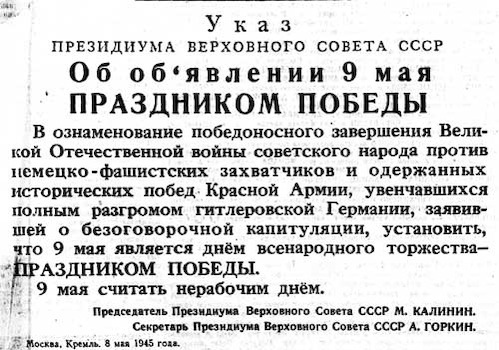 ЭПИЛОГГде-то в братских могилах великой войныНаши детские игры погребены.Безмятежные сны … Безмятежные дни …Мы в двенадцать забыли, какие они.Мы отцов провожали в походы без слез.Нас полуторки мчали в притихший колхоз.Мы долбили траншеи в промерзшей земле,Обдирая ладони на грубом кайле.На газетных полях в этот тягостный годУпражненья писали мы: «Враг не пройдет!»  (занавес закрывается)         Вот и закончено наше  путешествие во времени с обычными вещами … Время, которое перевернуло жизнь миллионов людей и разделило их жизнь на две половины – война и мир!В нашем путешествии мы использовали воспоминания очевидцев тех военных лет: Колотиловой Эльзы Сергеевны, Соколовой Александры Александровны, Миняевой Нины Алексеевны.Экскурсия«Гладкая история»МАОУ «Школа №149»Экскурсоводы: Илюхин Олег, Лексаков Дмитрий, Борисова Анастасия Руководитель: Куренная Ольга Васильевна, руководитель музея, учитель начальных классовЯ, не хвастая, скажу:Всех друзей омоложу!Идут ко мне унылые– С морщинками, со складками, Уходят очень милые—Весёлые и гладкие!Значит, я надёжный друг.Догадались? Я…Посмотрим значение этого слова в «Толковом  словаре русского языка» под. ред. Д.Н. Ушакова: «Утюг, утюга, м. (тат. etek). 1. хозяйственная принадлежность, приспособление для глаженья белья и платья, состоящее из нагревающегося тяжелого металлического корпуса с гладкой нижней поверхностью и ручкой сверху. жаровой утюг (внутрь которого накладывают для нагревания жар, т. е. уголья, - в отличие от простого, цельного, нагреваемого на огне). электрический утюг. 2. механизм с катком для выравнивания полотна дороги (тех.)».С древнейших времен люди ухаживали за своей одеждой, чтобы она после стирки выглядела красиво и опрятно. Именно для этих целей был изобретен утюг. Точно никто не знает, когда и кто изобрел утюг. Скорее всего, он появился с появлением одежды из ткани. Хотя археологи  утверждают, что шкуры тоже гладили отполированной костью мамонта. Самым давним из утюгов археологи признают плоский, тяжелый камень. На его относительно ровной поверхности расстилали чуть влажную еще одежду, сверху придавливали другим камнем и оставляли до полного высыхания. Еще в четвертом веке до нашей эры древние греки изобрели способ плиссировки своих просторных одежд из полотна с помощью горячего металлического прута, напоминавшего скалку.В Японии также, как и в Китае  для глажения использовали глубокую сковородку,  в которую насыпали угли или, если ткань была шелковой, раскалённый песок.В России глажение, до момента изобретения утюга, производилось с помощью скалки, на которую наматывалось белье, и толстой плашки с зарубками и рукоятью, которую двигали вперед-назад. Ребра этой плашки касались ткани, разминая и сглаживая морщины. В разных регионах Руси это гладильное орудие называлось «рубель», «пральник», «праник», «гранчак», «ребрак», «раскатка». Гладили в России белье также и «гавками» – стеклянными шарами, отрезанными донышками бутылок, железными кружками, наполненными горячей водой. Ткани тогда изготавливались вручную и были так грубы, что после стирки стояли колом. Обработка их рубелем не только удаляла складки, но и делала их мягче. Мастера-резчики украшали рубели причудливыми узорами.Перед вами рубель из Музея культуры и быта русского народа  на базе библиотеки им. Герцена. Ему около 100 лет.  На внешней стороне роспись. Он достаточно тяжелый - 1,5 кг. Берем валек, наматываем белье. Попробуйте с нами! Вы держите деревянный рубель из Нижегородской области, Дальне-Константиновского района, деревни Юловка 1900 г.Рубели использовались для глажки не только в России, но и в Северной Европе. Самыми красивыми считаются норвежские.В 17 веке кому – то пришло в голову нагреть на открытом огне или в горячей печи литые чугунные утюги. Их желательно иметь два: пока одним гладили, другой нагревался. Их так и называли -  нагревательные. Первое упоминание о покупке железного утюга для царских палат встречается в летописях 1636 года. Стоило тогда это чудо техники целых пять алтын. В книге расходов царского двора отмечено: «Кузнецу Ивашке Трофимову выдано 5 алтын, а он за те деньги заделал в царицыну палату утюг железный».  Внешний вид первого утюга очень отличался от привычных нам, современных утюгов. Во-первых, он был очень тяжелым, потому что был цельнолитым из чугуна или бронзы, а во-вторых, разогревался на открытом огне. Такие утюги были ужасно неудобны еще и тем, что очень быстро остывали. Перед вами цельнолитый  утюг г. Городец, примерно начало 20 века. Чугун. Подарен Музею культуры и быта русского народа  на базе библиотеки им. Герцена. Такие утюги покупали парами – пока одним гладили, другой грелся в печи. Тогда же были придуманы утюги со сменным вкладышем, который раскаляли и вкладывали внутрь корпуса.Вскоре появились несколько усовершенствованные  парные утюги. У них в комплекте к съемной ручке шли два чугунных полотна. Эти полотна одновременно нагревали, и получалось, что остывшее в процессе глажки полотно, легко стало можно заменить на второе – горячее. Такое нововведение существенно ускорило процесс глажения. Весили они  по - разному- от одного до 10 килограммов. Эти утюги  были в ходу  до 60-х гг. XX столетия: несмотря на то, что уже давно был изобретен электрический утюг. Это происходило потому что во многих домах ещё не  были предусмотрены розетки.«Углевые» или «духового» утюги. Они походили на небольшие печки: внутрь корпуса закладывались раскаленные березовые угли. Для лучшей тяги по бокам делали отверстия, иногда утюг даже снабжался трубой. Чтобы снова разжечь поостывшие угли, в отверстия дули, либо размахивали утюгом из стороны в сторону. Поскольку утюги были тяжелыми, глажка превращалась в настоящее силовое упражнение для мышц рук. Этот утюг произведен в г. Тамбове в начале 20 века. Цена 80 коп.Вот этим утюгом гладила Буянова Мария Егоровна(1894 -1977 гг.) – прабабушка учителя нашей школы Виноградовой Натальи Владимировны. Семья Голова Олега, ученика 4 – а класса, бережно хранит этот утюг на память о своих бабушках, которыми они пользовались 100 лет назад.В XVIII веке уже было налажено промышленное производство «духовых» утюгов: их производили Демидовский и другие литейные заводы. Переславль-Залесская бабушка рассказывала: «Не хотелось мне замуж идти в чужую деревню, а мать уговаривала: «Иди, дочка, в том доме есть угольный утюг!» Этот явный знак достатка и благополучия ставили на видное место рядом с самоваром, чтобы все смотрели.В конце XIX века немцы придумали многофункциональный угольный утюг. Он мог погладить белье, испечь вафли, наколоть орехов, подавить чеснок, а также его можно было использовать как  мышеловку. Так в 1868 году был запатентован музыкальный утюг, который издавал мелодичные звуки при глажке.Новую эру в эволюции утюга начал появившийся в домах газ. Система газовых труб позволяла использовать в домах совершенно другой тип утюга - газовый. Он не пачкал одежду и моментально нагревался. Несложное устройство позволяло нагнетать газ из небольшого газового баллона в горелку. Вот только утечка газа из такого утюга делала процесс глажки очень опасным, в газетах того времени очень часто упоминается о пожарах, причиной которых стал газовый утюг.Альтернативой  газовому - стал спиртовой утюг, изобретенный в Германии в начале двадцатого века. К такому утюгу просто прикреплялась специальная колбочка со спиртом, который сгорал и нагревал утюг. Его рекламу можно было встретить в журналах 1913 года. Устроен он был по принципу керосиновой ламы: поверхность утюга нагревалась спиртом, который наливался внутрь и поджигался. Достоинство такого утюга было в том, что разогревался он быстро, весил не очень много, его можно было использовать как дорожный вариант. Вот только стоил такой утюг, что называется «как чугунный мост», а если быть точным, как небольшое стадо овец или хорошая корова. Существовал и водяной утюг, придуманный новгородским умельцем. По сути, чайник-утюг. К его платформе сверху приваривается чайник: одновременно можно и воду греть, и белье гладить, чтобы не тратить почем зря драгоценное тепло. Спустя время появились тонкие ткани. В моду вошли наряды со множеством оборок, рюшек, бантов и т.д. Все эти детали требовали тщательного ухода. Для этого использовали различные приспособления и утюги.Представляем вам утюг для лоскутного шитья, «Грут», Китай, 2014 г. Был подарен школьному театру моды «Баско», руководитель Балашова Елена Михайловна,  в марте 2014 г. за 1 место в городском конкурсе школьных  театров моды.Привычный нам электрический утюг был запатентован в 1862году американцем Генри Сили, а в 1903 году Эрл Ричардсон начинает опробовать производство так называемого «облегченного утюга с электрическим нагревом». Эксперимент удался, электрический утюг заявил о своем существовании. Правда в нем все еще не было спирали накаливания, в подошве находилось два угольных электрода, между которыми и возникала, при включении утюга, электрическая дуга. Зато это был первый в мире электрический утюг. Для облечения работы утюги снабжаются увлажнителями. Борис Кратц прикрепил к ручке утюга резиновую грушу с мелкими отверстиями. Грушу заполняли водой и, когда требовалось, просто сжимали ее рукой - вода брызгала, словно из лейки.  Великая Отечественная Война никак не способствовала популяризации электрических утюгов. Поэтому в России вплоть до 1960 года в домах можно было встретить старинные утюги с двумя полотнами. Вот и получается, что самый привычный предмет бытовой техники не так уж и давно плотно вошел в наш быт, однако, это не помешало сделаться утюгу по-настоящему не заменимым помощником в доме.Пройдусь слегка горячим,И гладкой станет простыня.Могу поправить недоделкиИ навести на брюках стрелки.Вот это очень интересный экспонат: утюг универсальный,  произведен в 1955г. Его можно использовать, нагрев на огне и от электричества.Типы утюгов: 1. Простые: Утюги первого типа почти не выпускаются, так как на них практически нет спроса.  Самые дешевые, но не имеют ряд функции. Они могут выполнить только сухую глажку. Имеют регулятор температуры.2. Паровые: Самый распространенный современный утюг. Имеет возможность образования пара. С его помощью, он отлично отгладит вашу одежду.3. Утюги: Стоят примерно в пять раз дороже обычных паровых утюгов. Их использование выгодно при больших объемах работы (ателье, салоны, мастерские, прачечные и т.п.).4. Дорожные: Они очень маленькие, и имеют простые функции. Есть модели с отпариванием. В последнее время различные фирмы делают все больше модели дорожных утюгов.Подошва утюга может быть: из алюминия, из нержавеющей стали, из керамики. Каждая, из которых имеет свои плюсы и минусы. В современных подошвах обычно используется термостат на основе биметаллической (биметалл - композиционный материал, состоящий из двух различных металлических слоев металлов или их сплавов) пластины, который позволяет приближённо задавать требуемую температуру. Также вместо биметалла в утюгах используется электронный датчик температуры и управление происходит с помощью электронной платы, которая также отслеживает положение утюга и отключает нагрев в случае превышения установленного временного интервала. Это обеспечивает пожаробезопасность помещения,  где используется прибор. Также в утюгах используют специальную насадку для деликатных тканей которая позволяет гладить такие ткани как шёлк, синтетику и другое. В последнее время всё чаще стали появляться утюги с электронной системой контроля температуры подошвы. Такая система позволяет более точно контролировать температуру подошвы.Современные утюги легче, удобнее и безопаснее.Ребята из первого класса сделали рисунки, в которых напоминают, что причиной пожара может стать неосторожное обращение с утюгом!Представляем вашему вниманию самый старый из электрических утюгов нашей выставки. Ему 55 лет. А это утюг, который хранится в столярной мастерской школы № 149. Курмаев Станислав Анатольевич, учитель технологии, говорит, что это утюг 1975 года выпуска.В Переславле-Залесском существует Музей утюга, где представлены экземпляры XVIII—XX вв.Коллекция музея включает утюги и другие гладильные инструменты не только из России, но и из Польши, Белоруссии и Германии. Есть среди них и уникальные: например, бронзовый литой в виде льва — им пользовались камеристки императрицы Елизаветы Петровны; или имеющий форму кита — один из тех чугунных анахронизмов, которые делали в СССР в 60-е гг. прошлого века. Есть даже миниатюрный десятиграммовый утюжок с ручкой из слоновой кости — дорогая детская игрушка XVIII столетия.В нашей коллекции тожеесть игрушечные утюжки: этот  хранится в семье учителя Алесар Любови Владимировны,  как семейная реликвия. Был подарен Любови Владимировне в День рождения на ее пятилетие. А этому  утюжку 11 лет. С его помощью Красильникова Лиза, ученица 1- б класса, надеется стать настоящей хозяйкой, ведь она следит, чтобы у ее кукол одежда не была мятой.А люди каких профессий не обойдутся без утюга? На этот вопрос вы найдете ответ в презентации обучающихся  11-а класса.А сейчас: внимание-загадочная коробка! Повторим правила безопасного поведения! Каждый достает по одной карточке и читает вслух!Запрещается оставлять включенным утюг на долгое время без присмотра.Пользуйтесь утюгом под присмотром взрослых.Не пользуйтесь утюгом вблизи легковоспламеняющихся предметов.После глажки выключайте утюг от электросети.Не проверяйте нагрев утюга прикосновением руки или других частей тела, держите утюг за ручку.Следите, чтобы влага не попадала внутрь утюга.Нагретый утюг необходимо ставить в вертикальном положении.Перед включением утюга в электросеть, необходимо визуально убедиться в исправности провода питания и электровилки.Современные способы глажения: вертикальное отпаривание, с помощью пресса и даже пароманекена, а дома -утюгом без провода!Мы желаем вам тепла и уюта в вашем доме и, чтобы утюг был для вас только другом. Экскурсия«Что за чудо – деревянная ложка …»МАОУ «Школа №178»Экскурсоводы: Демчук Марина, Захарова ЮлияРуководитель: Колотилова Светлана Юрьевна, куратор музейного комплекса, педагог-организатор по ОБЖДеревянные ложки – это отражение самобытности нашей русской культуры. Деревянные ложки пришли к нам из глубины веков, очаровывая всех своей неповторимостью и колоритом. Что за прекрасный подарок – сувенир Вашим друзьям и родным!В деревнях железная ложка редкостью была. А деревянная даже лучше, не обожжешься и зубы не попортишь. Итак, откуда же это все пошло? На Руси ложка появилась в 10 веке и пришла она из заморских стран. На Руси из-за недостатка металла  более доступным стал прототип металлической ложки, сделанной из дерева. Появились первые ремесленники-ложкари, которые с успехом сумели заменить металлическую ложку на деревянную.Деревянные ложки хороши тем, что их можно использовать по прямому назначению. Пища станет во сто крат вкуснее и ароматнее, если ее есть деревянными ложками. Использовать в обиходе деревянные ложки – это прекрасный обычай, который не стоит забывать. Деревянные изделия не только красивы – это экологически чистый материал. Для изготовления ложек использовалась древесина яблони, липы, рябины, осины. Пользоваться деревянными ложками не только безопасно, но и полезно для здоровья. Недаром на Руси испокон века ели из деревянной посуды деревянными столовыми приборами и были здоровы до самой старости.Много мастеров на Руси, особенно в Нижегородской области, занимающихся ложкарством. Именно в столице ложкарного ремесла в г.Семенове Нижегородской области к 1000-летию расписной деревянной  ложки в 1999 году был установлен памятник Семену-ложкарю, по имени которого и был назван этот город. Семеновские ложкари прославили своими ложками наш край на весь мир.Отработанное временем ремесло давало возможность мастеру в куске дерева заранее видеть изделие, его образ. Взяв определенной величины кусок дерева - баклушу, мастер разрубал ее на несколько кусков – несколько ударов – и перед ним почти готовая ложка. Затем предстояла ее окончательная отделка крючком –ножом кочедыком, которым выбирается внутренняя часть лопасти, поверхность ложки обстругивается, заглаживается и изделие готово( показ  этапов изготовления ложки и инструмент). Изготавливали ложки всей семьей, всем найдется дело от мала до велика. Отвозили ложки в Семенов, отдавали в окраску. А то и резьбой украшали, для особого случая.А о том, как расписывают ложки – это другой рассказ, не менее интересный!Форма ложки постоянно менялась, пока в 1760 году не стала овальной и удобной в употреблении. Существует более 100 видов форм ложек, некоторые из них мы вам покажем…(показ в коллекции видов ложек). Вырезать настоящую деревянную ложку непросто, от мастера требуется огромная самоотдача и талант. Следует помнить, что ложки для растирания пищи не покрывалось лаком. А вот остальные виды деревянных ложек имеют очень нарядный вид. Их расписывают вручную настоящие художники, применяя старинную технику письма, затем покрывают специальным лаком. В нашей коллекции представлены как ложки – малютки, так и ложки – гиганты, сделанные умелыми руками семеновских мастеров.Коллекция ложек собрана учащимися, педагогами и родителями школы, в ней более 100 ложек разного вида, коллекция постоянно пополняется.Много примет связано с деревянной ложкой, ложка играла заметную роль в жизни славян, олицетворяя собой конкретного члена семьи – живого или умершего… Ложки помечали, избегали пользоваться чужими, причем ложка мужчины подчас противопоставлялась остальным по размерам и форме. Как оберег ложку использовали при крещении ребенка, в тех случаях, когда крестная мать была беременной. Нельзя было ставить ложку так, чтобы она опиралась черенком на стол, а другим концом на тарелку, так как от этого «лукавый радуется» и «скликаются на обед злыдни» (существа, олицетворяющие собой бедность и несчастье).Существовали особые правила пользования  деревянной ложкой.После каждого зачерпывания еды из общей миски ложку облизывали с обеих сторон и снова опускали на стол; лишь прожевав пищу, снова брали ложку со стола и черпали ею из миски; тот, кто не выпускал ложку из рук, считался прожорливым. Мясо ели только тогда, когда в миске не оставалось другой еды, и лишь после того, как хозяин даст указание: стукнет ложкой по столу. Если кто-нибудь вел себя за столом не так, как подобает, - смеялся, разговаривал, то его наказывали, ударив ложкой по лбу.Однако это еще не все достоинства изделий из дерева. Деревянные ложки можно использовать и как превосходный музыкальный инструмент. Дело в том, что они при соприкосновении издают удивительно гармоничный, чистый звук. Подобное свойство деревянных изделий немедленно оценили музыканты всего мира, и сейчас существует целая школа игры на деревянных ложках.Использование ложки, как музыкального инструмента родственно хлопанью в ладоши, притоптыванию. Употребление ложек в качестве музыкального инструмента не уникально. Известно, что на пирушках, в пылу плясового азарта в ход пускались не только ложки, но и сковороды, самоварные трубы, все, что может издавать звук. Время возникновения на Руси ложек как музыкального инструмента не установлено. Первые сведения о них появляются в конце 18 века.То, что инструмент бытовал задолго до конца 17 века, косвенно свидетельствуют лубочные картинки, относящиеся к 18-19 векам. Ложки снабжены колокольчиками или бубенчиками для усиления ритмичности звука.Деревянную ложку не обошло своим внимание  и устное народное творчество. Великое множество пословиц, поговорок, загадок, примет, частушек, сказок  передаются из уст в уста на протяжении многих лет. Вот некоторые из них: - Красна ложечка с похлебочкой, а не сухая;- Ложка дегтя в бочке меда;- Нечего хлебать, так дай  хоть ложку полизать;- Красна ложка едоком, а  лошадь ездоком;- Ложка не кошка, рта не оцарапает;-  Ложка, забытая на столе,– к гостю;- Маленький черпачок,  Красненький колпачок,  Три раза в день берется  И опять на место кладется (ложка);- Дорога ложка к обеду;- Ложку не довез, а рот открываешь.На протяжении своего развития деревянная ложка постоянно претерпевала подчас кардинальные изменения, зависевшие как от изменения моды на одежду, так и от перемены стиля жизни вообще. Но как бы там ни было, деревянная ложка остается, по сей день,  незаменимым предметом в повседневной жизни человека.Экскурсия«Мягкое чудо»МАОУ «Школа №178»Экскурсоводы: Смирнова Анастасия и Тихобаева ЮлияРуководитель: Колотилова Светлана  Юрьевна,  куратор музейного комплекса, педагог-организатор ОБЖЧеловек, подаривший миру подушку, к сожалению, неизвестен. Также неясно, был ли это обрезок медвежьей шкуры, подложенный под голову любимой жене в каменной пещере нашим первобытным предком или обыкновенный булыжник, которому древние азиаты решили придумать новое бытовое амплуа.Первые подушки найдены еще в древнеегипетских пирамидах. Подушки были изобретены ими для того, чтобы не испортить во сне замысловатую прическу. Подушка представляла собой тогда изогнутые дощечки на подставке. На подушках стали изображать богов, которые ограждали спящего от темных сил. Вплоть до 19 века деревянные подушки были распространены в Японии. Традиционно китайские подушки изготавливались из камня, фарфора или металла. Они также представляли собой твердые подставки прямоугольной формы. В Греции появились первые мягкие подушки. Здесь больше ценился комфорт, и никакой связи с египетскими подушками греческие не имеют.В 5 веке до нашей эры подушка была у каждого зажиточного грека. Размеры подушки были разными. Их наполняли шерстью животных, травой, пухом и перьями птиц. Чехол делался из кожи или ткани, он мог быть как прямоугольной, так и квадратной формы.В Древнем Риме поначалу недоверчиво отнеслись к подушкам. Но вскоре римляне оценили подушки, особенно пуховые. Для изготовления пуховых подушек использовали пух гусей. Часто военные начальники освобождали своих подчиненных от несения военной службы и отправляли их на добычу пуха для подушек.Тогда считалось, что подушки обладают магическим действием. Нерон, например, клал под подушку свой браслет из змеиной кожи, чтобы его сон был крепче. Октавиан Август хотел заполучить подушку одного римского патриция. Тот погряз в долгах, и все его имущество было распродано. Император Август приказал приобрести подушку должника, по его словам он хотел владеть подушкой, на которой спокойно спал человек, имеющий столько долгов.А вот Тиберий, преемник Августа погиб от подушки в возрасте 70 лет. Есть две версии истории с печальным итогом: Тиберия отравили, но яд не оказал нужного действия. Или же его морили голодом, и он совсем обессилел. Тиберий лежал в постели без чувств, этой новости радовались все римляне. На престол должен был взойти Калигула. И немощного императора задушили его же подушкой.Но положительных историй, связанных с подушками намного больше. Индийские подушки помогли великому Будде восстановить здоровье. Будда ослаб от голода и самоистязания, он лежал на земле еле живой. И вдруг он уловил чудесный аромат листьев росшего рядом дерева. Будда встал с земли, набил мешок этими листьями. Так и получилась подушка, которую Будда положил под голову и уснул. После сна на чудесной подушке Будда стал чувствовать себя лучше, у него появились силы отправиться дальше в путь.В арабских странах подушки пользовались наибольшей популярностью. Дома султанов были украшены расшитыми расписными подушками с кистями, бахромой. Богато расшитые и украшенные подушки были знаком достатка владельца.В Средние века стали использовать специальные небольшие подушечки под ноги, которые защищали ноги от холода. В замках полы были каменные, отопление не могло прогреть большие помещения в морозный период. Поэтому подушки для ног были популярны в те времена. Как раз в то время стали использовать подушки для молитвы, их подкладывали под колени во время длительных молитв. Также были распространены подушки для езды на лошадях, они смягчали седла.На Рождественские праздники в подушки прятали еловые ветки, которые приносили счастье и помогали исполнению желаний. Многие гадания связаны с подушками. Например, для того, чтобы узнать имя суженого, девушки клали под подушки прутик от веника.На Руси вышитые подушки всегда были частью приданого, приданое шила себе невеста и хранила в сундуке, который после свадьбы переезжал с молодой женой в дом мужа. Несколько позже появились декоративные подушки. Бедняки набивали подушки сеном и конским волосом, пуховые и перьевые подушки считались роскошью.Подушки, к сожалению, не долговечный предмет, скорее не долговечен ее наполнитель, поэтому до наших дней дошли только наволочки, наперники, накидушки и покрывала для подушек.В 19 веке немецкий медик Отто Штайнер сделал громкое заявление. В своей книге "Постель" он заявил, что даже при небольшой влажности воздуха перьевые подушки начинают распространять тяжелый запах. Это связано с тем, что с перьями в подушке находятся частицы мяса и сала, а также кожа птиц, которые остаются на перьях при выдергивании, эти частицы легко разлагаются, и являются очень вредными. Ученые исследовали содержимое подушек и выяснили, что в перьевых подушках живут более десяти видов микроорганизмов-паразитов, некоторые из которых вызывают аллергическую астму. То есть, если Вы все же спите на перьевых подушках, подсушивайте их почаще на солнце и меняйте раз в год. А лучше все же поменять перьевую подушку на подушку с другим наполнителем.Наиболее простой в изготовлении материал для набивки подушек — сено или солома.Распространённая в России конструкция подушки содержит матерчатый напе́рник, набитый перьями и зашитый нитками. Снаружи на наперник надевается съёмная на́волочка, которую можно менять и стирать.Традиционный наполнитель «пух-перо». Такую подушку наполняют лебяжьим, гусиным, утиным пухом или куриным пером, пухом гаги, либо смесью небольших мягких перьев и пуха. Пух защищает птиц не только от холода, но и от перегрева. Пушинки соприкасаются не плотно, поэтому создаются микроскопические закрытые прослойки воздуха, обеспечивающие отличную теплоизоляцию. Такие подушки прекрасно впитывают и испаряют влагу, легко восстанавливают объём.Через несколько лет использования, в подушках накапливается пыль, которая привлекает клещей и клопов. Экскременты клещей могут вызывать аллергию. Грубо говоря, человек, спящий на пуховой подушке, постоянно находится в облаке экскрементов клещей. Для этого подушки нужно распарывать и стирать. Так же существуют специализированные салоны по чистке подушек.Если подушка неприятно пахнет, то это может означать, что перо плохо обработано. Из-за высокой гигроскопичности пухо-перьевую подушку необходимо сушить не реже одного раза в год.Подушки, наполненные овечьей шерстью, могут положительно влиять на здоровье человека. Кроме того, овечья шерсть не слёживается плотно благодаря природной извитости шерстяных волокон, и это обусловливает отличные теплоизолирующие свойства таких подушек. Шерстяные подушки могут оказать благотворный эффект при таких заболеваниях как ревматизм, боли в мышцах и суставах.Самые недорогие подушки наполнены ватой. Натуральная хлопковая вата имеет свой недостаток – вата быстро скатывается, и подушка приходит в негодность.Так же в качестве наполнителя для подушек используют лузгу гречихи. Главный эффект получаемый при использовании подушки с гречневой шелухой — это точечный массаж, который благотворно действует на организм. Лузга гречихи хорошо пропускает воздух, отличается высокой прочностью и повторяет контуры тела.Самый экологически чистый наполнитель для подушки — тутовый шелкопряд. Расправленные в паутинку коконы культивированного тутового шелкопряда, складывают одна на другую, сворачивают по размеру подушки. Паутинки под головой сжимаются, и создается впечатление, что лежишь на матрасе, но край подушки хорошо держит шею и приятно к лицу. А свойства шелкопряда не позволяют лицу «заламываться» (нет складок после сна). Тутовый шелкопряд не вытягивает влагу с кожного покрова и не мешает коллагену ночью восстанавливаться, таким образом сохраняя молодость. Полезные свойства сохраняются более 10 лет, поэтому подушку можно использовать долго. Нет никаких запахов, противостоит паразитам и клещам, очень показан аллергикам и астматикам.Существует несколько видов синтетических наполнителей для подушек. Недорогим вариантом являются подушки, наполненные синтепоном. Комфорель представляет собой шарики из пустотелого полиэфирного волокна, скрученного в спираль. Синтетические подушки можно стирать прямо в стиральной машине, они хорошо сохраняют форму после стирки.К категории синтетических подушек можно отнести детские подушки – игрушки, которые трансформируются из игрушки в подушку.На сегодняшний день существует великое множество разновидностей подушек по назначению использования:Ортопедические подушки имеют специальный полу- валик , для лучшей поддержки шеи. Чтобы шее было комфортнее, валик может быть выполнен из другого материала, либо может быть специальная выемка для шеи. Ортопедические подушки предназначены для более комфортного размещения головы и шеи во время сна и отдыха. Ортопедическая подушка имеет специальную форму, препятствующую деформации шейного отдела позвоночника в положении лёжа. Рекомендуется для профилактики заболеваний шейного отдела позвоночника.Дорожные подушки – воротник, набитые синтепоном или надувные.Косметические подушки, для поддержания шеи во время сна, если необходимо сохранить прическу.Подушки для релаксации, наполненные маленькими пластиковыми шариками. Разминая такую подушку, нервная система человека приходит в состояния равновесия. Снимает стрессовое состояние.Травные подушки для более комфортного сна и получения сеансов аромотерапии при бессоннице, нервном перевозбуждении  и многих заболеваниях центральной нервной системы.Подушки – игольницы для размещения иголок во время шитья.Подушки – саше для ароматизации помещений и гардеробных помещений, а также для отпугивания моли.Существуют также подушки безопасности в автомобилях для смягчения удара во время аварии и кислородные подушки для лечебных целей.Сегодня подушки продолжают развиваться, трансформироваться и обретать новые формы. В последнее время стали популярны бои на подушках, перекочевавшие из детских игр и закрытых пижамных вечеринок на площади столичных городов мира. Это уже не просто игра, это оригинальный праздник, с каждым годом вовлекающий все большее число участников. Как правило, полиция, особенно в Европе, относится к таким шутливым шествиям вполне лояльно и не вмешивается в процесс.Осталось и нам перенять эту добрую традицию и усыпать как-нибудь ближайшую улицу белоснежными перьями. Только не берите с собой на бой новую подушку, возьмите старую. Ведь бои на подушках — это, пожалуй, самый веселый способ избавиться от древних и потрепанных постельных принадлежностей.Подушки – это один из элементов текстильного оформления интерьера. Различают разные виды подушек. На одних подушках мы спим, другими украшаем диван, а с помощью третьих – лечимся.  В первом случае мы говорим о подушках для спальни, во втором – о декоративных подушках, а в третьем – об ортопедических подушках.  Нельзя сказать, что какой-то из этих видов лучше, а какой-то хуже. Конечно, первая и основная роль подушки в нашей жизни – служить постельной принадлежностью. Само слово «подушка» произошло от русского слова «ухо». И где ж ей быть на своем месте, как не на нашей кровати?Серийное производство подушек началось только в 20 веке.На Руси вышитые подушки всегда были частью приданого, принадлежностью парадной постели. Несколько позже появились декоративные подушки. На Руси первыми подушками были «думки», которые использовались для украшения комнат. Сейчас подушки «думки» заменились на современные диванные подушки.Появление диванов, канапе, кушеток и прочей мебели для маленьких гостиных, кабинетов и будуаров также породило целое сообщество разнообразных дневных подушек. Это спутницы раздумья, "неги праздной" и мимолетных любовных шалостей.Наволочки на диванные подушки делали иногда из той же ткани, что и обивка мебели. Но чаще дневные подушки делали из бархата, репса, шелка, украшали аппликациями, вышивкой гладью или ришелье. С последней четверти 19 века в особой моде были вышивки крестом, простым или двойным, так называемым «болгарским».  Согласно книге Джоэла Леви «Действительно полезно: История простых вещей» подушки были магическим предметом – в подушках часто находят различные подклады. Обо всех рассказать невозможно, но природу некоторых «кладок» можно объяснить.По вещам, найденным в подушках, вполне возможно определить, на что именно делалась порча. Различные предметы могут использоваться весьма разнообразно. Однако имеются и достаточно устойчивые связи. Так, семечки чаще всего подкладывают для наведения безденежья. Различные виды круп и семян – к ссорам, иногда – к болезням. Нитки и веревки, завязанные узлами, – к опухолям или мужской импотенции – «завязка», острые предметы – к операциям. Кольца, сплетенные из перьев, – на одиночество. Кресты из перьев или палочек показатель порчи на смерть. Мертвые животные – на выкидыши или бесплодие, хотя бывают и иные варианты.Устное народное творчество   не обошло стороной «ПОДУШКУ»:Вспушит она свои бока, Свои четыре уголка, И тебя, как ночь настанет, Все равно к себе притянет. Четыре ушка, два брюшка. Что выше без головы, чем с головой? Набита  пухом лежит под ухом. Четыре уха, А перьев не посчитать. Без ног, без рук, рубашки просит. МИЛАЯ ПОДРУЖКА ПОДУШКА.У КОГО СОВЕСТЬ ЧИСТА, У ТОГО ПОДУШКА НЕ ВЕРТИТСЯ.ЧИСТАЯ СОВЕСТЬ — САМАЯ ЛУЧШАЯ ПОДУШКА.ЮНЫЙ С ИГРУШКАМИ, А СТАРЫЙ С ПОДУШКАМИ.Мы познакомились с историей  удивительного предмета – обычной подушки.В заключении нашей экскурсии хочется сказать: ясно  одно — история подушки состоит из множества маленьких и невесомых, словно перышко, легенд, приправленных правдой, приукрашенных вымыслом. Эти легенды отмечают победоносное шествие подушки по человеческим жизням, невзирая на природные катаклизмы, смены политических режимов и даже войны. Ведь комфорт нам с вами нужен точно так же, как воздух в любое время в любых условиях.Экскурсия«Слово в жемчугах»МАОУ «Школа №149»Экскурсоводы: Ястребова Ольга, Борисова Анастасия, Шимичева Неля Руководитель: Куренная Ольга Васильевна, руководитель музея, учитель начальных классовПростая речь, а сколько в ней ума,Звучат слова не на года, а на века.На бересте, на глиняных доскахМы записали то, что на устах.С древнейших лет и до сих пор живаБегущая словесная строка.Е. ЗавьяловаНичто по могуществу не может сравниться с книгой. Ты еще знакомишься с азбукой, учишь буквы, складываешь из них слова, а книга уже знает, что придет день и час, когда ты откроешь ее...Есть сотни определений, что такое Книга. Мы решили, что она:Земля ИстоковОстров ДетстваУголок ИсторииРека МудростиОкеан СчастьяГора ОткрытийМоре РадостиПланета ТворчестваВодопад УдивленийВот так и получился наш маршрут экскурсии. Протяни руку — и книга заговорит о том, что тебе предстоит узнать.Книга – учитель,Книга – наставница,Книга – близкий товарищ и друг.Ум, как ручей, высыхает и старится,Если ты выпустишь книгу из рук.Бедным считайте такое жилище,Где вся забота – набить бы живот,Где калорийная, вкусная пищаПищу духовную не признает.Книга – советчик,Книга – разведчик,Книга – активный борец и боец,Книга – нетленная память и вечность.Спутник планеты Земля, наконец…(В. Боков)Потрогаем пальцами гладкий книжный корешок, спросим:* Откуда взялось печатное творение?* Кто его придумал?* Давно ли?* И какой была самая первая книга?Обо всем этом и не только,  вы и узнаете сегодня.Великое множество книг создано на Земле с момента изобретения письменности. История книги своими корнями уходит в далекое прошлое. Разные народы по – разному пришли к письменности, используя для письма разный материал: камень, кость, дерево, металл, шелк, кожу, кукурузные стебли.Слово «книга» происходит от церковно – славянского выражения «кънигы», что означает буквы или вообще письмо.Древняя книга претерпела много превращений: это были и тяжелые глиняные таблички, и невесомые листы папируса, и тщательно обработанная телячья кожа – пергамент.  Писатели, ученые и философы древности стремились запечатлеть на них  свои знания, свой опыт, свои мысли и сохранить их для потомства. В седой древности материалом для письма служил КАМЕНЬ. Первые рисунки первобытных художников найдены на стенах пещер. Впоследствии на скалах, на каменных плитках и столбах высекали законы, имена царей, памятные события.	 Деревянная книга появилась примерно в I веке нашей эры. Она изготавливалась так: на страницы – дощечки наливали расплавленный воск и, пока он был мягким, разглаживали его. По застывшему воску писали острой палочкой. Несколько дощечек соединяли шнурком в книжечку.Вся история человеческого разума связана с книгами и библиотеками. Это совсем не спокойная история! За книги сражались, их сжигали, теряли, находили, выкапывали в толще старинных погребенных городов, спасали от вражеского нашествия как самое дорогое. Книги не всегда были такими, какими мы привыкли их видеть. Знаете ли вы, какие материалы использовали люди для письма, пока не была изобретена бумага?В древнем Египте в качестве материала для письма использовали растение, которое в изобилии росло по берегам реки Нил. Это растение называлось ПАПИРУС. Из папируса делали свитки – узкие полоски длиной несколько метров. В Британском музее в Лондоне хранится папирус длиной 40 метров, но встречались и свитки 45-метровой длины. Свиток – это одна сплошная страница. На свитках записаны исторические документы, научные труды, литературные произведения народов Древнего Востока, Греции и Рима.А в древнем государстве Междуречье книги делали из глины. Лепили ровные плоские кирпичи, а затем выдавливали на них трехгранными палочками знаки, похожие на клинья. Называлось это письмо – КЛИНОПИСЬ. Одну книгу составляли десятки страниц, они хранились в специальных ящиках. Понятно, что в такие библиотеки принято было не ходить, а ездить, чтобы взять хотя бы одну такую книгу-ящик. Самые первые библиотеки появились в Древнем Египте. При раскопках над входом в одно из помещений дворца Рамзеса II археологи обнаружили надпись «Аптека для души». По мнению древних египтян, книги можно сравнить с лекарством, которое делает сильным ум человека, облагораживает его душу. На Руси библиотеки долгое время называли книжной палатой или книжной казной.На Руси широко  пользовались БЕРЕСТОЙ в качестве писчего материала. Даже когда на Русь пришел пергамент,  берестой еще долго продолжали пользоваться как более дешевым материалом.Пергамент получали из тонко выделанных шкур быков, он был удобнее, а главное долговечнее папируса и бересты. Но он очень дорогой материал. Для рукописи в 700 страниц нужно было забить целое стадо животных. Но в государстве Пергам, где была одна из самых больших библиотек, не рос папирус. Именно там и был изобретен ПЕРГАМЕНТ. Сначала книги из пергамента делали по традиции в форме свитков, а затем стали сгибать большой лист пергамента вчетверо, в виде тетради. Слово «тетрадь» как раз и происходит от греческого «тетрадион», что означает «сложенный вчетверо». Несколько тетрадей сшивали вместе и получали книгу, очень похожую на современную. И называлась такая книга «КОДЕКС».Монахи писали на пергаменте гусиными перьями, а готовые сшитые листы одевали в переплеты из деревянных досок, обтянутых кожей. Обложку украшали драгоценными камнями, золотыми и серебряными застежками. На изготовление одной книги уходило 5 -7 лет. «Книжное слово в жемчугах ходит» так говорили, но ценили не за украшения, а за то, что в ней написано.	Книга стоила больших денег, ее можно было обменять на табун лошадей или на стадо коров. Люди ценили книги больше дорогих украшений и в случае опасности прятали в подземельях монастырей. Какой-нибудь древний монах-переписчик ночами, при свете свечи, сидел над манускриптами, выводя замысловатые буквы. Буквицы, или инициалы - начальные буквы, чаще писали красного цвета киноварью, отсюда и название "красная строка". Буквица призвана была заинтересовывать читателя, привлекать его внимание. Выписывалась она много крупнее основного текста, сплошь была увита орнаментом, сквозь который частенько можно было разглядеть загадочного зверя, птицу или человеческое лицо.Перепись книги была очень трудоёмкой и длительной работой. Например, Остромирово евангелие было переписано за 7 месяцев (с октября 1056 г. по май 1057 г.). В книге 294 листка, значит, переписывалось около 1,5 листков в день. Писец переписывал каждую фразу.Глаза уставали, дрожала рука.И так продолжалось века и века.Без людей, без друзей, в одиночкуОн на строчку нанизывал строчку.Перепишет всего пару книг,И глядишь – уже дряхлый старик.Само собой разумеется, что иметь такие дорогие книги могли только очень состоятельные люди. 	Большинство книг хранилось в библиотеках при монастырях. Пользоваться этими библиотеками могли лишь богословы и ученые. Простым людям такие библиотеки были недоступныЕстественно люди стремились упростить процесс изготовления книг. Это стало возможным с изобретением бумаги. Рецепт изготовления бумаги придумал во 2 в.н.э китаец  Цай Лунь.  Этой диковиной восхищались все страны, но китайцы 800 лет держали в тайне чудесный способ. Только через века Европа узнала, как делать это чудо.В XV веке  немец Иоганн Гуттенберг изобрел печатный станок,  а буквы стал отливать из металла.  С тех пор книги в Европе стали печатать.На Руси первый печатный станок сделал тоже Иван. В историю он вошёл как первопечатник Иван Фёдоров, хотя в некоторых напечатанных им книгах подписывался как Иван Фёдорович Москвитин. Будущий русский первопечатник Иван Фёдоров родился около 1510 года. Предположительно, он обучался в г. Кракове в университете, знал латынь, древнегреческий; в 1532 году получил степень бакалавра, был дьяконом в храме в Московском Кремле,  и была у него дерзкая мечта еще с юности – книги священные без писцов переписывать.Был он на все руки мастер — сделал не только печатный пресс, но и многоствольную мортиру — дальнюю предшественницу «катюш».19 апреля 1563 года Фёдоров открыл в Москве первую на Руси "печатню", то есть типографию. Открыл он её по царскому веленью. Печатный станок тогда был делом государственной важности, и без указания царя никто книгопечатанием заняться не смел. Правил тогда Иван Грозный — царь страшный и жестокий. Зато значение книги царь понимал. И, решив не отставать от Европы, повелел Иван Грозный построить Государев Печатный двор. Стоял Печатный двор в Москве, в Китай-городе. Его руководителем и стал церковный дьякон Иван Фёдоров, будущий первопечатник. (Здание корректорской, или, как её тогда называли, "правильни" стоит там до сих пор). Первая печатная книга на русском языке увидела свет в марте 1564 года. Она называлась "Деяния и Послания Апостолов", хотя чаще говорят просто "Апостол". Иван Фёдоров и его помощник Пётр Мстиславец работали над этой книгой почти год! Сам Иван Грозный посетил типографию Фёдорова и остался доволен.Это был довольно пухлый том церковного содержания. Печатники хотели, чтобы книга была похожа на старые рукописные книги.Шрифт её воспроизводил рукописное письмо, первая буква каждой главы была выделена красной краской. Начало каждой главы было украшено узором, на котором переплетались виноградные лозы с кедровыми шишкамиК изданию следующей книги, сборника молитв «Часовник», первопечатник Иван Фёдоров и его помощник Пётр Мстиславец приступили 7 августа 1565 года.Именно по этой книге долгое время детей учили чтению. К сожалению, эта книга оказалась второй и последней, выпущенной Фёдоровым в России.На нашей выставке есть «Часовник». « Предназначен  для чтения молитв при отпевании усопшего (чаще всего). Написана на церковно – славянском языке. Датируется концом 19 – началом 20 века. В нашей  семье эта книга передается от бабушки к внучке уже на протяжении нескольких поколений. Сейчас «Часовник»  служит для обучения чтению, в молебнах не используется, т.к. очень ветхий» (Рузавина  Анна Сергеевна, учитель русского языка и литературы).Сразу после этого со стороны переписчиков начались гонения на печатников. После поджога, уничтожившего их мастерскую, Фёдоров со Мстиславцем вынуждены были бежать в Литву, а потом и на Украину. "Зависть и ненависть нас от земли и Отечества и от рода нашего изгнали и в иные страны, неведомые доселе", — написал Фёдоров. Но и там компаньоны продолжили заниматься печатным делом — издали "Псалтырь" и "Азбуку".Иван Фёдоров создал азбуку, используя славянские буквы. Эту азбуку напечатали, и стали по ней учить детей не только из богатых семей, но и из бедных. Чтобы украсить страницы, Иван Фёдоров придумывал и сам вырезал различные заставки, концовки.Ивану Фёдорову были установлены памятники: в Москве  скульптор С. М. Волнухин, архитектурное оформление И. П. Мошкова, 1909, бронза, во Львове  архитектор А. Консулов, скульпторы  В. Борисенко и В. Подольский.Название какого из духовных произведений печати переводится на русский язык как «книга»? (Библия) Самой дорогой книгой мира ныне считается «Библия» Гуттенберга, изданная в 1455 году. За один экземпляр ее, напечатанный на пергаменте, американец Уоллбер заплатил в 1926 году 350000 долларов. Ныне она находится в Вашингтоне, в Библиотеке конгресса.У нас среди экспонатов есть «Библия» она тоже очень дорога для своей хозяйки, но ее  ценность гораздо  большая, чем материальная. В ней  источник духовного здоровья для Людмилы Кругловой.Ежкова Татьяна, бухгалтер МБОУ СОШ №149 принесла книгу предположительно написанную монахом, в 1909 году:«Эта книга хранится в нашей семье очень давно и передается из поколения в поколение. Я пыталась прочитать название, но мне это не удалось. Хочу обратить внимание на предисловие, написанное автором:«О прощении в прегрешениях при конце книги, сея имом молити господних истинных рабов, недостойного небу и земли имя не полезно писати, точно многогрешный окаянный и страстный» переведу это обращение автора как поняла: «Я не достоин того, чтобы писать свое имя в конце книги, прошу молиться о прощении моих грехов, тех, кто прочитает её». Вот так на примере простого предисловия  можно учить скромности наших детей! Еще один  интересный момент из предисловия: Книга написана по заказу Иосифа  патриарха Московского и всея Руси и князя Алексея Михайловича. А писать её начали в день св. Евдокии, в лето 7418 (1909 год)» Внимание! Самый старый экспонат нашей выставки «Житiе святителя Христова Николая Мvрликiйскаго чудотворца» Санкт-Петербург, 1885г. Книге 130 лет.Представляем вам жителей кабинета директора нашей школы. Вера Владимировна говорит, что если человек считает себя культурным, он должен знать русский язык и историю жизни русского народа. «История культуры русского народа» А.В. Терещенко, Домашняя жизнь русского народа» Н. И. Костомаров, «История Государства Российского Н.М. Карамзин». Посмотрите какие они большие. А вы знаете как в шутку называют объёмистую тяжёлую книгу? (Талмуд.) Учитель технологии Курмаев Станислав Анатольевич хранит в кабинете 50 томов сочинений этого автора. Все, кто жил в Советском Союзе, знают  его хорошо. Кто – то из присутствующих назовет его имя? (Ленин) перед вами 42 том.Год издания 1955  - «Нюрнбергский процесс».  Не каждый может сказать, что видел и держал в руках эту книгу. В год 70-летия  Победы важно  говорить о зверствах фашизма.Чей день рождения – 2 апреля – отмечается ежегодно как Международный день детской книги? (Ганс Кристиан Андерсен). Чтобы увеличить срок службы книги, заботливый хозяин переплетает несколько штук в одну и получается вот так: «Ворона и Лисица». Ей около 60 лет, а посмотрите как сохранилась! Спасибо заботливому хозяину. Книжка – раскладушка  или книжка – панорама  настоящая радость для всех, кто рассматривает ее, «Снежной королеве» 28 лет. Обратите внимание – гражданка Англии. Книга «Хоббит. Туда и обратно», на английском языке,  место издания - Лондон. Интересно, что Толкиен написал роман о хоббитах, а это как вариант - комиксы.1943год - год рождения, Москва – место рождения  англо – русского словаря В.К. Мюллера. Шла Великая Отечественная война, а книги продолжали издавать, важно было знать языки. Как в шутку называют человека, который обладает обширными знаниями и может ответить на любой вопрос? (Ходячая энциклопедия).     Два тома «Большой Советской энциклопедии» увидели свет в 1928 году. «В нашей семье книги всегда очень ценились. Всю жизнь мои родители собирали книги, но не для того, чтобы похвастать их количеством, а потому что они были единственным источником получения знаний. Книги были разные: художественная литература, энциклопедическая литература, книги по культуре разных стран мира и другие.Но особенно мои родители гордились тем, что у них была собрана вся подписка на «Большую Советскую Энциклопедию» 1928 года издания. Эти книги попали в наш дом  в 90-е годы прошлого столетия, когда закрывался завод им. «26 Бакинских комиссаров». Тогда многие книги буквально выбрасывались на улицу. Мой отец собрал их и принёс домой.  Мы часами просиживали над этими книгами, так как многое было очень интересно. Особенно подкупало оформление энциклопедии: там не было почти никаких фотографий, лишь рисунки, но выполнены они так замечательно, что казались настоящими фотками.Вот уже 15 лет мы живём в 21 веке. А старые книги вызывают у нас трепет и уважение к тем, кто их создал. Мои дети до сих пор любят посидеть над старинными изданиями, надеюсь, что и у внуков не пропадёт интерес к  книгам» (Галкина Елена Александровна, учитель начальных классов).«Справочнику пассажира» 25 лет. Как все изменилось всего за четверть века! Пролистайте справочник и вы в этом убедитесь!  Самодельная  книга «Новогодняя сказка» Иванова Дмитрия, ученика 7-а класса изготовлена специально для нашей выставки. Не правда ли, она чудесна?«Книгу Славы» ребята 3-а класса посвятили 70-летию Победы в Великой Отечественной войне. Они рассказали  о своих родственниках ветеранах и собрали материал  о ветеранах, проживающих рядом со школой.  	Середина прошлого столетия время тотального дефицита. Иметь книги могли не многие, их тяжело было достать. Большой труд вложен в создание «Кроссвордов». Вы видите как аккуратно и с большой  любовью записывали и накапливали  информацию. «Самоучитель игре на гитаре». Кто из вас хочет научиться играть на гитаре? Книга и   диск – очень удобно!  «Я женщина -  Октябрина». Книга необычна тем, что ее автор - учитель  химии нашей школы. Елена Александровна Артюхова  работает у нас недавно,  и только благодаря выставке мы узнали о  ее  таланте.  	Дети любят своих учителей и посвящают им книги. Вот эту  «Моему учителю» подарили Вагиной  Надежде Андреевне, а эту «Книжка классному руководителю» Рябовой Марине Геннадьевне.«Молодой хозяйке» бережно хранится в семье Рябовых как память о человеке, которого давно нет. «Когда я беру эту книгу, как будто мама  снова рядом и мне становится теплее», говорит Марина Геннадьевна. Современные «поваренные книги» делают из мелованной бумаги, с яркими иллюстрациями. Перед вами «Энциклопедия кулинарного мастерства» 2011года выпуска.Всемирная география» 1896 года выпуска.  Необычно, что  раньше писали из какой бумаги изготовлена книга. Обратите внимание на надпись на форзаце.  Датируется 1944годом «Дорогому Юре от Алтуфьевых». Шла Великая  Отечественная война, а люди радовали друг друга подарками – книгами.Электронная книга – специальное устройство для чтения.  Маленький размер и вес удобны в любом путешествии. Ее нельзя испачкать или порвать. Вместительность от 2 до 4 Gb, так что с собой - целая маленькая библиотека. Экран с технологией электронных чернил E-Ink не утомляет глаза и экономит энергию батареи, которая может продержаться больше недели.А  как рождается книга? Мы раздадим вам карточки, вы называете свой номер и читаете.  А заодно, запоминаете, как рождается книга!1.	ЛЕСОРУБЫ  Жужжит в умелых руках пила. 2.	 ВЫРУБКА ЛЕСА  Вот по лесной дорожке спешит трактор на помощь лесорубам. 3.	 БРЁВНА СПЛАВЛЯЮТ ПО РЕКЕ  Река – самая просторная дорога для леса. Плывут по ней бревна вниз по течению. 4.	БУМАЖНЫЙ КОМБИНАТ ОБРАБОТКА ДРЕВЕСИНЫ «Голубая дорога» приведёт стволы на бумажный комбинат. Там деревья распиливают, превращают в опилки и получают волокнистую массу. 5.	 ДРЕВЕСНАЯ СТРУЖКА Там деревья распиливают, превращают в опилки и получают волокнистую массу, похожую на тесто. 6.	 СТАНОК ДЛЯ ИЗГОТОВЛЕНИЯ БУМАЖНЫХ ЛИСТОВ Бумажные полосы на этих станках превращаются в бумагу. 7.	 АВТОР - ПИСАТЕЛЬ Но до книги ещё далеко. Писатель должен написать её. 8.	РЕДАКТОР В книжном издательстве редактор исправит ошибки, подготовит рукопись к печати. 9.	 ХУДОЖНИК - ИЛЛЮСТРАТОР Художник нарисует иллюстрации и художественно оформит книгу. 10.	 ВЕРСТАЛЬЩИК - Человек, который профессионально занимается оформлением страниц, текста, тем, как будет выглядеть книга. 11.	 ПЕЧАТАНЬЕ КНИГИ В ИЗДАТЕЛЬСТВЕ  В типографии печатники напечатают  много книг.Вот такой сложный и долгий путь прошла книга, прежде чем попасть к нам в таком виде, в каком мы привыкли ее видеть. Сегодня процессы изготовления книги автоматизированы. И уж совсем недавно книги стали готовить с помощью компьютеров.Человечество создало гигантские библиотеки, накопило бесценный багаж знаний. В любом обществе принято бережно относиться к книгам, сохранять их, заботиться о них. Почему? Создание книги – большой труд. Аккуратно обращаясь с книгой, мы проявляем уважение к автору и всем, кто помогал ему в работе.А вы знаете, что тексты книг вышивают? Житель Сирии вышил нитками полный текст Корана. А вы знаете какая книга самая маленькая? А. П. Чехова «Хамелеон». А вы знаете какая книга самая читаемая? (Библия)Мы хотим обратить ваше внимание на то, что все учащиеся школы готовились к выставке и написали отзывы, сочинения, эссе  о книгах, выпустили плакаты, изготовили книжки-малышки, сделали презентации и вся эта работа под девизом: «Спасибо, книга!»Что же ждет книгу в будущем? Многие специалисты считают, что компьютер и Интернет сильно потеснят печатные издания. Этот процесс уже начался.Однако, скорее всего, они будут дополнять друг друга. Ведь если научную информацию удобнее и быстрее получать через глобальные компьютерные сети, то художественную книгу гораздо приятнее читать, держа ее в руках.Все, что создано умом,Все к чему душа стремится,Как янтарь на дне морском,В книгах бережно   хранится.Ю. ВанагЭкскурсия«Где линейка – нет проблем!»МБОУ «Школа № 73»Экскурсоводы: Толстоухова Мария, Фролова Дарья, Фарафонтов Денис, Малинин КонстантинРуководители: Макарова Ольга Валентиновна, руководитель музея, учитель технологии, Белоусова Елена Владимировна, учитель географииНеужели было время, когда линейки ещё не существовало? Как люди без неё обходились? С глубокой древности мерой длины всегда был человек. Наши предки измеряли расстояние собой, своим телом. Поэтому первыми измерительными приборами человека были руки и ноги, которые всегда при себе. Это ладонь, это локоть, это аршин. Кто из ребят измеряет правильно?  (ответ: оба). Но измерения получились разные! …Отсюда возникла поговорка «Каждый на свой аршин меряет». Как хорошо сейчас с линейкой! Что-то измерить – нет проблем! Мы, школьники, без неё в школу не ходим, ну, а инженеры-чертёжники  не расстаются с разнообразными видами линеек до самой пенсии. Линейка, примерно такая, какой мы ее знаем сегодня, появилась во Франции в ХVIII в.Значит, ей уже более двухсот лет. Однако стоит копнуть еще глубже. При раскопках древнего города Помпеи археологи обнаружили тщательно оструганные дощечки, служившие для выполнения различных чертежей. В ряде стран Европы и в Древней Руси для чертежных работ применяли железные прутья. В летописях они назывались «шильцами» или «правильцами». Все эти приспособления были не удобны. Но тогда альтернативы не было. Люди пользовались тем, что имели. Чертили себе с помощью железок и досок. Если копнуть не только глубже, но и шире, то не было бы линейки, если бы не придумали метр. В 1789 году во Франции началась революция. Академики получили задание: ввести новую систему мер. Комиссия произвела точные измерения длины земного меридиана и представила проект о принятии в качестве метра одну сорокамиллионную долю окружности Земли. Руководителями проекта были академики Ж.-Б.-Ж. Деламбр и П.-Ф.-А. Мешен. Затем метр поделили на сантиметры, а сантиметр — на миллиметры. Тут же, не откладывая, изготовили две платиновые линейки  длиной 1 м. Это приспособление получило название «республиканский метр», который стал эталоном.  Оказалось, с помощью такой линейки удобно делать точные чертежи. Двух зайцев, так сказать, одним выстрелом. И метр, и линейка. Введение такой единой системы мер во Франции перейдет со временем национальные границы. Метр внедрится во все страны и станет международной меркой. Линейки сначала были в распоряжении только академиков. Позже ими пользовались и студенты. В обычных школах линейки появились в начале XIX века. В Россию такие линейки попали в 1812 году в качестве военных трофеев. Производство наладили только в 1899 году, благодаря знаменитому русскому ученому Д. И. Менделееву, который выступил с инициативой внедрения метрической системы мер. Перед вами складная аршинная линейка, изготовленная из дерева и бронзы в Лондоне в конце ХIХ в. На ней деления в аршинах и вершках. Ей пользовался Котов Ахей Павлович, прапрадед Саморядовой Галины, ученицы 9б класса. Это был подарок, привезённый из Лондона.Линейка – самый распространённый измерительный инструмент в виде полоски прочного материала с нанесёнными по краю миллиметровыми делениями. Линейки используются как для измерений, так и для разметки деталей и материалов.Линейки обычно производят из пластика, дерева, металлов. Теперь разберёмся, какие линейки бывают.Перед вами рейсшина – используется для проведения параллельных линий при черчении. Она состоит из линейки со вставленным роликом, поэтому её иногда называют подвижной линейкой. На современных рейсшинах расположены окружности разных диаметров, что даёт нам возможность не применять циркуль при выполнении чертежей. Это угольник — линейка в форме прямоугольного треугольника, как правило, с миллиметровой шкалой и с пустотой в форме уменьшенного подобного треугольника внутри. Наиболее распространены угольники двух видов: с острыми углами по 30° и 60° и равнобедренные с одинаковыми острыми углами по 45°. Угольники используются в черчении для построения некоторых углов без помощи транспортира. При использовании двух угольников можно построить больший набор углов, прикладывая их друг к другу . Вот это транспортир  — инструмент для построения и измерения углов.  Транспортир состоит из линейки прямолинейной шкалы и полукруга угломерной шкалы, разделённого на градусы от 0 до 180°. В некоторых моделях — от 0 до 360°. Точность транспортира прямо пропорциональна его размеру.Здесь мы видим лекала – шаблоны, предназначенные для вычерчивания кривых линий. Их используют портные и инженеры-конструкторы. Лекала бывают различной формы и  величины. Как видите, в основном их изготавливают из пластмассы.Теперь обратите внимание на рулетку – инструмент для измерения длины. Представляет собой металлическую или пластмассовую  ленту с нанесёнными делениями, которая намотана на катушку, заключённую в корпус, снабжённый механизмом для сматывания ленты. Механизм сматывания с возвратной пружиной. Рулетки с возвратной пружиной обычно оснащены стопором, который предотвращает самопроизвольное сматывание ленты. Типичная длина измерительной ленты рулетки 3-5 м. А это лазерный дальномер, в отличие от механической рулетки, обладает функциями определения длины, площади, объёма, непрерывного замера, определения минимального и максимального значений, замера диагоналей, сложения и вычитания длин. Посмотрите на потолок. Расстояние до этой точки мы видим на электронном табло.Следующий экспонат уровень – измерительный инструмент с установленными в нём прозрачными колбами или глазками, заполненными жидкостью. Уровень  разработан для оценки соответствия поверхностей вертикальной или горизонтальной плоскости, а также для измерения градуса отклонения поверхности от горизонтальной плоскости.Вот это угольник столярный – инструмент для построения углов. С глубокой древности использовался в работе каменщиков и плотников и являлся одним из символов их работы.Сейчас вы видите складной метр – стальной измерительный инструмент. Состоит из отдельных линеек, скреплённых по краям поворотными механизмами – клёпками.У меня в руках штангенциркуль – универсальный инструмент, предназначенный для высокоточных измерений наружных и внутренних размеров, а также глубин отверстий. Штангенциркуль имеет измерительную штангу с основной шкалой и нониус – вспомогательную шкалу для отсчёта долей делений. Точность его измерения — десятые/сотые доли миллиметра. Этот штангенциркуль принадлежал моему прадеду  Фарафонтову Николаю Александровичу. Был подарен ему австрийцем, мастером завода им. Ленина.Микрόметр – универсальный инструмент,   предназначенный для измерений малых линейных размеров  с низкой погрешностью.Перейдём дальше. На линейке закройщика  каждый сантиметр разделен на 4 деления, каждое деление – это условный масштабный сантиметр. Такую шкалу мы используем для построения выкроек в уменьшенном масштабе 1:4. Это сантиметровая лента – вещь, незаменимая в хозяйстве. Её мы используем в случаях, когда нужно узнать размер чего-либо. На уроках технологии девочки при помощи ленты обмеряют фигуру. Мягкая линейка, так ещё называют этот атрибут портного, выполняется из прорезиненной ткани или мягкого пластика. Длина ленты – 150 см, ширина – 1-2 сантиметра. Узкие края сантиметровой полосы оформлены металлическими заклепками, которые предотвращают изделие от износа. Сантиметровая лента используется и в медицине для измерения объемов и длины отдельных частей тела. На современных изделиях этого вида присутствует шкала в сантиметрах и дюймах. У каких врачей на службе имеется этот аксессуар? Мягкую линейку используют такие специалисты: хирург; акушер; диетолог; педиатр. Кто скажет, представители каких профессий постоянно пользуются линейкой? (ответ: военные, строители, …) Вашему вниманию представлены офицерская линейка, линейка геолога,  химика, также студенческая, математическая. Они представляют собой трафареты для быстрого нанесения значков и фигур, понятных в профессиональном кругу. Переходим к карте. Какая связь у карты с линейкой? …Карта – это чертёж земной поверхности. Измерения по карте мы производим линейкой и транспортиром. Предлагаю измерить длину реки. Неудобно? Нас выручит курвиметр – прибор для измерения кривых линий .Особого внимания заслуживают следующие экспонаты: линейки, которые помогали и помогают учиться разным поколениям учеников нашей школы. Вот это и линейка и счётный инструмент – абак. По нему первоклашки учатся считать. Этими линейками и угольниками пользовались выпускники 70-80-х гг. Перед вами удивительный экспонат – линейка-ровесница школы №73. Это логарифмическая линейка – наглядное пособие из кабинета №26. По ней можно было не только чертить, но и считать, пока не было калькуляторов. Обычная логарифмическая линейка выглядит вот так. А вот современные линейки – такие яркие! Они многофункциональны: браслеты, закладки, в том числе магнитные, игрушки. На линейках мы видим рекламу.Здесь находится линейка-спирограф  — одна из самых высокоинтеллектуальных игр 20 века. Спирограф развивает воображение, фантазию, творческое и логическое мышление, способность к рисованию, координацию движения кисти. Улучшает характер почерка и увеличивает скорость письма. Учит моделированию цветов и пространственному мышлению. Совершенствует эстетические способности и повышает интеллект. У взрослых спирограф поднимает жизненный тонус и успокаивает нервную систему. Как следствие, уменьшается количество стрессов. Может использоваться для различных видов оформительских и чертёжных работ.Состоит спирограф из пластмассовой пластины  с вырезанными кругами разных диаметров и набора колёс меньшего диаметра с отверстиями внутри. Края кругов и колёс зубчатые, чтобы предотвратить проскальзывание. Пластину надо приложить к листу бумаги, внутрь выбранного кругового отверстия поместить одно из зубчатых колёс, в одно из отверстий колеса вставить шариковую ручку. Затем зубчатое колесо привести в движение лёгким нажимом на пишущий элемент, который оставляет на бумаге спиральный след.Экскурсия«Раз матрешка…»МБОУ «Школа №73» Экскурсоводы: Наталья Райкова, Денис Фарафонтов, Павел Слаквич.Руководители: Макарова Ольга Валентиновна, руководитель музея, учитель технологии, Белоусова Елена Владимировна, учитель географии.Шли подружки по дорожке, 
Было их немножечко:
Две Матрёны, три Матрёшки
И одна Матрёшечка.Матрёшка — русская деревянная игрушка в виде расписной куклы, внутри которой находятся подобные ей куклы меньшего размера. Они состоят из двух частей — верхней  и нижней. Матрешка молода, ей чуть больше ста лет. Точная история происхождения матрёшки неизвестна. Существует предположение о том, что матрёшка имеет японские корни. Рассказывают, что в конце XIX века в семью Мамонтовых – известных русских промышленников и меценатов – кто-то привез японскую точеную фигурку буддистского святого Фукурума. Она оказалась с «сюрпризом», разымалась на две части. Внутри нее спрятана другая, поменьше, которая так же состояла из двух половинок. Всего таких куколок насчитывалось пять. Предполагалось, что именно эта фигурка и натолкнула русских на создание своего варианта разъемной игрушки. Восстановлению и развитию традиций народной крестьянской игрушки уделялось в то время особое внимание. С этой целью в Москве была открыта мастерская «Детское воспитание». В её недрах и зародилась идея создания русской деревянной куклы. Эскизы были предложены профессиональным художником Сергеем Малютиным, а токарная форма игрушки мастером-игрушечником из Сергиева Посада Василием Звёздочкиным.Своё имя матрёшка получила от  очень распространённого женского имени Матрёна. Она представляла собой девочку в сарафане и платке, круглолицую и румяную, с чёрным петухом в руках. В первой русской матрёшке было восемь фигур, самая последняя – маленькая была младенцем, завёрнутым в пелёнки. Расписывалась сергиевская матрешка гуашью сразу по дереву. Работы сергиевских мастеров были известны по всей России и даже за границей.В 1900 году матрёшки были представлены на Всемирной выставке в Париже, где они заработали бронзовую медаль. Вскоре матрёшек начали делать в других районах России. Перейдём к карте. На Нижегородской земле – в селе Полховский Майдан, в городе Семёнове, а также на Вятской земле, посмотрите на экран, в Башкирии и Воронеже.В Семёнове в 1922 году появилась на свет традиционная русская семёновская матрёшка, которую сегодня знает весь мир! Семеновские умельцы внесли в ее характер заволжский колорит, придали ей свою форму, своеобразно ее расписали. Первая матрешечная артель была создана в Семенове в 1929 году. Затем на базе артелей создавались общественные мастерские. Художественная фабрика «Семеновская Роспись» была образована в 1932 году. Сохраняя и развивая местные традиции, мастера фабрики добились больших успехов в изготовлении художественных изделий. На основе матрешки стали разрабатываться новые сувениры, произошло совершенствование росписи. Появились новые элементы цветов, а сама роспись получила название «семеновской». Техника изготовления семеновской матрешки такая же, как у ее родоначальницы. Ее делают из липы, березы и осины. До 15 операций проходит липовая болванка, прежде чем стать красивой, нарядной куклой. С большим мастерством, как скульптор, токарь вытачивает голову и туловище матрешки снаружи и изнутри, используя обычные инструменты – нож и стамески. Сначала вытачивается самая маленькая матрешка из березы – не открывающаяся фигурка. Затем – нижняя часть следующей – донышко. К высохшим донышкам токарь готовит верхнюю часть игрушки. Сушить верхнюю часть матрешки не надо. Ее надевают на донце, где она усыхает и плотно держится. Семеновские токари создали свою форму матрешки – она более стройная. Ее относительно тонкий верх резко переходит в утолщенный низ. Фигурки тщательно шлифуют, грунтуют картофельным клейстером и сушат. Теперь они готовы к росписи.     Вот они! Удивительно бледны, Мастера, скорей за делоУкрашай матрёшек смело.В Семенове матрешки делают в соответствии с местными традициями – оставляют больше не закрашенного дерева, расписывают анилиновыми красками, а потом лакируют. Давайте рассмотрим. Вначале художники намечают тонким росчерком контуры лица – делают глаза, губы, наводят румянец, пририсовывают ей руки. Затем они «одевают» матрешку в платок, юбку, передник. Самое главное – роспись фартука. Перейдём к стеллажу. Именно по крупной цветовой росписи фартука семеновская матрешка легко узнаваема. Букет пышных цветов главенствует над всем – он больше лица, он почти в рост игрушки. Роспись фартука самобытна, цветы неожиданны. В природе таких нет – это всегда плод фантазии художников. В основном, художники используют в росписи платка, сарафана и фартука три цвета – красный, синий и желтый. Найденное цветовое решение закрепляется в самом крупном цветке фартука. Его по давней традиции пишут чуть справа. Каждая матрешка имеет свой характер и наряд, свое образное решение. Семеновская матрешка давно стала национальным сувениром. С 1932 года семёновцы радуют взрослых и детей всего мира, создавая новые образцы этой удивительной, неповторимой игрушки-сувенира. В нашей коллекции представлена семеновская матрешка, изготовленная в 1965 г. В 1970 году на выставке в Токио была представлена самая большая когда-либо изготовленная матрёшка  72-х местная. А матрешки с логотипом «Сочи 2014» составили 70 % от олимпийского заказа семёновской фабрики.Есть в нашей области село Полховский Майдан. Село большое и чуть ли не в каждом доме точат и красят свои «тарарушки» – так называют мастера свои игрушки-матрешки. Голова у матрешки чуть приплюснута, у плеч крутой изгиб. Такая форма придает матрешке удалой задорный вид. Платок на матрешке яркий,  сарафан тоже. Самое яркое пятно фартук. Расцвел на нем чудо букет! Обязательным приемом майдановской росписи является «наводка», обводка рисунков черным цветом. Видите? Матрешки Полховского Майдана более «стройные», чем семёновские. Самая известная 50-ти местная полхов-майданская  матрешка вытачивалась как символ Советского Союза для выставки в Монреале. Это была рекордная матрешка.  В 1967 году над ней трудился целый завод. Взгляните на матрешек и свистульки в виде матрешек из г. Городец Нижегородской области. Они с росписью в традиционном городецком стиле.Общим для всех традиционных матрёшек является образ – истинная красавица из русской глубинки, не просто женщина – богиня, берегиня, продолжательница рода человеческого. Порою сейчас матрёшку Матрёной и не назовёшь! Это бравые гусары, витязи, солдаты  разных времён,  домовой. Раскрасавица матрешка-неваляшка музыкальная не включает в себя сестричек меньшего размера. У неё другой секрет – встроенные колокольчики, издающие приятный перезвон, если игрушку покачать. И еще один сюрприз – повалить эту милашку нельзя, пропорции рассчитаны так, что из любого положения она опять ровненько встанет. Пройдёмте за мной.Свободные русские художники произвели революцию в изготовлении матрешек. Они стали изображать сцены из народной жизни, исторические события, сказочные и религиозные сюжеты, произведения изобразительного искусства, пейзажи. Все, что происходит в жизни, стало мотивом изображения на матрешке. Современная авторская матрёшка выполнена с учётом сложившихся в народных промыслах традиций. Она стала более декоративной благодаря усложнённой росписи и использованию современных материалов и технологий. На нашей выставке представлены матрешки с видами храмов Троице-Сергиевой Лавры, с пейзажными композициями. На этой кукле художница использует традиционный прием выжигания по матрешке, дополняя декоративный выжженный рисунок поталью. Глядя на такую матрешку, понимаешь, что творческие идеи мастеров народных промыслов не только не угасли, а еще и развились с новой силой. Авторские матрешки могут быть представителями разных стран, показывать сюжеты из повседневной жизни. Эта матрешка одета в зимний наряд. Образ, созданный мастером завораживает, глаз отвести невозможно! Любителям животных и птиц точно понравятся эти куколки. Такие матрёшки «рассказывают» целые истории.  Пройдём к следующей части экспозиции. Наши ученики, освоив токарный станок по дереву, точат полнотелых матрешек. Некоторые сами расписывают их, либо отдают на роспись ученицам. Вот какие неповторимые изделия получаются! Из-за популярности этой барышни, под матрешку стилизуется и множество предметов домашнего быта и обихода. Посмотрите, разделочная доска в форме матрешки. Вот изящная куколка для черного перца, а эта для соли, есть также и для зубочисток. Красоту декора термометра вы будете отмечать по нескольку раз в день. Такая матрешка-карандашница будет регулярно встречать и провожать вас своей доброй улыбкой. В ней ручки с матрешками. Матрёшки-магниты позволят оставлять пожелания хорошего дня  своим близким. Такой брелок в виде маленькой матрешки может быть всегда с вами. Украсит и освежит салон автомобиля такой матрешечный ароматизатор воздуха. А эти аксессуары серьги-матрешки, брошь с мини-матрешками могут дополнить образ любой представительницы женского пола!Переходим к текстильным предметам. Начнём с прихваток-матрешек и прихваток с матрешками. Конечно же, матрешка хороша и в качестве куклы на чайник. Другие наборы кухонного текстиля включают в себя полотенца и фартук. Отличный подарок хорошей хозяйке! А тем, кто любит шить и вышивать, понравится такая игольница и фартук с той же героиней, выполненный в лоскутной технике. Такие куколки могут служить вам и новогодним и пасхальным декором. Их сделали своими руками учащиеся нашей школы. Девочки выполнили проект «Краса России», создав из текстильных материалов забавных матрешек. Следующие экспонаты связаны крючком. На стене вы видите матрешку-органайзер, которая не уступит по красоте настоящей матрешке.Ученики начальной школы изготовили бумажные аппликации. Наши друзья из благотворительной организации передали нам для выставки аппликации из бумаги и ткани. Все они могут быть оригинальными и неповторимыми подарками. Русские матрешки уже давно стали одним из самых популярных сувениров. В матрешке прекрасно сочетаются красота, компактность, разнообразие и безграничные возможности для информации. А авторская матрёшка по праву может считаться новым видом искусства, обогатившим мировое художественное наследие и ставшим желанным предметом коллекционирования для музеев и частных собирателей.Россия! Она всегда славилась своими промыслами, изделиями народных умельцев. Самой лучшей игрушкой была матрёшка. Это настоящее чудо, которое вносит в нашу жизнь тепло и радость.Матрёшка – это явление большого художественного значения, это произведение одновременно и скульптурное и живописное, это душа и образ России.Экскурсия«Дневник путешественника»МБОУ «Школа №66»Экскурсоводы: Кабалина Анна, Огаркова Анастасия, Жукова ЯнаРуководители творческой группы: Мелиникова Ирина Владимировна, зам директора, Китаева Алена Александровна, педагог- организатор.В современной жизни нас окружает множество предметов, без которых мы просто не представляем нашу жизнь, но думаем, что они обычные обычные. А если попробовать «по-другому» воспринимать мир вокруг себя? Мир вообще и каждую вещь в отдельности. Если вдуматься, каждый предмет в нашей жизни играет свою особую роль.Увидеть мир – мечта каждого человека. Сколько всего нового и прекрасного таит в себе наша планета! Сколько на свете стран – столько и неизведанных далей, дорог  и открытий.Путешествуя, мы восхищаемся красотой окружающего мира, сохраняя на пленке удивительные кадры и укладывая в чемодан сувениры, которые, несомненно, будут напоминать нам о прекрасном времени, проведенном с удовольствием. Сегодня мы представим вашему вниманию экспонаты, без которых не обходится ни одно путешествие.  «Чемодан», «баул», «ларец», «ящик» - как только ни называли люди это уникальное четырехугольное вместилище из прочного материала с ручкой для перевозки вещей.   Сейчас мы не находим в нём ничего примечательного, кажется, что этот предмет существовал всегда. Однако не стоит забывать: то, что привычно для современного человека, когда-то было изобретено с величайшими усилиями.История чемодана достаточно богата и интересна. Само слово происходит от тюркского «шабадан», что означает узкая коробка прямоугольной формы, используемая для хранения и транспортировки вещей. Сегодня чемодан – это привычная вещь для каждого путешественника. Однако сравнительно недавно, два века назад, никаких чемоданов не было и в помине. Тогда люди перевозили свой багаж в сундуках, мешках и корзинах, что было не очень-то удобно. Чуть позже, когда люди начали передвигаться на упряжках с лошадьми, в моду вошли деревянные сундуки. Они крепились к повозке или карете и были весьма удобными для перевозки легко бьющихся вещей. В каждой семье есть старинный чемодан, который имеет свою определённую   историю. Мы перевозим в чемоданах вещи, порой очень памятные для нас, но самое главное - это  воспоминания, которые мы храним и передаем из поколения в поколение.Перед вами экспонат 40-х годов прошлого столетия. Именно с такими чемоданами возвращались наши прадеды и деды с Великой Отечественной войны.В истории своего существования самая заметная трансформация с чемоданом произошла в момент изобретения автомобиля - именно тогда появилась потребность в более компактном и практичном способе хранения вещей.Вот с такими чемоданчиками в 50-е года XX века советские девчонки и мальчишки ходили в школу, а вот этот чемодан - настоящий путешественник: по рассказам его хозяйки, в 60-е годы он исколесил полмира. А мы двигаемся дальше. 70-80 года - это время, когда советские люди путешествовали всей семьей по Советскому Союзу в свое удовольствие, привозя из поездок  множество всего интересного. Именно в этот период чемодан вновь претерпевает внешние изменения: его края остаются жесткими, как у его предшественников, а вот крышка становится мягкой, таким образом,  увеличивается и объем вместилища. Вот, например, этот экспонат куплен в Московском ГУМе в 1973 году для перевозок товаров в город Горький.В начале 70 годов ХХ века появились чемоданы на колесах. Патент на это изобретение подал молодой американец Дэвид Садоу, назвав его «катящийся багаж». Тот же Садоу позже внес изменения в свою конструкцию, приделав чемодану колесики на боковой поверхности. Благодаря этому дорожную сумку стало возможно провозить через узкий проход терминала аэропорта.Сегодня чемодан на колесиках незаменимый атрибут любого путешественника, в особых случаях – любой модницы: удобный в эксплуатации, легкий и компактный, сшитый лучшими мировыми дизайнерами.В современном мире совершенствование чемодана развивается стремительно, каждый мастер пытается внести свои поправки и изменения, но мало кто задумывается над внешним видом чемодана. Французский мастер Луи Виттона разработал новый  дизайн, придав нашим дорожным сумкам привычную плоскую форму, а не округлую и выпуклую, какой она была раньше.Однако достижения Луи Виттона в сфере дизайна и Давида Садоу в сфере эргономики были далеко не последними. Каждый год огромное количество людей работает над внешним видом и функциональностью дорожных сумок. Благодаря этому появилось множество разновидностей чемодана: легкие и компактные - для непродолжительных поездок, большие и прочные - для авиаперелетов, а также стильные и изысканные дорожные сумки из необычных материалов. Именно поэтому каждый из нас может путешествовать легко и комфортно, прикладывая минимум усилий и получая максимум удовольствия.Путешествия дарят нам большое количество положительных эмоций. Каждый день наполнен радостными событиями и чувством неизведанности. Человека всегда тянуло к прекрасному, увиденной красоте хотелось придать форму. В поэзии это было элегантное слово, в музыке красота имела гармоническую звуковую основу, в живописи формы прекрасного передавались красками и цветом. Единственное, что не мог человек, - это запечатлеть мгновение. Например, поймать разбивающуюся каплю воды или рассекающую грозовое небо молнию. С появлением в истории фотоаппарата и развитием фотографии это стало возможным. К появлению современных моделей  фотоаппарата (сенсорные, зеркальные, компактные, воспроизводящие НD - видео)  человечество шло на протяжении десятков лет, поскольку создание этого уникального устройства было связано с развитием оптики, физики и химии. Ведь недостаточно было получить такой аппарат, необходимо было еще и закрепить изображение, а также перенести его на другую основу.
Еще в V веке до нашей эры было известно такое приспособление, как камера-обскура, которая представляет собой темную комнату или ящик, где на стенке делалось отверстие, а при помощи дополнительных устройств изображение, получаемое из этого отверстия, проецировалось на экран.Однако еще много столетий ученым не удавалось усовершенствовать камеру обскура для получения отдельных и четких очертаний. Главной задачей ученых стало изобретение такого состава, который бы позволял закреплять изображение на носителе на длительное время. Ведь многие опыты не удались по той причине, что, попав на свет, изображение просто исчезало.В 1770 году с открытием светочувствительности хлорида серебра химик из Швеции Карл Шееле доказал, что изображение, полученное таким способом и обработанное при помощи аммиака, совершенно не стирается. Позднее это открытие легло в основу такого процесса, как проявка снимка и его фиксация на бумаге. Через пару лет, в 1812 году, была изобретена камера-обскура с линзой и раздвижной трубкой. Это изобретение и стало первым прибором, похожим на современный фотоаппарат.В 1889 году Джорджом Истменом была запатентована рулонная фотоплёнка и камера, которая могла быстро фотографировать. Он назвал своё изобретение «Кодак». Значительным шагом в фотоиндустрии стал массовый выпуск фотоаппаратов.Перед нами фотоаппарат «Зенит» – советская малоформатная «зеркалка» профессионального уровня, выпускавшаяся Красногорским механическим заводом с 1952 года. Аппарат сделан на основе дальномерной фотокамеры «Зоркий», производимого заводом с 1949 года, был одним из первых в мире зеркальных фотоаппаратов с пентапризмой. В 1923 г. появился первый пленочный  фотоаппарат. В 1942 году "Kodak" тиражирует новую пленку "Kodakcolor", которая будет на пике популярности следующие полвека.Перед нами модель конца 90 годов.Ещё одним революционным шагом стал «Полароид», где печать фотографий происходила мгновенно. Ранее даже у самого хорошего фотографа на проявку плёнки и печать фотографий уходило много времени. «Полароид» радикально упростил этот процесс.В 1988 году компания «Фуджифильм»  выпускает первую цифровую фотокамеру. В 1980 году начался их массовый выпуск.  И в результате  цифровые фотоаппараты почти полностью вытеснили не только своих плёночных собратьев, но и нашумевшие «Полароиды».Примерно за полтора века человечество нашло способ запечатлевать окружающий его мир в фотографии. Изменялись фотоаппараты и сами фотографии, да и профессиональные фотографы набираются мастерства. С современными аппаратами можно нырять в морские глубины для подводной съёмки или ловить в малейшие доли секунды всё богатство нашей жизни. Таким образом, современные путешественники могут с удовольствием открывать много нового в огромном интересном мире, благодаря, казалось бы, теперь «обычным вещам», облегчая свои передвижения, надолго сохраняя воспоминания в удивительных фото- и видеосюжетах.Экскурсия«Мир платков»МАОУ «Школа №149» , 2014 годЭкскурсоводы: Сафарова Шафига, Егошина Анна, Зуева КаринаРуководитель музея: Куренная Ольга ВасильевнаОни опять вошли в моду. Стильно, красиво, да что там, просто удобно и практично.  Хочешь — узлом завяжи, хочешь — просто накинь. Если кто не догадался о чем я, так это я о платках.Платок – аксессуар, представляющий собой кусок текстиля, чаще всего прямоугольной, квадратной или треугольной формы.Является предметом мужского, женского и детского гардероба. Платок может быть носовым, головным, шейным, нагрудным. Дизайнеры также предлагают использовать данный аксессуар в качестве ремня, браслета, топа и пр.В Китае была обнаружена армия воинов императора Цинь Шихуанди, созданных в 210 году до н.э. У большинства воинов на шее был вылеплен платок из глины. По мнению ученых, в то время он выполнял защитную функцию. В Древнем Египте платки носили фараоны, повязывая их на шею для защиты от ветра.  Упоминания о платке, называемом судариум, содержались в текстах Нового Завета. Иудеи  верят, что им была укрыта голова Спасителя, распятого на кресте. Позже появился платок, получивший название талит - прямоугольное покрывало,  часть повседневной одежды.  В Средние Века в Европе дамы дарили мужчинам платок со своими инициалами. Рыцари прикрепляли его к своему копью. Платок, брошенный между двумя мужчинами, мог предотвратить схватку и примирить их. Индия. В XV веке в Кашмире началось производство первых шалей — квадратных накидок из пашины.С XII века на Руси замужние женщины покрывали голову убрусом – льняным  полотенцем. Иногда его  носили под шапкой, закалывали его  под подбородком.Платок имеет связь с праздником Покрова Богородицы, существующим только в русской православной церкви. В нашей коллекции есть освещенный платок-сувенириз Дивеево.Показаться простоволосой было неприлично, а чтобы опозорить женщину достаточно было сорвать с ее головы убор. Отсюда выражение: «Опростоволоситься» - опозориться. Ношение платка не было обязательным, пока девушка не достигала возраста невесты.  Основным знаком помолвки являлся платок, надетый отцом невесты в присутствии женщин и подруг. После обряда менялась и причёска: одна коса переплеталась в две, и одевалась кика. Новой родне дарились платки.После свадьбы женщина не должна была появляться на людях и среди домашних без головного убора, который состоял из трёх элементов: повойника - лёгкой мягкой шапочки, под которым прятались косы, "сороки" и платка или шали для выхода на улицу.Молодые женщины носили пёстрые и красные платки, солдатки - белые, зелёные и жёлтые, вдовы и старые женщины - чёрные. Ребята из 7-х классов подготовили интересное сообщение на эту тему.Носовой платок, называемый «ширинка», являлся деталью парадного одеяния князей и бояр. Его изготавливали из шелка, украшали жемчугом. В  гардеробе графа Шереметьева числился 381 носовой платок. Мы тоже украсили платки жемчугом. На  такой платок можно любоваться, а не использовать его по назначению. А вот эти платочки обвязаны крючком. Это хобби Назаровой Людмилы.Пожалуйста, покажите свой носовой платок. Его наличие или отсутствие доказывает степень вашей воспитанности.Первой женщиной, которая надела платок на шею была герцогиня Луиза де Лавальер, фаворитка Людовика XIV. Платок получил название «лавальер».С 1711 года стали проводиться Королевские скачки в Аскоте. Атрибутом джентльмена стал шейный платок из шелка. Отсюда  узел  - аскот.В XVIII веке во Франции появились мужские кашне. Кашне в холодную погоду прикрывали шею и лицо.В России шейный и носовой платок вместе с европейским костюмом ввел Петр I. Его перестали изготавливать из дорогих тканей. Во второй половине XVIII века в Оренбурге началось производство пуховых платков. Их вязали ручным способом их козьего пуха и применяли для повседневной носки. Существовала также паутинка – более тонкая, ажурная версия изделия. На изготовление одного изделия уходило 2 недели, в качестве основы применялась шелковая нить.  Настоящее изделие должно поместиться в скорлупу гусиного яйца.В начале 60-х годов XVIII века появились павлопосадскиие платки и шали. Мануфактурное производство запустили купцы Яков Лабзин и Василий Грязнов. В 2003г. Василий Грязнов был канонизирован.Павлопосадская фабрика сегодня это - французское оборудование, австралийская шерсть и бахрома, сплетенная вручную.Необычные цветы и яркие краски - весь мир восхищается этой красотой!В 1894 году немецкая фабрика Г. Крума первой получила патент на производство бумажных носовых платков, пропитанных глицерином.С конца XVIII  века в моду вошли шали, выполненные из кашемира. Они были привезены из Западной Европы и с Востока, но вскоре их производство наладили и на Руси. Наибольшую известность получили изделия мануфактуры Надежды Мерлиной Нижегородской губернии. Шали и палантины выполнялись из пуха диких тибетских коз или пуха сайгаков на ручных ткацких станках. Из 13 граммов такой пряжи вытягивали нить длиной в четыре с половиной километра. За год  у мастерицы получалась только одна шаль. Такая шаль была основой приданого девушки.В конце 60-х – начале 70 гг. в моду вошли начесы и шиньоны. Вместе с ними популярными стали платки и косынки, завязанные под подбородком с концами впереди. Подобным способом их носили Одри Хепберн, Брижит Бардо, Жаклин Кеннеди, Грейс Келли.В XX веке среди мужчин наряду с шейными платками популярными стали нагрудные, которые носили в верхнем кармане пиджака.  "Мужские платки" обладают просветительской функцией и ясным функциональным предназначением. Все три платочных изделия предназначены для военных. И первые два из них представляют собой перевязочные косынки. На первой косынке времён первой Мировой войны напечатано пособие по оказанию первой медицинской помощи военным при ранениях. Обратите внимание: платок-карта. Платок - сувенир с олимпийским мишкой. Привет вам из Москвы- 80! На этой полочке платки с рюлексом, такие модные тогда.В XXI веке модельеры при создании платков экспериментируют с материалами, декором и отделкой. Платком теперь можно подпоясывать пальто, платье или брюки, использовать как топ, ремень, браслет и пр.Платки от Hermesимеют название – каре. Полотно для изделий изготавливают из коконов бабочек тутового шелкопряда. Все платки производятся на фабрике в Лионе. Шелковые коконы, из которых прядут нити, привозят из Бразилии.Работа над коллекцией занимает от шести месяцев до года. На каждом каре фиксируется имя художника. Платки могут изготавливаться из различных материалов. Перед вами целая шелковая дорожка,это  многоцветье платков из шерсти,  здесь расположились платки из синтетических материалов. Хлопчатобумажных платки  носят самостоятельно или надевают под более грубый шерстяной платок, чтобы предохранить кожу лица от трения. Этот платок подарил в 1941 году ефрейтор Федоров своей невесте и ушел на фронт. В 1947 году они поженились. Семейную реликвию бережно хранила прабабушка Кругловой Вали всю жизнь.Хлопчатобумажные набивные платки большей частью обвязывают шёлковой или шерстяной бахромой, что придаёт им более нарядный вид. Украшением платка служит кайма — широкая полоса, проходящая вдоль всех  сторон. Перед вами самый старый экспонат  нашей выставки, ему больше 100 лет.Платки по своему назначению делятся на платки для осенне-зимнего сезона  и на платки более лёгкого типа. Часть платков, гл. обр. набивных, может иметь чисто декоративное назначение и применяться в виде покрышек на столы и тумбочки, может также заменять настенные ковры и покрывала на диванах.Основные виды платков.Бандана .В конце XIX века испанские пастухи и американские ковбои носили платки с целью защиты от пыли, поднимаемой скотом во время перегона. В хх веке- атрибут представителей субкультуры хип-хоп, хиппи, байкеров.Косынка – возможно слово появилось от слова «косынить», т.е. резать пополам, и в целях экономии материи.Косынка является необходимым элементом фирменной одежды: у работников Сбербанка России, стюардесс Аэрофлота, у работников парфюмерных компаний и других – в качестве шейного платочка.Кашне – мужской или женский шейный платок прямоугольной формы, достаточно большого размера.Шаль – женский вязаный или тканый платок большого размера, квадратной или треугольной формы, которым покрывают голову либо укутывают шею и грудь.Наверное, вы узнали любимую шаль Веры Владимировны? Ей 40 лет.  А эту шаль купили на Кавказе в 1987 году.Вязаные платки разделяются на платки машинной и ручной вязки.К последним относятся знаменитые «оренбургские» платки.Этому платку больше 90 лет. Он в 1942 году в блокадном Ленинграде спас от обморожения бабушку нашей ученицы Морозову Лидию Сергеевну. Мама укутала им девочку, и замечательный козий пух заработал как печка.Палантин – женская накидка прямоугольной формы, которую носят на плечах. Обычно имеет значительные размеры. Их трудно не узнать.Парео – большой прямоугольный женский платок для ношения на пляже. Является нательным аксессуаром.Куфия – большой головной платок прямоугольной формы, элемент мужского гардероба в арабских странах. Он перед вами.Хиджаб – большой головной платок прямоугольной формы, традиционный в исламе женский предмет одежды.Фишю – женский шейный треугольный или сложенный по диагонали квадратный платок из легкой ткани (муслина, батиста, кружева), прикрывающий шею и декольте. Кадырова Манзурахан предоставила нам такой для экспозиции.Кустышки – треугольный женский головной платок из тафты красного цвета, сложенный в полосу и завязанный таким образом, чтобы узелок располагался на лбу, а кончики торчали в разные стороны.Некоторые способы завязывания платков• Аскот на мужском платкеПлаток закидывают за шею, концы перекрещивают на груди. Левый конец оборачивают правым и продевают через горловое кольцо. После этого концы платка выравнивают на груди. Полученный узел закладывают за ворот сорочки. Концы платка прячут под рубашкой на груди.• Аскот на женском платкеПлаток квадратной формы складывают в треугольник, затем туго оборачивают вокруг шеи концами назад. После этого концы оборачивают еще раз, чтобы они смотрели вперед, и завязывают аккуратный бант.• Европейский узелПлаток складывают вдвое и оборачивают вокруг шеи, протянув два конца внутрь образовавшегося кольца.• ЧарльстонПлатком плотно стягивают голову, у основания затылка завязывают в узел, оставляя концы свободными.• ЧаепитиеПлаток завязывают тюрбаном с помощью закручивания концов по контуру головы.• Капюшон Платок складывают треугольником, концы перекрещивают под подбородком и завязывают сзади.Создание красивых платков – дело чрезвычайно тонкое и требует большого мастерства и творчества – подтверждение тому наша музейная коллекция. Экскурсия«Пожалуйте к нам на чай»МБОУ «Школа №73», 2013г.Экскурсоводы:  Сидорова Екатерина и Мамедова Нувар.Чайная культура  насчитывает многовековую историю. Церемония чаепития – это наполненное глубочайшим смыслом искусство, зародившееся в Китае. По мере своего развития, церемония усложнялась, обрастая деталями, требующими обязательного соблюдения. Из Китая традиции чаепития проникли в Японию, Корею и, конечно же, в Россию.У  русских особое отношение к чаю, уважительное и трепетное. Более трех веков тому назад, вошел в нашу жизнь этот напиток, расписными чашками, блюдцами, чайниками и самоварами. Без чая у нас никуда: это и перекус, и повод встретиться с друзьями, и лучшее средство от простуды.Издавна на Руси чай  почитали, и чашка его была украшением любой беседы, встречи. Пили не наспех, а  с чувством. Разговоры вели неторопливо, степенно. Застольное чаепитие было с пышным самоваром, пряниками, ароматными вареньями. Если гость, выпив десяток стаканов оставлял стакан в сторону, это не значило еще, что он напился: так он делал передышку. А вот когда он, опрокинув стакан вверх дном, клал на него остаток сахару и благодарил, это означало, что с чаепитием покончено, и никакие уговоры уже тут не помогут. Во время чаепития гость внимательно следил, как ему наливали чай. Если стакан наливали не доверху, он тут же просил долить еще, чтобы «жизнь была полнее".
            В современном мире чаемания набирает новые обороты. Уже поступили в продажу чайная газированная вода и чайные шипучие вина, чайное мороженное и чайный бараний суп. 
           И все же  неотъемлемым атрибутом чаепития остается емкость, из которой  мы  пьем чай: чашка, кружка или стакан.   Именно им посвящена наша экскурсия «Пожалуйте к нам на чай».Заглянем в бездну веков. Самые первые емкости для питья изготавливали из подручных средств. Это были рога животных, большие яйца, ореховая скорлупа, дерево, глина, янтарь, медь, бронза, серебро, золото…  А чайную чашку с блюдцем – сначала керамическую, а чуть позже фарфоровую, - так же как и чай, миру подарил Китай. Ча́шка  — сосуд небольшого объёма (прибл. 200 мл), имеющий форму полусферы, к которой  присоединена кольцевидная «ручка» для держания. Сосуд используется для непосредственного питья горячих напитков. В некоторых культурах из чашек принято также есть, во многих странах Азии распространена чашка без ручки —пиала. Чашки бывают: бульонные, чайные, кофейные.  Во время чаепития наряду с чашками в России  использовались  стаканы. Стака́н — обычно стеклянный сосуд, близкий по форме к цилиндру или усечённому конусу, без ручки. Применялся для холодных и горячих напитков. В последнем случае часто используется подстаканник. Считается, что в дореволюционной России, женщинам разрешалось пить чай из фарфора, а мужчинам – только из стекла… Сами понимаете, что горячий чай нагревал стекло, а значит, возникла предпосылка к появлению данного устройства для защиты нежных мужских ладоней.Другим очень распространенным сосудом для питья становится кружка.      Кру́жка (от польского kruż, что означает «кувшин») -  сосуд  для хранения и потребления напитков, холодных или горячих, крупный толстостенный стеклянный или керамический стакан с ручкой на боковой поверхности. Обычная вместимость кружки — 300–500 мл жидкости. Кружка является самым удобным и распространенным  предметом кухонной утвари. Для их изготовления в наши дни используются самые разнообразные материалы: пластмасса, железо, фарфор, керамика. Вы можете  встретить кружки в виде овала, сердца, прямоугольника или футбольного мяча.  В нашей экспозиции представлена сувенирная кружка из бамбука. Изготавливают кружки с разнообразными рисунками, надписями и пожеланиями, вы можете поместить на неё  даже свою фотографию.  Посмотрите на нашу экспозицию: она достаточно обширна, интересна и богата. В ней, как в зеркале, отразились странички истории нашей страны. Уже нет тех, предприятий, на которых когда – то производились эти чашки и кружки; канули в прошлое события, запечатленные на  подстаканниках, но сами предметы живут, передаются из поколения в поколение вместе с другими семейными ценностями. И сегодня, они в центре нашего внимания. Как и где  появлялись на свет эти обычные  для нас вещи?  Начнем с Нижегородской области, её разнообразных  и уникальных промыслов.Самый знаменитый промысел области - хохломская роспись. Он давно имеет всемирную известность. Зародилась хохломская роспись в деревнях нынешнего Ковернинского района - края, куда в ХVII в. бежали из подмосковных земель не принявшие церковную реформу Никона старообрядцы. С течением времени искусство хохломской росписи распространяется по всему Заволжью. А само село Хохлома в Ковернинском районе становится местом базаров, где оптом продаются готовые расписанные изделия, а мастера приобретают заготовки. В начале ХХ в. создается школа росписи и токарного искусства. Так Семенов превратился в столицу золотой хохломы. Хохлому называют золотой, но характерный ее цвет и блеск достигается использованием алюминиевой краски и льняного масла, которые сплавляются при обжиге в печи при температуре около 300 °С. Здесь вы видите красивый хохломской набор из подноса и кружек 80-х годов прошлого века. Существуют разные стили росписи: кудрина с использованием "кудрявого" орнамента золотого и черного цветов; травка, в которой появляется зеленый цвет листьев, изображение ягод; под-фон - растительный орнамент на черном фоне.  Сейчас традиции хохломской росписи продолжают Фабрика Ордена «Знак почета» ЗАО «Хохломская роспись» в Семенове,  ОАО «Хохломской художник» и ООО «Промысел» в д. Семино Ковернинского р-на.Выразительной рельефной резьбой по дереву занимаются мастера Семенова и Городца: шкатулки, вазы, кружки, панно, сундуки и резные доски с фигурами животных, стилизованными лицами людей, традиционные пряничные доски во многом следуют образцам, которые оставили мастера прошлого. Традиции резьбы по дереву продолжают фабрика  Городецкой росписи и Семеновской росписи.  Кружки 70-х годов XX века. В некоторых районах области – Богородском, Городецком, Больше-Болдинском, ряде других - сохранились традиции гончарных промыслов. В Городецком районе село Смиркино знаменито своими гончарным промыслом – здесь старинным способом делают кухонную посуду. Вашему вниманию представлены две глиняные кружки, изготовленные на настоящем гончарном круге. Это ручная работа. Есть на нижегородской земле ювелирная фабрика, которая сложилась на основе местных промыслов, в селе Казаково Вачского района. Казаковцы освоили технику зерни – украшения поверхности наплавленными шариками металлов и филиграни – спаивания узоров из тонких проволочек. Изящные вазы, подстаканники, панно, столовые приборы, кубки,  броши, украшения, предметы церковного быта - работы казаковских мастеров ЗАО «Казаковское предприятие художественных изделий» очень популярны.  В нашей экспозиции представлены подстаканники, изготовленные  в Казаково местными мастерами. Филигрань. Подстака́нник — подставка, охватывающая и поддерживающая стеклянный стакан, в большинстве своем цилиндрической формы, имеющая ручку для того, чтобы употреблять горячий чай, не обжигая ладони.
Как предмет, знакомый нам, подстаканник оформился в конце восемнадцатого века. Именно с этого периода есть упоминания о подстаканнике, как об элементе русского чаепития с самостоятельной художественной ценностью. Первые подстаканники не отличались высокохудожественной работой: они были просты и по форме и по оформлению. Так на оружейном заводе в Туле выпускались подстаканники из латуни. После Великой Отечественной войны развивается металлургическая промышленность, и предметы сервировки начинают производить из нержавеющей стали, алюминия, мельхиора. Самым роскошным считался мельхиоровый подстаканник, который стоил недешево. Подстаканник рассказывал о целине, запуске спутников, стройках, съездах. Но были и более художественные сюжеты: например, парусники, картинки из басен, памятники выдающимся личностям – например, Суворову и Пушкину. Сегодня подстаканник – вещь редкая и ценная. К тому же он считается предметом декоративно-прикладного искусства.Наиболее крупное производство подстаканников расположено в городе Кольчугино Владимирской области на заводе столовых приборов и посуды, основанным купцом А. Г. Кольчугиным в XIX веке. Современные подстаканники производятся из мельхиора, латуни и серебра. В качестве защитно-декоративного покрытия при изготовлении используется серебро, золото, никель.Интересно, что главным оптовым заказчиком подстаканников всегда было Министерство путей сообщения. Каждый человека в нашей бескрайней стране хотя бы раз в жизни ездил на поезде и пил чай. У него, как это кажется всем и всегда, особый вкус. Возможно, это зависит от воды, нагреваемой в титане, самой атмосферы, упаковки сахара – по 2 кусочка, а также подстаканника. Без него нельзя представить себе чаепитие в поезде.В России  широкое распространение получает  посуда из фарфора. Производится она  с  середины 18 века.  За это время появилось много государственных и частных заводов. Некоторые из них являются гордостью страны и знамениты на весь мир. Определить на каком заводе произведена та или иная чашка не сложно. Каждое уважающее себя предприятие ставило на нижней части её клеймо. У каждого завода был свой символ, который, правда, время от времени менялся.Среди старинных заводов России можно выделить  Ломоносовский (Императорский) фарфоровый завод. Это самый первый российский завод по производству фарфора.  Основан в 1744г. императрицей Елизаветой. Изначально поставлял продукцию к императорскому двору.  Сегодня фарфор  с маркой «ЛФЗ» можно встретить в крупнейших музеях мира – Эрмитаже, в музее Виктории и Альберта в Лондоне и …в нашем музее. Перед вами этот ценный экспонат. Вербилки – один из крупнейших фарфоровых центров русской культуры. До сегодняшнего дня местные жители берегут неповторимые изделия, а мастера сохраняют прекрасные традиции и мастерство.  Завод  берет начало от предприятия Франца Гарднера, основанного в 1766г. До 1991 года назывался Дмитровский фарфоровый завод. Продукция завода участвовала во многих выставках, удостоена премий и наград. Вот его творения.  Дулёвский фарфоровый завод (еще его называют заводом М.С. Кузнецова) был основан в 1832 году купцом Терентием Кузнецовым, который менее чем за 20 лет сделал его ведущим фарфоровым предприятием России. Один из самых значимых фарфоровых заводов России. Высокое качество фарфора подкрепляется великолепным внешним видом. Художники завода разработали стиль росписи с акцентом на народное творчество и национальные традиции. Именно тут появились агашки и другие знаменитые дулёвские рисунки. В нашей экспозиции представлена продукция и этого завода. Вы видите чашку, производство которой датируется 20-ми годами прошлого века.  Это самый старинный экспонат  выставки. Следующее предприятие - Гончарно-майоликовый завод Гжель. Более десяти заводов в Подмосковье производят знаменитую посуду и сувениры. Для гжельского фарфора характерны тонкий звон и самобытная роспись синего цвета, либо на синем фоне. История Первомайского фарфорового предприятия началась с основания в 1884 г. купцом П.А. Никитиным в поселке Песочное Ярославской губернии "Фабрики фарфоровой и фаянсовой посуды Павла Андреевича Никитина и К в Рыбинске". 
В 1886 фабрика была продана торговому дому "Карякин и Рахманов". В 1894 году  он был приобретен товариществом М.С. Кузнецова и выпускал прекрасную фарфоровую посуду как для России, так и для восточных стран. 
В 1936 г. на Первомайском фарфоровом заводе была создана художественная лаборатория. В 1960-1980-е гг. завод не раз принимал участие во всесоюзных, республиканских и международных выставках, где его продукция получала высокую оценку. И поныне завод производит разнообразные изделия из фарфора и фаянса - от недорогой посуды до уникальных высокохудожественных вещей. Фарфоровый завод АООТ "Пролетарий" имеет уже более чем 120-летнюю историю. Его основал Райхель в Новгороде.Сначала был построен кирпичный завод, а затем в один сезон в 1882г. - гончарный. С этой даты и начинается история фарфорового завода "Пролетарий". В 1885г. была выпущена первая фарфоровая посуда на заводике Райхеля. Семь лет спустя предприятие, перешедшее к Кузнецову, начало расширяться. В новых корпусах, наряду со столовым фарфором, начали изготавливать сувениры, высокохудожественные декоративные и подарочные изделия со сложной ручной росписью. К началу Великой Отечественной войны объемы выпуска продукции возросли уже втрое. Во второй половине прошлого века "Пролетарий" стал постоянным участником выставок и ярмарок и в России, и за рубежом. Здесь представлены чашки, произведенные на этом заводе.  Отдельно хотелось бы сказать о фарфоровых заводах бывших союзных республик СССР (так до 1991г. называлась наша страна). Большое количество предприятий существовало на территории Украинской, Белорусской ССР и в Прибалтике. В нашей экспозиции представлена продукция Рижского фарфорового завода, Полтавского, Городницкого, Тирнопольского, Полонского, Довбышевского фарфоровых заводов Украины, Добушского  завода Белоруссии.   Лучше доктора любогоЛечит скуку и тоскуЧашка вкусного, крутого,Самоварного чайку.Экскурсия«Путешествие в Страну сумок»МБОУ «Школа №73», 2011г.Экскурсоводы: Ражева Ксения, Бальцева Полина,Перед вами музей сумок. Да, да. Не удивляйтесь. Оказывается, он существует. Расположен музей  в Амстердаме и посвящен историческим сумкам, сумочкам и чемоданам. Коллекция музея включает свыше 4 тысяч   экспонатов. Это самая большая в мире  коллекция подобного направления. Здесь представлены старейшие коллекционные сумки, в основном маленькие,  они использовались для монет, ключей, принадлежностей для шитья. В музее представлен  первый  его экспонат – антикварная сумочка из панциря черепахи, отделанная перламутром. Большинство посетителей музея -  женщины, но самым ценным музейным экспонатом является мужской поясной кошелек с железными защелками, сделанный в XVI веке. На стенде можно увидеть ряд других экспонатов музея сумок. Коллекция сумок и чемоданов, которая представлена в нашей экспозиции, конечно же, не так велика, как в амстердамском музее, но нам тоже есть что показать и чем удивить. Ответьте, пожалуйста, на вопрос: «Когда появилась первая сумка?» (звучат варианты ответов). Действительно, большинство ответят: «очень давно» и будут правы.  Сегодня сумочка - незаменимая вещь в жизни практически  каждого человека. Куда  бы мы не направлялись – в школу, на работу,  на вечеринку, в магазин или в путешествие - сумка  наш  неизменный спутник.Совершим экскурс в историю сумки, хотя в отличие от истории Римской империи, история сумки ещё нигде не написана. Появление сумки связано с необходимостью носить с собой различные мелкие предметы, которые не должны связывать руки. Например, римские граждане в складках тоги имели специальный карман, так называемый синус, куда они клали деньги и другие предметы. А женщины Древней Греции использовали маленькие изящные мешочки-кисеты, которые в XIX в., послужили прототипом женской сумочки.  На стенде мы видим рисунок на древнегреческой вазе, где изображены участники олимпийских игр. Здесь ученые рассмотрели сумочку для дисков.У африканских народов сумкам придавалось магическое значение. Так, у туарегов Сахары сумки — амулеты-обереги, в которых хранятся заклинания.            В Европе сумками начинают пользоваться с XI в. В то время они представляли собой маленькие сумки-кошельки, прикрепленные к поясу, в которые знатные дамы и кавалеры клали мелкие разменные монеты для раздачи милостыни. Эти сумки получили название laumoniere (монетник). Сумки-кисеты для табака были принадлежностью мужского костюма. В зависимости от ранга и имущественного состояния их владельца эти сумки делали из простого полотна, мягкой козьей кожи, замши, сукна, парчи, богато украшали вышивкой, жемчугом, разноцветными бусами и т. д. В XIII в. наряду с подвесными сумками появляются и ручные, в основном плоские, квадратной или прямоугольной формы с ручками из вышитого шнура, которые служили футляром для молитвенников. Сумки расшивали шелком, золотыми и серебряными нитями, украшали маленькими бубенчиками и кистями. До XV в. сумками пользовались в основном купцы и менялы. Непременным атрибутом их костюма был большой поясной кошель. Также сумки-кошели были известны и на Руси.  В XV в. роль сумки в костюме меняется. Начинают различать женские и мужские сумки. Сумка становится предметом, популярным во всех слоях общества. Женщины носят сумки в виде мягких кошельков, расшитых шелком, подвешенные на длинном шнуре или цепочке к поясу. Мужские сумки изготовляли из грубой кожи, их крепили к поясу. Во Франции XIV и XV вв. мешочек для денег был принадлежностью туалета придворных. Мода поздней готики предусматривала целые коллекции мешочков разных размеров, которые носили на поясе. Кроме того, к нему прикрепляли связку ключей, маленький складной нож и флакончик для духов. Такие  мешочки, сохранились и в эпоху Ренессанса. В начале XVI в. появились сумки с рамочными замками, конструкции которых сохранились до наших дней. В XVII в. в Европе в связи с появлением карманов в одежде мужчины перестали носить сумки, прикрепленные к поясу.    Ученые утверждают, что история женских сумок началась именно  с кармана. Впервые карманы появились в XVII веке на камзоле Людовика XIV, позднее они расположились на жилете, а потом и на брюках.   При бургундском дворе они являлись частью придворного туалета, - их называли «омоньерами».   Во времена поздней готики создавались целые коллекции мешочков самой разной формы и величины. Их носили на шнурке и у пояса. В XVII столетия женщины стали носить богато украшенные бисером и стеклярусом вышитые, вязаные, плетеные сумочки-кисеты (ридикюли). Главным отличием от омоньера был длинный шёлковый шнурок, благодаря которому сумочку можно было носить перекидывая через плечо. Изначально название такой сумочки было "ретикюль", что в переводе означало сетка или плетёная сумка, но при дворе их стали называть ридикюлями, в переводе с французского "смешные". Во Франции мода на такие сумочки получила широкое распространение.  Мода изменилась радикальным образом, и сумки перестали прятаться в карманах и под юбкой, - их стремились показать всему миру. В XVIII веке появились дамские сумочки из материи или кружева, их назвали «помпадур» в память о фаворитке французского короля Людовика XV  Помпадур Жанны Антуанетты Пуассон, которая оказывала большое влияние не только на государственные дела, но и на модные тенденции при дворе. Классические женские сумки, как основной предмет гардероба появились ближе к XIX в. Ввела их в моду знаменитая Габриель Бонёр Шанел. «Я устала носить ридикюли в руках, к тому же я их вечно теряю», - заявила в 1954 года Коко Шанель. Впервые в феврале 1955 года Коко Шанель представила женской критике удобную прямоугольную сумочку на длинной цепочке и с застёжкой. Сумка в миг завоевала бешеную популярность, ведь её можно было просто носить на плече и иметь при себе большее количество необходимых вещей.  После появления первых в Европе феминисток, женская сумка стала, уподоблена мужскому чемодану. Разнообразность отсеков и богатая простота стали атрибутами модной сумки. Классические сумки, геометрических форм из кожи стали считаться универсальными сумками. Сегодня, мода на сумки просто заставляет "разбегаться глаза" клатчи, портфели, сумки-хобо. Женские сумки стали  "передовой частью" гардероба.Специалисты выделяют следующие основные группы (виды) сумок: деловые, выходные, дорожные, молодежные, специальные. Деловые сумки. Дизайн – очень строгий. Размеры – от средних до больших. Фурнитура – в минимальном количестве. Материал – натуральная кожа, великолепный пластик.  Модели – сумки, сумки-портфели, портфели, дипломаты. Стили – классический или городской.Выходные сумки. Дизайн — от классики до модерна. Размеры — от малых до средних. Фурнитура — без ограничений, возможны украшения (аппликация, вышивка и т. п.). Модели — дамская сумка, театральная сумочка, «бентель» (маленькая нарядная сумочка) и многие другие. Стиль — любой, кроме городского и спортивного. Дорожные сумки. Дизайн всевозможный (в зависимости от стиля костюма и цели поездки). Размеры — от средних до очень больших. Фурнитура — сугубо функциональная, неброская. Материал — от пропитанной ткани до натуральной кожи. Модели — сумки, сумки-баулы, кейсы, чемоданы, саквояжи. Стили — от классического до спортивного. В нашей экспозиции представлены уникальные вещи – чемоданы,  один из которых произведен ещё в довоенное время, в 1941 году.  Что же такое чемодан и какова его история? Чемодан (от персидского джомадан) — коробка прямоугольной формы, используемая для хранения и транспортировки вещей. Чемодан оснащен откидной крышкой и ручкой для переноски; изготавливается из натуральной, искусственной кожи, древесины, фибры или синтетических материалов. Предшественниками чемодана являлись различные по внешнему виду и характеру использования: узлы, корзины, сундуки. Знакомый нам облик чемодан приобрел в середине 19 века.  Эта заслуга принадлежит французскому мастеру Луи Виттону. Именно он совершил революцию в изготовлении чемоданов, придав их стенкам не выпуклую, а плоскую форму, что решило проблему хранения чемоданов – теперь их можно ставить один на другой. Строго говоря, Виттон создал новый вид чемодана, который подобно сундуку хранил форму, но при этом изготавливался из мягких материалов. Молодежные сумки. Дизайн — любой, кроме строгого. Размеры — от малых до средних. Модели — рюкзак, сумка, портфель, сумка-кисет. Фурнитура — по принцип «кто во что горазд». Материал — ткани, гобелены, пропитанные ткани, кожзаменители, реже — натуральная кожа. Стиль — любой, кроме городского и классического.  Нам очень приятно продемонстрировать  данные  экслюзивные  уникальные экспонаты, полностью изготовленный  ученицами нашей школы. В этих маленьких произведениях прикладного искусства воплощены талант, мастерство и душа рукодельниц.Специальные сумки. Сумки для специального применения.Сумка может рассказать о характере своей владелицы. Это доказанный психологами факт. Так, большую прочную сумку предпочитают активные женщины.  Строгую сумку типа портфеля  выбирают дамы как активные, так и умеющие сочетать работу и отдых. Дамы этого типа одеваются элегантно и строго. Сумка из тонкой кожи небольших размеров для избалованной леди. Маленькая сумка без ручки обычно вмещающая только ключи, деньги и небольшой набор косметики говорит об ограниченности той, которая ее носит.Чтобы побольше узнать о хозяйке сумки, обратите внимание и на то, как женщина держит любимый предмет.Женщина носит сумочку за ручку, а рука свободно опущена вдоль тела. Это свидетельствует о сдержанности характера и пунктуальности хозяйки.Сумка висит на согнутой в локте руке. Если рука находится на уровне талии, это говорит о благоразумии дамы, ее деловитости. Если же рука поднята к плечу — женщина смелая, активная, общительная, но очень боится одиночества.Дама небрежно держит сумку за один край. Хозяйка - самоуверенная особа и безразлична к мнению окружающих.Рука продета через ручку сумки и прижата к сердцу. Типичный жест недоверия. Женщина не отличается щедростью.Ремень сумки переброшен через плечо. Если рука опущена вдоль тела, это признак стеснительности. Если же дама непринужденно машет рукой при ходьбе, это говорит о ее веселом характере.Сумка под мышкой. Ее владелица замкнутая, однако, имеет независимый и эмоционально устойчивый характер. Да, оказывается, у маленькой сумочки действительно очень большая история. Более того, ей даже поставили памятник. А если уж быть совсем точным, два памятника. Один из них стоит в австралийском городе Мельбурн.  Второй — у музея уэльского графства Поупе в Великобритании. Местный скульптор Энди Хэнкок создал настоящее произведение искусства — деревянную сумочку, покрытую чешуей из голубых металлических блесток, которыми часто украшают вечерние модели.Экскурсия«Всё дело в шляпе!»МБОУ «Школа № 73», 2012г.Экскурсовод: Клюева Мария.Руководители: Макарова Ольга Валентиновна, Кузнецова Ольга НиколаевнаШляпа считалась самым таинственным аксессуаром.  В разные  времена с нею были связаны легенды и поверья. Сначала ее приобщили к делу маги и фокусники. Затем широкополая шляпа с заостренным куполом стала атрибутом ведьм, которых сжигали на кострах вместе с ни в чем не повинными головными уборами. Такие же конусообразные шляпы носили звездочеты: считалось, что шляпа - это средство "подключения к космосу"!Ну, а в книге о кумире современных детишек Гарри Поттере мы встречаемся с говорящей шляпой, которая распределяет маленьких волшебников по факультетам и с точностью определяет черты их характера. Недаром когда-то считалось, что шляпа способна не только преобразить внешность своей хозяйки, но и поменять образ ее мыслей, самоощущение. Так, что «Все дело - в шляпе»! История шляп - в высшей степени увлекательна и даже порою, поучительна... Свою экскурсию  мы посвятили шляпам, их истории и истокам возникновения.  Некоторые из вас получили листочки с вопросами. Внимательно прослушав материал экскурсии, вы без труда сможете ответить Шляпа от немецкого «schlappe» - это головной убор, сохраняющий устойчивую форму. История  возникновения первых шапок начинается с Древнего Египта, где в Фивах  на стене гробницы нарисован мужчина в головном уборе из соломы. В те времена головные уборы были атрибутом знатного сословия и символом могущества. В Древнем Египте большой плат из полосатой ткани был привилегией фараонов, остальные, кроме рабов, довольствовались париками из растительных материалов. Греки покрывали голову  только в путешествиях, что способствовало созданию двух основных головных уборов: «шляп» (с тульей и полями) и «шапок» (похожих на чепчик без полей, обтягивающих голову). В древние времена головной убор был, прежде всего, ритуальным и был связан с обрядом погребения, так как считалось, что он осуществляет связь с потусторонним миром. В период  средневековья головные уборы, которые были предметом роскоши, украшали плюмажем (пучками перьев), мехами, лентами и драгоценными камнями. В это время были также капюшоны и генины -  высокие конусообразные уборы, придуманные и введенные в моду в 1395 году Изабеллой  Баварской. В XIV и XV веках   моду на головные уборы диктовала Франция. Шапки в это время были длинными и конусообразными, декорированные у мужчин павлиньими перьями. Здесь вы можете увидеть стилизованную шляпку Робин Гуда. Подобные головные уборы носили в XIV веке. Также были широко распространены войлочные шапки, изготовляемые ремесленниками на Руси.  Одним из самых знаменитых царских головных уборов, символом самодержавия, является «шапка Мономаха», золотая филигранная остроконечная шапка среднеазиатской работы с собольей опушкой, украшенная драгоценными камнями и крестом. В настоящее время она хранится в Оружейной палате Московского Кремля. Шапка прибыла в Россию в XIV в. как подарок бухарского хана московскому князю. Название она получила благодаря легенде о своём византийском происхождении: якобы император Константин прислал её киевскому князю Владимиру Мономаху. Она  надевалась при венчании на царство правителей Руси, начиная с сына Ивана Калиты.Один из классических головных уборов - берет - появился примерно в 400 годах до н.э. у этрусков. Берет - мягкий, плоский, круглый или квадратный головной. Тогда его носили охотники и крестьяне, а к середине XVI века берет стал пользоваться популярностью у представителей художественной интеллигенции: актеров, музыкантов, художников. До сих пор берет ассоциируется с богемной средой. Формы женских головных уборов в основном повторяли мужские. В нашей экспозиции  - берет менестреля или придворного художника. Он  сшит из бархата, украшен перьями и брошью. Данная вещь является воссозданной. Женщинам в соответствии с церковной доктриной в течение всего дня полагалось быть с покрытой головой. Эта форма сохранялась до середины XX века.  Крестьянки носили большие платки, а их благородные сестры - широкие вуали, шарфы, палантины. В XVIII веке появляется треуголка. Вашему вниманию представлена воссозданная вещь. Треуголки носили аристократы, пираты, а также барон Мюнхгаузен и Петр I.  Парадная отделка перьями, золотым галуном и брошами – для богатых. На исходе галантного века в Европе дамы брились наголо для того, чтобы носить огромные напудренные парики. А о шляпах временно забыли, т.к. парики выполняли их роль. В течение несколько лет до и после Французской революции шляпы вновь вошли в моду. Французская революция принесла красные фригийские колпаки, декорированные трехцветными кокардами  и лентами национальных цветов. XIX век называют эпохой возрождения шляпок. В это время  ни пожилая дама, ни барышня, ни ребенок без шляпы не выходили из дома.
В начале века весьма многообразные по формам и деталям шляпы были объединены одной общей особенностью – мантоньерками (завязками под подбородком). Их делали из шелковых лент или из модного в то время кружева ручного плетения.  Популярностью стали пользоваться канотье и болеро, заимствованные у французских моряков. Позднее канотье стала любимой шляпой девочек- старшеклассниц. В XIX веке к миру моды приобщили средний класс, считавший себя центром внимания и пытающийся подчеркивать свой статус с помощью шляпы. Это была шляпа с высокой тульей – цилиндр. Пришла она, как и многие другие предметы мужской одежды в XIX веке, от сельских джентльменов. Для удобства появляется и складной цилиндр - шапокляк (шляпа Гибуса) на проволочном каркасе. Эту шляпу, которая легко уплощалась до блина и пряталась под мышку, в 1835 году изобрел парижанин Гибус. После 1850 года появился котелок. Котелок имеет узкие ровные поля и жесткую куполообразную тулью, он практически всегда черного цвета, только изредка серого. В 1888 году Эдуард, принц Уэльский, появился на охоте у кайзера Вильгельма  Второго в серой фетровой шляпе, с мягкой тульей и широкими полями, загнутыми по краям. Ее принцу изготовил местный шляпник Франц Меккель. Успех - грандиозный! Так родилась современная мужская шляпа.В экспозиции представлены прекрасные шляпки с ниспадающими шарфиками для дам. Это воссозданные вещи. Вторая половина XIX века. Черная шляпка, очевидно, для верховой езды, а серая, украшенная бахромой и перьями, для приятных романтических  прогулок.Образ женщины утратил черты кокетливой прелестницы, в ней появилось что-то уютное, домашнее, простое. Вновь в Европе получил распространение  чепец,  который сначала использовался как атрибут для купания и мужчинами и женщинами.  Но позже его  носили только замужние женщины, до конца XIX века. В наши дни напоминанием о чепце являются детские головные уборы, которые мы так и называем - «чепчик». С театральной сцены в шляпную моду попала в первой половине XIX века шляпа-гнездо «шутэ». Это был головной убор, схожий с чепцом, но из соломы и с мантоньерками. Шляпки из светлой и темной соломы станут особенно модными в конце XIX и на протяжении XX века.Начало ХХ века. Дорога в новый век была устлана цветами. Цветы были повсюду: на фасадах домов, на мебели, на посуде, на платьях, в прическах и, разумеется, на шляпках. Женщина напоминала прекрасный цветок. В моду вошли широкополые шляпы, которые могли уместить на своих полях цветы и цветочки: фиалки, камелии, розовые букетики. 10-20-е года ХХ века. Поля дамских шляпок становятся значительно уже и странным образом загибаются вверх, от прежних цветочных клумб не осталось и следа, только вуаль держит свои позиции. В это самое время робко появляется на свет новая форма - "ток».  Эта шляпка напоминает коробочку, поля у нее отсутствуют, она сидит ровно по голове и чем-то напоминает современную купальную шапочку. Триумф этой формы придется на 30-е годы.Война 1914 года законсервировала моду, а подчас свела к нулю попытки обновления женского гардероба. Все постепенно упростилось. Шляпки лишились своей пышности, цветы и птички ушли в историю, их место заняли скромные ленты и перышки. Мировая война и революция способствовала определенным сдвигам в обществе, в том числе и в моде. Расширяются права женщин, что незамедлительно сказывается на их внешности. Теперь женщина выглядит деловой и моложавой. Впервые в истории женщина отказывается от символа женственности - она стрижет волосы. Шляпка стала облегающей с маленькими полями или вовсе без них. Форма шляпки "ток" активно развивается. Для стрижки "под мальчика" она идеальна. Вы видите уникальную черную женскую шапочку с вуалеткой, оригинальный фиолетово-малиновый клош (т.е. «колокольчик») 30-х годов XX века. Это оригинальные предметы, которые в свое время носили красавицы той поры. А вот перед вами воссозданная шляпка черного цвета, отделанная кружевом и искусственными цветами. До середины 30-х годов у любой уважающей себя барышни в гардеробе было несколько подобных шляпок, которые украшались скромно, но с удивительным вкусом. В 1933 году в мире моды произошла настоящая сенсация: один итальянец – о, ужас! - натянул на прекрасную головку манекенщицы шерстяной носок! Реакцией на это стало появление огромного количества всевозможных вязаных шапочек и шляпок, с которыми мгновенно стали конкурировать вернувшиеся из истории шляпки канотье. Привычная форма канотье изменяется, остается только материал – солома. Украшения опять выходят на первый план, но сейчас это вуали, шнурки и помпоны. Постепенно шляпки становятся узкими и прямыми, в моду входят тирольские шляпы, появляются шляпки-таблетки - совсем крошечные. Носят всё: фантастические береты, "горшки", "таблетки", жокейские шапочки.   Если накануне  Второй мировой войны в моде царит восточная небрежность, то в военные годы вновь наступает "спокойный" период. В это время для шляп характерны два варианта: маленькие, сдвинутые на лоб шляпки или теплый шарф, или глубокие шляпы с нависающими широкими полями. Самым распространенным головным убором в это время стал платок. Война есть война. В нашей экспозиции представлены разнообразные платки. Платком (от древнерусского платъ) называется кусок ткани, обычно квадратной формы. Перед вами ещё недавно украшавший женскую шейку или головку шарфик с блёстками, павлово-посадский шерстяной платок конца прошлого века и платки времен  Великой Отечественной войны. Это очень ценные для нас экспонаты. Кружевная косынка черного цвета и платок, изготовленные еще в  30-е годы XX века.  А этот платок, украшенный бахромой, использовался хозяйкой с 40-х годов прошлого века.В 50-х годах наступает долгожданное возрождение моды. Шляпка потеряла свою фантастичность, но не утратила изящества. В нашей экспозиции 50-е годы  представлены  следующими головными уборами: голубой шляпкой  с розовыми перьями и, уникальным экспонатом  - реальной, а не воссозданной шляпкой синего цвета. Данная вещь принадлежит бабушке  Ражевой Ксении, ученицы 9а класса нашей школы, Стародубцевой Руфине Андреевне. Более того, сохранился и фотографический снимок, датируемый 1954 годом, где Руфина Андреевна изображена со своими  подругами. В 50-е годы остался в моде любимый материал - солома, которую, используя новейшие технологии, красили во всевозможные цвета. В 60-х годах идет так называемая "переработка" стиля 30-х. В моде небольшие шляпки с косыми полями, которые украшались  мягкими бантами из той же материи, что и шляпка. Вуаль, давно потерявшая свое прямое назначение, теперь служит исключительно декоративным целям. В 60-х годах прошлого века хиппи (это молодежное движение протеста) не только перестали стричься, но и ввели в моду хождение без шляп - из протеста, конечно. Шляпа перестала быть обязательной принадлежностью мужского гардероба. Однако с 1976 года головной убор типа русской ушанки, сшитый из натурального пушистого меха, укрепляется в международной моде. Подобный  головной убор вы можете увидеть среди экспонатов.В наш практичный и деловой век изменилось отношение к головному убору. Частично утратив свое традиционное символическое значение, он становится всего лишь дополнением к одежде. Главное – удобство. Кроме маленьких, плотно облегающих голову шляп и вязаных шапочек основа стали популярными шляпы с полями. Летом носят соломенные, кружевные шляпы,  прохладной осенью - фетровые, из ткани. Маленький или большой берет из фетра, меха, шерсти идет к любому лицу. Зимние меховые шапочки имеют простые формы: это шляпы типа чалмы, исконно русские ушанки и кубанки.В конце XX века необычайно популярной становится кепка (кепи), а у молодежи - бейсболка - легкая кепка с длинным козырьком.Современный мир многолик и разнообразен, разнообразна и наша экспозиция. Здесь представлены  национальные головные уборы, а также форменные – милицейская фуражка, фуражка военного, берет морского пехотинца, бескозырка моряка.Мир моды  всегда, во все времена жил своей интересной и фееричной жизнью. В создание прекрасных образцов головных уборов внесли свой вклад  и  легендарная Коко Шанель, и французский дизайнер Жан Поль Готье, и английский кутюрье Филипп Трейси, и современные российские модельеры Вячеслав Зайцев, Лариса Прилоус, Виолетта Литвинова  и многие другие.Еще в конце XX века, глядя на шляпы, можно было сказать, что время расцвета их миновало: нет больше роскошных шляп с перьями, хитроумные замысловатые конструкции из цветов улетели в прошлое, подхваченные ветром истории. XX век, сделав переворот в женской моде, все же не смог избавиться от шляпки. То угасая, то вспыхивая ярким огоньком, - каждый раз под новым углом зрения модельеров и времени, она мелькает, словно мотылек, прокладывая свой путь и  в XXI веке.Экскурсия«Новогодние игрушки свечи и хлопушки»МБОУ «Школа №64»Экскурсовод: Осминкина Ольга ДмитриевнаРуководитель: Мотова Оксана Павловна, учитель русского языкаНаряжать елку – это предпраздничный творческий процесс, в котором, как правило, участвуют практически все члены семьи – родители, дети, бабушки и дедушки. И, как правило, у каждого члена семьи есть любимые новогодние игрушки. Самое богатое воображение у самых маленьких, поэтому дети предпочитают украшать елку игрушками с изображением сказочных героев. Таким образом, у них появляется возможность побывать в гостях у сказки. Молодежь предпочитает украшать елку модными шарами, оптимистично смотря в будущее и с нетерпением ожидая нового года с его новыми событиями. У родителей и бабушек в коробке хранятся новогодние игрушки, которые можно назвать реликвией этой семьи. Беря в руки такую игрушку, перед глазами проплывает и тот самый Новогодний праздник, и тот огромный стол, и большая елка, и молодые родители, которые принесли эту игрушку, и беззаботное детство. К таким елочным игрушкам относятся с особой заботой – она хранит в себе тепло нескольких поколений этой семьи. Как же возникли эти красивые елочные украшения? Издавна существовали канонические правила украшения "рождественского дерева". Верхушку венчает "Вифлеемская звезда". Шары (прежде это были яблоки) олицетворяют тот запретный плод, который вкусили прародители Адам и Ева. Горящие свечи - суть жертвенности Христовой. Всевозможные фигурные пряники и печенье, сменившие обязательные в средневековье вафли, напоминают о пресных хлебцах, употребляемых при обряде причастия. Таким образом, сперва елочные украшения были только съедобными: яйца и вафли качались на ветках рядом с фруктами, сладостями и орехами.Начиная с 17 века стали изготавливать более нарядные украшения: золотили еловые шишки, пустые яичные скорлупки покрывали тончайшим слоем чеканной латуни. Тут были и бумажные цветы, и искусные поделки из ваты. Из листов латуни возникали
елочные феи. Оловянные проволочки можно было сворачивать, закручивать спиралями, складывать или расплющивать, получая серебряную мишуру. Серебряная фольга шла на изящные звездочки, бабочки и цветы.В 1848 году в местечке Лауша в Тюрингии были сделаны первые елочные шары. Они изготавливались из прозрачного или цветного стекла, покрытого изнутри слоем свинца, а снаружи были разукрашены блестками. Мода менялась, надо было придумывать новые изделия, и рождественские украшения обещали стать прибыльным делом. Когда в 1867 году в Лауше открылся газовый завод, ремесленники, пользуясь легко настраивающимися газовыми горелками с пламенем очень высокой температуры, смогли выдувать большие тонкостенные шары. Вскоре вредное для здоровья свинцовое покрытие заменил слой нитрата серебра - так родился знакомый сегодня всем елочный шар.Фантазия стеклодувов не знала предела: они делали птичек, дедов морозов и виноградные гроздья в керамических формах, а также всевозможные штучки - кому что в голову придет: кувшинчики, хрупкие амфоры и дудочки, в которые даже можно было дудеть. Женщины и дети раскрашивали изделия мастеров золотой и серебряной пылью.На протяжении десятилетий Лауша сохраняла свои позиции ведущего мирового производителя елочных украшений. В 20-х годах двадцатого столетия к этому промыслу подключились богемский городок Яблонец и японцы, затем - Польша и США.Украшения рождественских елок менялись в зависимости от моды. Яркая, вся в игрушках   елка, столь популярная до 1900 года, на рубеже столетий стала считаться признаком дурного вкуса, и ее вытеснила строгая, стильная елка в серебристо-белых тонах. Позже вновь вернулась тенденция наряжать елку просто: соломенными звездочками и фигурками из бумаги и
картона.Вначале такие фигурки вырезали дома и производили ручную роспись елочных игрушек, а в последствии появилось и промышленное производство. Фабрики в Дрездене и Лейпциге специализировались на неглубоком тиснении золоченого и серебряного картона для фигурок, которые казались сделанными из металлических листов. Особым разнообразием славились новогодние игрушки из Дрездена, раскрашенные от руки рабочими-надомниками. Здесь делали всевозможные музыкальные инструменты, всякие технические предметы - прялки, экипажи, запряженные лошадьми, колесные пароходики, дирижабли - и, разумеется, зверушек. Лягушки, аисты, фазаны, медведи и слоны - все находили место на ветвях рождественских елок. Деревянные елочные украшения относятся в основном к двадцатому столетию: например, красочные ангелочки и тонкие резные игрушки. А когда же обычай наряжать елку на Рождество пришел в Россию? Впервые этот обычай приняли в России при императрице Александре Федоровне, ставшей супругой императора Николая I в 1817 году. Маленькие пучки еловых веток стали праздничным атрибутом на столах в Зимнем дворце в канун Рождества Христова, в память о сладкой для сердца бывшей принцессы Шарлотты родной Пруссии, где елочки с горящими свечками украшали все ее детство. Елка на Рождество прочно вошла в моду среди придворных, а затем охватила и весь Петербург, и всю Россию. Тем более что в Зимний дворец было принято пускать на Рождество не только придворных, а всех желающих разделить с царем святой праздник (но не больше 4000 человек). Царскую елку для царских детей увидели тысячи глаз. Дерево достигало 15 метров высоты.
Сегодня новогодняя игрушка - это не только праздничное украшение елки, но и предмет гордости коллекционеров, также появилась традиция преподносить необычные и дорогие елочные шары с лого в качестве новогоднего подарка на Новый год.В эпоху СССР  Купить игрушку из стекла для жителя России конца XIX века — было то же самое, что современному россиянину купить машину. Ёлочные шары были тяжелыми, поскольку тонкое стекло научились делать лишь к началу 20 века.Первые стеклянные игрушки на территории СССР начали делать в период Первой мировой войны в Клину. Там мастера-артельщики выдували стеклянные изделия для аптек и прочих нужд. Но в военные годы пленные немцы научили их выдувать шары и бусы. Клинская фабрика «Елочка», кстати, по сей день остается единственной в России фабрикой, которая делает бусы для елок.Помимо стекла игрушки делали из картона. В дореволюционной России был популярен «дрезденский картонаж» — игрушки, склеенные из двух половинок выпуклого тонированного картона.В 1925 году празднование Нового года в России было запрещено и возобновлено только в 1935-м. Но Новый год сделали советским праздником — соответственно, изменились и новогодние игрушки. Фигурки детей, клоунов, балерин, птиц, животных, фруктов и овощей, конечно, остались. А вместо ангелов появились пионеры, буденовцы, красноармейцы, женщины в красных косынках. Эра воздухоплавания отразилась на елках игрушками-дирижаблями с надписью «СССР», самолетиками, парашютами с крошечными парашютистами.На елки вешали фигурки танков, сталинских броневиков. В конце 30-х на елках появились герои детской литературы — Иван Царевич, Руслан и Людмила, братец Кролик и братец Лис, Красная Шапочка, Кот в сапогах, Крокодил с Тотошей и Кокошей, доктор Айболит. С выходом на экраны фильма «Цирк» стали популярны фигурки на цирковую тематику. Освоение Севера было отмечено фигурками полярников.Так же в конце 30х годов была выпущена серия елочных украшений на восточную тему - это и Аладдин, и старик Хоттабыч, и восточные красавицы... Эти игрушки отличает восточная филигранность форм и ручная роспись.Во время Отечественной войны на фронтах елки украшали фигурками, которые мастерили из погон, бинтов, носочков. Игрушки также выпускались, в ограниченном количестве, конечно. Украшение елки к Новому году было обязательным — этот обряд напоминал о мирной жизни и придавал сил надеяться на скорую победу. «Военные» елки украшались «солдатами», «танками», «пистолетами», «собаками-санитарами»; даже Дед Мороз на новогодних открыток бВ начале 40х годов появились новогодние игрушки в виде предметов быта. Их отличает текучесть формы и роспись яркими красками.ил фашистов…После войны 1 января снова стал выходным днем (это произошло в 1947 году). А елочные игрушки снова стали мирными.В начале 1950-х, когда с продуктами в стране была напряженка, изготавливалось много игрушек в виде фруктов, ягод и овощей (разумеется, несъедобных). Появились и сказочные персонажи: Айболит, Дед Мороз, Снегурочка, Чиполлино, различные звери: белочки, медведи, зайцы. Тогда же, в 50-х, появилась мода на стеклянные бусы и композиции из стеклянных шариков, бус и палочек.В 60-е с приходом моды на минимализм и авангард все максимально упростилось. Фигурки стали одутловатыми, росписи — самыми простыми. Но в это же время появился новый материал — поролон. Его начинают активно использовать в производстве елочных игрушек. Выпускали, к примеру, матрешек в поролоновых платках, из поролона делали хвостики и гребешки, свиные пятачки. Была игрушка в виде большого стеклянного шара, который с одной стороны был прозрачным, а с другой — посеребрен. В задней, серебряной стенке красиво отражалась поролоновая рыбка, «плавающая» внутри шара.В 1970-е годы дизайн игрушек становится менее разнообразным. Фабрики елочных украшений «штамповали» похожие друг на друга серии шариков, «шишек», «пирамидок», «сосулек» и «колокольчиков»… Встречались, правда, звери неопределенной породы (не то медведи, не то собаки J), а также такие интересные экземпляры, как снежинки с серпом и молотом. В 70-е годы также выпускалось много игрушек на прищепках. В 1980-е годы выпуск серийных, не отличавшихся оригинальными оформительскими идеями, игрушек, продолжился. У многих из нас они до сих пор сохранились. Иногда приходишь к кому-то в гости – и смотришь, на елочке шарик висит точно такой же, как у тебя дома! J На самом деле, не так уж они и плохи – шарики разнообразной цветовой гаммы, с серебряным и золотым напылением, с наклеенными цветочками и звездочками. А, например, зеленые и фиолетовые «шишки», как будто обсыпанные сахаром, на взгляд автора, и вовсе прикольные! В 1970-80-е годы стал популярен «дождик» из фольги, а также пушистая, колкая мишура – серебристая, оранжевая, желтая… Когда все это в преддверии Нового года украшало небогатые советские витрины, ходить в магазины становилось как-то особенно приятно… В 1970-е вернулась мода украшать елочку богато и разнообразно, правда, многие так завешивали все сверху «дождем», что убранства становилось практически не видно…Традиция украшать макушку елки звездой, как мы уже упомянули ранее, существует со средних веков. Однако, в СССР Вифлеемскую звезду заменили на красную рубиновую – аналогичную тем, что появились при советской власти на кремлевских башнях. С идеологической точки зрения все абсолютно понятно… Советская идеология канула в лету, но, что любопытно, у многих дома такие звездочки (выпускались они до середины 80-х) сохранились. У некоторых эти звезды даже с лампочками внутри и «завязаны» с реле электрогирлянды. И люди продолжают по старой привычке водружать их на верхушки елок. Таким образом, по-своему уникальный дизайн «советской елки» - богатое, сверкающее убранство плюс красная пятилучевая звезда на макушке – продолжает сохраняться и сегодня. Но – кто сказал, что это плохо? Выглядит, по крайней мере, не худшим образом, а учитывая возвращение моды на советскую атрибутику…В 1990-е годы в продаже появилось множество елочных шаров с изображением животных – символов наступающего года. С конца 1980-х страну завоевала мода на всевозможные гороскопы и это не могло не отразиться на новогодней индустрии. Эта тенденция жива и по сей день: шарики с животными, фигурки животных выпускаются в огромных количествах и пользуются неизменной популярностью. Сегодня в производстве елочных украшений наблюдается отчасти «возврат к истокам». Выпускаются шары с ручной росписью, с удивительно тщательно выписанными пейзажами, картинами русской зимы, а также государственной символикой (например, прошлогодняя серия с изображением московского Кремля).С начала 2000-х годов стали популярными оригинальные, «самодельные» игрушки. Стали популярными оригинальные, «самодельные» (а иногда так и есть!) игрушки – тоже своего рода возврат в прошлое. Фигурки из соломы, бумаги, моточков шерсти и кусочков ткани; плюшевые зверьки, войлочные лебеди и ангелочки… в общем, всевозможный “Hand-made”.В нижнем Новгороде любой желающий может посетить фабрику елочных игрушек «Ариэль» и самолично испробовать себя в роли создателя уникального елочного украшения.. На нашей выставке вы можете видеть подарочную игрушку, расписанную вручную с этой фабрики с изображением овцы.Если говорить о моде на елочные украшения, то некоторые производители говорят, что мода на украшения повторяется каждые четыре года, поэтому старые игрушки можно просто складывать в коробку и ждать, пока они снова станут актуальными. Кстати известно, что мэр Москвы Юрий Лужков является коллекционером елочных игрушек. И как писали в газете "Известия", одним из подарков Юрию Лужкову стали две эксклюзивные елочные игрушки с портретом своего владельца в кепке.Наша жизнь стремительно меняется, каждая минута нашего времени становится на вес золота. Но все же, несмотря на массу забот перед новым годом, советуем Вам выделить вечер для украшения елки в семейном кругу. Это поможет наладить и укрепить отношения с самыми любимыми и близкими людьми и придаст сил для будущего года.Ночь, улица, фонарь, аптека,Бессмысленный и тусклый свет.Живи еще хоть четверть века-Все будет так. Исхода нет.Умрешь – начнешь опять с началаИ повторится все как встарь:Ночь, ледяная рябь каналаАптека, улица, фонарь.